О Т Ч Е Т  Э М И Т Е Н Т А
(Е Ж Е К В А Р Т А Л Ь Н Ы Й  О Т Ч Е Т)Общество с ограниченной ответственностью «ДелоПортс»Код эмитента: 36485-Rза 1 квартал 2020 г.Адрес эмитента: 353902 Российская Федерация, Краснодарский край, город Новороссийск, Сухумское шоссе, дом 21, 3 этаж, помещение 1Информация, содержащаяся в настоящем ежеквартальном отчете, подлежит раскрытию в соответствии с законодательством Российской Федерации о ценных бумагахОглавлениеОглавление	2Введение	6Раздел I. Сведения о банковских счетах, об аудиторе (аудиторской организации), оценщике и о финансовом консультанте эмитента, а также о лицах, подписавших отчет эмитента (ежеквартальный отчет)	71.1. Сведения о банковских счетах эмитента	71.2. Сведения об аудиторе (аудиторской организации) эмитента	71.3. Сведения об оценщике (оценщиках) эмитента	101.4. Сведения о консультантах эмитента	111.5. Сведения о лицах, подписавших отчет эмитента (ежеквартальный отчет)	11Раздел II. Основная информация о финансово-экономическом состоянии эмитента	122.1. Показатели финансово-экономической деятельности эмитента	122.2. Рыночная капитализация эмитента	122.3. Обязательства эмитента	122.3.1. Заемные средства и кредиторская задолженность	122.3.2. Кредитная история эмитента	142.3.3. Обязательства эмитента из предоставленного им обеспечения	162.3.4. Прочие обязательства эмитента	182.4. Риски, связанные с приобретением размещаемых (размещенных) ценных бумаг	182.4.1. Отраслевые риски	192.4.2. Страновые и региональные риски	192.4.3. Финансовые риски	212.4.4. Правовые риски	222.4.5. Риск потери деловой репутации (репутационный риск)	232.4.6. Стратегический риск	232.4.7. Риски, связанные с деятельностью эмитента	242.4.8. Банковские риски	24Раздел III. Подробная информация об эмитенте	253.1. История создания и развитие эмитента	253.1.1. Данные о фирменном наименовании (наименовании) эмитента	253.1.2. Сведения о государственной регистрации эмитента	253.1.3. Сведения о создании и развитии эмитента	253.1.4. Контактная информация	263.1.5. Идентификационный номер налогоплательщика	263.1.6. Филиалы и представительства эмитента	263.2. Основная хозяйственная деятельность эмитента	263.2.1. Основные виды экономической деятельности эмитента	263.2.2. Основная хозяйственная деятельность эмитента	263.2.3. Материалы, товары (сырье) и поставщики эмитента	283.2.4. Рынки сбыта продукции (работ, услуг) эмитента	293.2.5. Сведения о наличии у эмитента разрешений (лицензий) или допусков к отдельным видам работ	293.2.6. Сведения о деятельности отдельных категорий эмитентов	303.2.7. Дополнительные требования к эмитентам, основной деятельностью которых является добыча полезных ископаемых	303.2.8. Дополнительные сведения об эмитентах, основной деятельностью которых является оказание услуг связи	303.3. Планы будущей деятельности эмитента	303.4. Участие эмитента в банковских группах, банковских холдингах, холдингах и ассоциациях	303.5. Подконтрольные эмитенту организации, имеющие для него существенное значение	303.6. Состав, структура и стоимость основных средств эмитента, информация о планах по приобретению, замене, выбытию основных средств, а также обо всех фактах обременения основных средств эмитента	34Раздел IV. Сведения о финансово-хозяйственной деятельности эмитента	364.1. Результаты финансово-хозяйственной деятельности эмитента	364.2. Ликвидность эмитента, достаточность капитала и оборотных средств	364.3. Финансовые вложения эмитента	374.4. Нематериальные активы эмитента	394.5. Сведения о политике и расходах эмитента в области научно-технического развития, в отношении лицензий и патентов, новых разработок и исследований	394.6. Анализ тенденций развития в сфере основной деятельности эмитента	404.7. Анализ факторов и условий, влияющих на деятельность эмитента	404.8. Конкуренты эмитента	41Раздел V. Подробные сведения о лицах, входящих в состав органов управления эмитента, органов эмитента по контролю за его финансово-хозяйственной деятельностью, и краткие сведения о сотрудниках (работниках) эмитента	425.1. Сведения о структуре и компетенции органов управления эмитента	425.2. Информация о лицах, входящих в состав органов управления эмитента	475.2.1. Состав совета директоров (наблюдательного совета) эмитента	475.2.2. Информация о единоличном исполнительном органе эмитента	555.2.3. Состав коллегиального исполнительного органа эмитента	575.3. Сведения о размере вознаграждения и/или компенсации расходов по каждому органу управления эмитента	575.4. Сведения о структуре и компетенции органов контроля за финансово-хозяйственной деятельностью эмитента, а также об организации системы управления рисками и внутреннего контроля	585.5. Информация о лицах, входящих в состав органов контроля за финансово-хозяйственной деятельностью эмитента	585.6. Сведения о размере вознаграждения и (или) компенсации расходов по органу контроля за финансово-хозяйственной деятельностью эмитента	585.7. Данные о численности и обобщенные данные о составе сотрудников (работников) эмитента, а также об изменении численности сотрудников (работников) эмитента	585.8. Сведения о любых обязательствах эмитента перед сотрудниками (работниками), касающихся возможности их участия в уставном капитале эмитента	58Раздел VI. Сведения об участниках (акционерах) эмитента и о совершенных эмитентом сделках, в совершении которых имелась заинтересованность	596.1. Сведения об общем количестве акционеров (участников) эмитента	596.2. Сведения об участниках (акционерах) эмитента, владеющих не менее чем пятью процентами его уставного капитала или не менее чем пятью процентами его обыкновенных акций, а также сведения о контролирующих таких участников (акционеров) лицах, а в случае отсутствия таких лиц - о таких участниках (акционерах), владеющих не менее чем 20 процентами уставного капитала или не менее чем 20 процентами их обыкновенных акций	596.3. Сведения о доле участия государства или муниципального образования в уставном капитале эмитента, наличии специального права ('золотой акции')	596.4. Сведения об ограничениях на участие в уставном капитале эмитента	606.5. Сведения об изменениях в составе и размере участия акционеров (участников) эмитента, владеющих не менее чем пятью процентами его уставного капитала или не менее чем пятью процентами его обыкновенных акций	606.6. Сведения о совершенных эмитентом сделках, в совершении которых имелась заинтересованность	606.7. Сведения о размере дебиторской задолженности	60Раздел VII. Бухгалтерская (финансовая) отчетность эмитента и иная финансовая информация	627.1. Годовая бухгалтерская (финансовая) отчетность эмитента	627.2. Промежуточная бухгалтерская (финансовая) отчетность эмитента	627.3. Консолидированная финансовая отчетность эмитента	667.4. Сведения об учетной политике эмитента	667.5. Сведения об общей сумме экспорта, а также о доле, которую составляет экспорт в общем объеме продаж	667.6. Сведения о существенных изменениях, произошедших в составе имущества эмитента после даты окончания последнего завершенного отчетного года	667.7. Сведения об участии эмитента в судебных процессах в случае, если такое участие может существенно отразиться на финансово-хозяйственной деятельности эмитента	66Раздел VIII. Дополнительные сведения об эмитенте и о размещенных им эмиссионных ценных бумагах	678.1. Дополнительные сведения об эмитенте	678.1.1. Сведения о размере, структуре уставного капитала эмитента	678.1.2. Сведения об изменении размера уставного капитала эмитента	678.1.3. Сведения о порядке созыва и проведения собрания (заседания) высшего органа управления эмитента	678.1.4. Сведения о коммерческих организациях, в которых эмитент владеет не менее чем пятью процентами уставного капитала либо не менее чем пятью процентами обыкновенных акций	708.1.5. Сведения о существенных сделках, совершенных эмитентом	708.1.6. Сведения о кредитных рейтингах эмитента	738.2. Сведения о каждой категории (типе) акций эмитента	748.3. Сведения о предыдущих выпусках эмиссионных ценных бумаг эмитента, за исключением акций эмитента	748.3.1. Сведения о выпусках, все ценные бумаги которых погашены	748.3.2. Сведения о выпусках, ценные бумаги которых не являются погашенными	748.4. Сведения о лице (лицах), предоставившем (предоставивших) обеспечение по облигациям эмитента с обеспечением, а также об обеспечении, предоставленном по облигациям эмитента с обеспечением	768.4.1. Дополнительные сведения об ипотечном покрытии по облигациям эмитента с ипотечным покрытием	768.4.2. Дополнительные сведения о залоговом обеспечении денежными требованиями по облигациям эмитента с залоговым обеспечением денежными требованиями	768.5. Сведения об организациях, осуществляющих учет прав на эмиссионные ценные бумаги эмитента	768.6. Сведения о законодательных актах, регулирующих вопросы импорта и экспорта капитала, которые могут повлиять на выплату дивидендов, процентов и других платежей нерезидентам	768.7. Сведения об объявленных (начисленных) и (или) о выплаченных дивидендах по акциям эмитента, а также о доходах по облигациям эмитента	778.7.1. Сведения об объявленных и выплаченных дивидендах по акциям эмитента	778.7.2. Сведения о начисленных и выплаченных доходах по облигациям эмитента	778.8. Иные сведения	808.9. Сведения о представляемых ценных бумагах и эмитенте представляемых ценных бумаг, право собственности на которые удостоверяется российскими депозитарными расписками	80ВведениеОснования возникновения у эмитента обязанности осуществлять раскрытие информации в форме отчета эмитента (ежеквартального отчета):- в отношении ценных бумаг эмитента осуществлена регистрация проспекта ценных бумаг;- биржевые облигации эмитента допущены к организованным торгам на бирже с представлением бирже проспекта биржевых облигаций для такого допуска.Настоящий отчет эмитента (ежеквартальный отчет) содержит оценки и прогнозы уполномоченных органов управления эмитента касательно будущих событий и/или действий, перспектив развития отрасли экономики, в которой эмитент осуществляет основную деятельность, и результатов деятельности эмитента, в том числе планов эмитента, вероятности наступления определенных событий и совершения определенных действий. Инвесторы не должны полностью полагаться на оценки и прогнозы органов управления эмитента, так как фактические результаты деятельности эмитента в будущем могут отличаться от прогнозируемых результатов по многим причинам. Приобретение ценных бумаг эмитента связано с рисками, описанными в настоящем отчете эмитента (ежеквартальном отчете).Раздел I. Сведения о банковских счетах, об аудиторе (аудиторской организации), оценщике и о финансовом консультанте эмитента, а также о лицах, подписавших отчет эмитента (ежеквартальный отчет)1.1. Сведения о банковских счетах эмитента(Указанная информация раскрывается в отношении всех расчетных и иных счетов эмитента, а в случае, если их число составляет более 3, - в отношении не менее 3 расчетных и иных счетов эмитента, которые он считает для себя основными)1.2. Сведения об аудиторе (аудиторской организации) эмитентаУказывается информация в отношении аудитора (аудиторской организации), осуществившего (осуществившей) независимую проверку бухгалтерской (финансовой) отчетности эмитента, а также консолидированной финансовой отчетности эмитента, входящей в состав отчета эмитента (ежеквартального отчета), а также аудитора (аудиторской организации), утвержденного (выбранного) для проведения аудита годовой бухгалтерской (финансовой) отчетности и годовой консолидированной финансовой отчетности эмитента за текущий и последний завершенный отчетный год.1) Полное фирменное наименование: Акционерное общество «ПрайсвотерхаусКуперс Аудит»Сокращенное фирменное наименование: АО «ПвК Аудит»Место нахождения: 125047, Российская Федерация, город Москва, улица Бутырский Вал, дом 10ИНН: 7705051102ОГРН: 1027700148431Телефон: +7 (495) 967-6000Факс: +7 (495) 967-6001Адрес электронной почты: business.development@ru.pwc.comДанные о членстве аудитора в саморегулируемых организациях аудиторовПолное наименование: Саморегулируемая организация аудиторов Ассоциация «Содружество»Место нахождения: 119192, г.Москва, Мичуринский проспект, дом 21, корпус 4. Дополнительная информация: нетОтчетный год (годы) из числа последних пяти завершенных финансовых лет и текущего финансового года, за который (за которые) аудитором проводилась (будет проводиться) независимая проверка годовой бухгалтерской (финансовой) отчетности эмитента:Описываются факторы, которые могут оказать влияние на независимость аудитора (аудиторской организации) от эмитента, в том числе указывается информация о наличии существенных интересов, связывающих аудитора (лиц, занимающих должности в органах управления и органах контроля за финансово-хозяйственной деятельностью аудиторской организации) с эмитентом (лицами, занимающими должности в органах управления и органах контроля за финансово-хозяйственной деятельностью эмитента): факторов, которые могут оказать влияние на независимость аудитора (аудиторской организации) от эмитента, в том числе существенных интересов, связывающих аудитора (лиц, занимающих должности в органах управления и органах контроля за финансово-хозяйственной деятельностью аудиторской организации) с эмитентом (лицами, занимающими должности в органах управления и органах контроля за финансово-хозяйственной деятельностью эмитента), нет.Наличие долей участия аудитора (лиц, занимающих должности в органах управления и органах контроля за финансово-хозяйственной деятельностью аудиторской организации) в уставном капитале эмитента: аудитор (лица, занимающие должности в органах управления и органах контроля за финансово-хозяйственной деятельностью аудиторской организации) долей в уставном капитале эмитента не имеют.Предоставление эмитентом заемных средств аудитору (лицам, занимающим должности в органах управления и органах контроля за финансово-хозяйственной деятельностью аудиторской организации): предоставление эмитентом заемных средств аудитору (лицам, занимающим должности в органах управления и органах контроля за финансово-хозяйственной деятельностью аудиторской организации) не осуществлялось.Наличие тесных деловых взаимоотношений (участие в продвижении продукции (услуг) эмитента, участие в совместной предпринимательской деятельности и т.д.), а также родственных связей: тесных деловых взаимоотношений (участие в продвижении продукции (услуг) эмитента, участие в совместной предпринимательской деятельности и т.д.), а также родственных связей нет.Сведения о лицах, занимающих должности в органах управления и (или) органах контроля за финансово-хозяйственной деятельностью эмитента, которые одновременно занимают должности в органах управления и (или) органах контроля за финансово-хозяйственной деятельностью аудиторской организации: лиц, занимающих должности в органах управления и (или) органах контроля за финансово-хозяйственной деятельностью эмитента, которые одновременно занимают должности в органах управления и (или) органах контроля за финансово-хозяйственной деятельностью аудиторской организации, нет.Иные факторы, которые могут повлиять на независимость аудитора от эмитента: иных факторов, которые могут повлиять на независимость аудитора от эмитента, нет.Порядок выбора аудитора эмитента: наличие процедуры тендера, связанного с выбором аудитора, не предусмотрено.Процедура выдвижения кандидатуры аудитора для утверждения собранием акционеров (участников), в том числе орган управления, принимающий соответствующее решение: аудитор консолидированной отчетности по МСФО за 6 месяцев 2015 года и за весь 2015 год был утвержден решением единственного участника ООО «ДелоПортс» от 06.07.2015; аудитор консолидированной отчетности по МСФО за 6 месяцев 2016 года и за весь 2016 год был утвержден решением внеочередного общего собрания участников ООО «ДелоПортс» от 03.08.2016 (Протокол № 05/16 от 03.08.2016); аудитор консолидированной отчетности по МСФО за 6 месяцев 2017 года и за весь 2017 год был утвержден решением заседания Совета директоров ООО «ДелоПортс» от 25.07.2017 (Протокол № 07/17 от 25.07.2017); аудитор консолидированной отчетности по МСФО за 6 месяцев 2018 года и за весь 2018 год был утвержден решением заседания Совета директоров ООО «ДелоПортс» от 25.07.2018 (Протокол № 15/18 от 25.07.2018); аудитор консолидированной отчетности по МСФО за 6 месяцев 2019 года и за весь 2019 год был утвержден решением заседания Совета директоров ООО «ДелоПортс» от 25.07.2019 (Протокол № 08/19 от 25.07.2019).Работ аудитора, в рамках специальных аудиторских заданий, не проводилось.Описывается порядок определения размера вознаграждения аудитора (аудиторской организации), указывается фактический размер вознаграждения, выплаченного эмитентом аудитору (аудиторской организации) по итогам последнего завершенного отчетного года, за который аудитором (аудиторской организацией) проводилась независимая проверка годовой бухгалтерской (финансовой) отчетности и (или) годовой консолидированной финансовой отчетности эмитента: фактический размер вознаграждения за аудиторскую проверку консолидированной финансовой отчетности Эмитента, подготовленной в соответствии с Международными стандартами финансовой отчетности, за 6 мес. 2019 года и по итогам 2019 года составит 3 500 000 рублей без учета НДС.Отсроченных и просроченных платежей за оказанные аудитором услуги нет2) Полное фирменное наименование: Общество с ограниченной ответственностью «Финэксперт-Аудит»Сокращенное фирменное наименование: ООО «Финэксперт-Аудит»Место нахождения: 353993, Российская Федерация, Краснодарский край, город Новороссийск, село Мысхако, улица Изумрудная, дом 35ИНН: 2801144488ОГРН: 1092801007991Телефон: +7 (8617) 61-51-40Факс: +7 (8617) 61-51-40Адрес электронной почты: egr@cbu23.ruДанные о членстве аудитора в саморегулируемых организациях аудиторовПолное наименование: Саморегулируемая организация аудиторов  «Российский Союз Аудиторов»Место нахождения: 107031, Российская Федерация, город Москва, Петровский переулок, дом 8 строение 2Дополнительная информация: нетОтчетный год (годы) из числа последних пяти завершенных финансовых лет и текущего финансового года, за который (за которые) аудитором проводилась (будет проводиться) независимая проверка годовой бухгалтерской (финансовой) отчетности эмитента:Описываются факторы, которые могут оказать влияние на независимость аудитора (аудиторской организации) от эмитента, в том числе указывается информация о наличии существенных интересов, связывающих аудитора (лиц, занимающих должности в органах управления и органах контроля за финансово-хозяйственной деятельностью аудиторской организации) с эмитентом (лицами, занимающими должности в органах управления и органах контроля за финансово-хозяйственной деятельностью эмитента): факторов, которые могут оказать влияние на независимость аудитора (аудиторской организации) от эмитента, в том числе существенных интересов, связывающих аудитора (лиц, занимающих должности в органах управления и органах контроля за финансово-хозяйственной деятельностью аудиторской организации) с эмитентом (лицами, занимающими должности в органах управления и органах контроля за финансово-хозяйственной деятельностью эмитента), нет.Наличие долей участия аудитора (лиц, занимающих должности в органах управления и органах контроля за финансово-хозяйственной деятельностью аудиторской организации) в уставном капитале эмитента: аудитор (лица, занимающие должности в органах управления и органах контроля за финансово-хозяйственной деятельностью аудиторской организации) долей в уставном капитале эмитента не имеют.Предоставление эмитентом заемных средств аудитору (лицам, занимающим должности в органах управления и органах контроля за финансово-хозяйственной деятельностью аудиторской организации): предоставление эмитентом заемных средств аудитору (лицам, занимающим должности в органах управления и органах контроля за финансово-хозяйственной деятельностью аудиторской организации) не осуществлялось.Наличие тесных деловых взаимоотношений (участие в продвижении продукции (услуг) эмитента, участие в совместной предпринимательской деятельности и т.д.), а также родственных связей: тесных деловых взаимоотношений (участие в продвижении продукции (услуг) эмитента, участие в совместной предпринимательской деятельности и т.д.), а также родственных связей нет.Сведения о лицах, занимающих должности в органах управления и (или) органах контроля за финансово-хозяйственной деятельностью эмитента, которые одновременно занимают должности в органах управления и (или) органах контроля за финансово-хозяйственной деятельностью аудиторской организации: лиц, занимающих должности в органах управления и (или) органах контроля за финансово-хозяйственной деятельностью эмитента, которые одновременно занимают должности в органах управления и (или) органах контроля за финансово-хозяйственной деятельностью аудиторской организации, нет.Иные факторы, которые могут повлиять на независимость аудитора от эмитента: иных факторов, которые могут повлиять на независимость аудитора от эмитента, нет.Порядок выбора аудитора эмитента: наличие процедуры тендера, связанного с выбором аудитора, не предусмотрено.Процедура выдвижения кандидатуры аудитора для утверждения собранием акционеров (участников), в том числе орган управления, принимающий соответствующее решение: в отношении аудита финансовой (бухгалтерской) отчетности за 2019 год аудитор был утвержден решением внеочередного общего собрания участников ООО «ДелоПортс» от 12.11.2019 (Протокол 07/19 от 12.11.2019).Работ аудитора, в рамках специальных аудиторских заданий, не проводилось.Описывается порядок определения размера вознаграждения аудитора (аудиторской организации), указывается фактический размер вознаграждения, выплаченного эмитентом аудитору (аудиторской организации) по итогам последнего завершенного отчетного года, за который аудитором (аудиторской организацией) проводилась независимая проверка годовой бухгалтерской (финансовой) отчетности и (или) годовой консолидированной финансовой отчетности эмитента: фактический размер вознаграждения, уплаченный за аудиторскую проверку финансовой отчетности Эмитента, подготовленной в соответствии с РСБУ по итогам 2019 года составил 160 000 (Сто шестьдесят тысяч) рублей, НДС не облагается.Отсроченных и просроченных платежей за оказанные аудитором услуги нет.1.3. Сведения об оценщике (оценщиках) эмитентаВ течение 12 месяцев до даты окончания отчетного квартала эмитентом не привлекались Оценщики для определения рыночной стоимости:размещаемых ценных бумаг и размещенных ценных бумаг, находящихся в обращении (обязательства по которым не исполнены);имущества, которым оплачиваются размещаемые ценные бумаги или оплачивались размещенные ценные бумаги, находящиеся в обращении (обязательства по которым не исполнены);имущества, являющегося предметом залога по размещаемым облигациям эмитента с залоговым обеспечением или размещенным облигациям эмитента с залоговым обеспечением, обязательства по которым не исполнены;имущества, являющегося предметом крупных сделок, а также сделок, в совершении которых имеется заинтересованность.
1.4. Сведения о консультантах эмитентаФинансовые консультанты по основаниям, перечисленным в пункте 1.4. Приложения 3 к Положению Банка России от 30 декабря 2014 года № 454-П «О раскрытии информации эмитентами эмиссионных ценных бумаг», в течение 12 месяцев до даты окончания отчетного квартала не привлекались.1.5. Сведения о лицах, подписавших отчет эмитента (ежеквартальный отчет)ФИО: Яковенко Игорь АлександровичГод рождения: 1974Сведения об основном месте работы:Организация: Общество с ограниченной ответственностью «ДелоПортс»Должность: Генеральный директорФИО: Землякова Наталья АлександровнаГод рождения: 1969Сведения об основном месте работы:Организация: Общество с ограниченной ответственностью «ДелоПортс»Должность: Главный бухгалтерРаздел II. Основная информация о финансово-экономическом состоянии эмитента2.1. Показатели финансово-экономической деятельности эмитентаДинамика показателей, характеризующих финансово-экономическую деятельность эмитента, рассчитанных на основе данных бухгалтерской (финансовой) отчетностиСтандарт (правила), в соответствии с которыми составлена бухгалтерская (финансовая) отчетность,  на основании которой рассчитаны показатели: РСБУЕдиница измерения для расчета показателя производительности труда: тыс. руб./чел.Анализ финансово-экономической деятельности эмитента на основе экономического анализа динамики приведенных показателей: показатели производительности труда за 3 месяца 2020 года составили 258,4, что ниже аналогичных показателей за 3 месяца 2019 года  636,7. Отношения размера задолженности к собственному капиталу увеличился за 3 месяца 2020 года и составил  0,76, по сравнению с аналогичным периодом 2019 года 0,63. Отношение  размера долгосрочной задолженности к сумме долгосрочной задолженности и собственного капитала увеличился 0,41 по сравнению с аналогичным периодом  прошлого года 0,38. Степень покрытия долгов текущими доходами ( прибылью) за 3 месяца 2020 года составил -72, за 3 месяца 2019 года составил - 60.Просроченная задолженность у Эмитента отсутствует.2.2. Рыночная капитализация эмитентаНе указывается эмитентами, обыкновенные именные акции которых не допущены к обращению организатором торговли.2.3. Обязательства эмитента2.3.1. Заемные средства и кредиторская задолженностьНа 31.12.2019 Структура заемных средствЕдиница измерения: тыс. руб.Структура кредиторской задолженностиЕдиница измерения: тыс. руб.Просроченная кредиторская задолженность отсутствуетКредиторы, на долю которых приходится не менее 10 процентов от общей суммы кредиторской задолженности  или не менее 10 процентов от общего размера заемных (долгосрочных и краткосрочных) средств: указанных кредиторов нет.На 31.03.2020 Структура заемных средствЕдиница измерения: тыс. руб.Структура кредиторской задолженностиЕдиница измерения: тыс. руб.Просроченная кредиторская задолженность отсутствует.Кредиторы, на долю которых приходится не менее 10 процентов от общей суммы кредиторской задолженности  или не менее 10 процентов от общего размера заемных (долгосрочных и краткосрочных) средств:Полное фирменное наименование: Общество с ограниченной ответственностью «Управляющая компания «Дело»Сокращенное фирменное наименование: ООО «УК «Дело»Место нахождения: Российская Федерация, 119049, город Москва, улица Донская, дом 15, кабинет 717ИНН: 7706434676ОГРН: 1167746230673Сумма задолженности: 299 970 тыс. руб.Размер и условия просроченной задолженности (процентная ставка, штрафные санкции, пени): задолженность не является просроченной.Кредитор является аффилированным лицом эмитента: ДаДоля эмитента в уставном капитале коммерческой организации: %Доля участия лица в уставном капитале эмитента: 99,99%2.3.2. Кредитная история эмитентаОписывается исполнение эмитентом обязательств по действовавшим в течение последнего завершенного отчетного года и текущего года кредитным договорам и (или) договорам займа, в том числе заключенным путем выпуска и продажи облигаций, сумма основного долга по которым составляла пять и более процентов балансовой стоимости активов эмитента на дату окончания последнего завершенного отчетного периода, состоящего из 3, 6, 9 или 12 месяцев, предшествовавшего заключению соответствующего договора, а также иным кредитным договорам и (или) договорам займа, которые эмитент считает для себя существенными.Дополнительная информация: отсутствует.2.3.3. Обязательства эмитента из предоставленного им обеспеченияНа 31.12.2019 Единица измерения: тыс. руб.Обязательства эмитента из обеспечения третьим лицам, в том числе в форме залога или поручительства, составляющие пять или более процентов балансовой стоимости активов эмитента на дату окончания соответствующего отчетного периода:1) Вид обеспеченного обязательства: Кредитный договор от 21.11.2017, где ООО «ДелоПортс» выступает в качестве ПоручителяСодержание обеспеченного обязательства: поручительствоЕдиница измерения: x 1000Размер обеспеченного обязательства эмитента (третьего лица): 4 381 964 RURСрок исполнения обеспеченного обязательства: 21.11.2024Способ обеспечения: поручительствоЕдиница измерения: x 1000Размер обеспечения: 4 381 964Валюта: RURУсловие предоставления обеспечения, в том числе предмет и стоимость предмета залога: поручительствоСрок, на который предоставляется обеспечение: 21.11.2027Оценка риска неисполнения или ненадлежащего исполнения обеспеченных обязательств третьим лицом с указанием факторов, которые могут привести к такому неисполнению или ненадлежащему исполнению и вероятности появления таких факторов, в случае предоставления обеспечения по обязательству третьего лица: риск неисполнения является низким, указанные факторы отсутствуют2) Вид обеспеченного обязательства: Кредитный договор от 27.11.2019, где ООО «ДелоПортс» выступает в качестве ПоручителяСодержание обеспеченного обязательства: поручительствоЕдиница измерения: x 1000Размер обеспеченного обязательства эмитента (третьего лица): 4 000 000 RURСрок исполнения обеспеченного обязательства: 26.02.2022Способ обеспечения: поручительствоЕдиница измерения: x 1000Размер обеспечения: 4 000 000Валюта: RURУсловие предоставления обеспечения, в том числе предмет и стоимость предмета залога: поручительствоСрок, на который предоставляется обеспечение: 26.02.2025Оценка риска неисполнения или ненадлежащего исполнения обеспеченных обязательств третьим лицом с указанием факторов, которые могут привести к такому неисполнению или ненадлежащему исполнению и вероятности появления таких факторов, в случае предоставления обеспечения по обязательству третьего лица: риск неисполнения является низким, указанные факторы отсутствуютНа 31.03.2020 Единица измерения: тыс. руб.Обязательства эмитента из обеспечения третьим лицам, в том числе в форме залога или поручительства, составляющие пять или более процентов балансовой стоимости активов эмитента на дату окончания соответствующего отчетного периода1) Вид обеспеченного обязательства: Кредитный договор от 21.11.2017, где ООО «ДелоПортс» выступает в качестве ПоручителяСодержание обеспеченного обязательства: поручительствоЕдиница измерения: x 1000Размер обеспеченного обязательства эмитента (третьего лица): 4 454 019 RURСрок исполнения обеспеченного обязательства: 21.11.2024Способ обеспечения: поручительствоЕдиница измерения: x 1000Размер обеспечения: 4 454 019Валюта: RURУсловие предоставления обеспечения, в том числе предмет и стоимость предмета залога:
поручительствоСрок, на который предоставляется обеспечение: 21.11.2027Оценка риска неисполнения или ненадлежащего исполнения обеспеченных обязательств третьим лицом с указанием факторов, которые могут привести к такому неисполнению или ненадлежащему исполнению и вероятности появления таких факторов: риск неисполнения является низким, указанные факторы отсутствуют.2) Вид обеспеченного обязательства: Кредитный договор от 27.11.2019, где ООО «ДелоПортс» выступает в качестве ПоручителяСодержание обеспеченного обязательства: поручительствоЕдиница измерения: x 1000Размер обеспеченного обязательства эмитента (третьего лица): 4 000 000 RURСрок исполнения обеспеченного обязательства: 26.02.2022Способ обеспечения: поручительствоЕдиница измерения: x 1000Размер обеспечения: 4 000 000Валюта: RURУсловие предоставления обеспечения, в том числе предмет и стоимость предмета залога:
поручительствоСрок, на который предоставляется обеспечение: 26.02.2025Оценка риска неисполнения или ненадлежащего исполнения обеспеченных обязательств третьим лицом с указанием факторов, которые могут привести к такому неисполнению или ненадлежащему исполнению и вероятности появления таких факторов: риск неисполнения является низким, указанные факторы отсутствуют.Дополнительная информация: отсутствует.2.3.4. Прочие обязательства эмитентаПрочих обязательств, не отраженных в бухгалтерской (финансовой) отчетности, которые могут существенно отразиться на финансовом состоянии эмитента, его ликвидности, источниках финансирования и условиях их использования, результатах деятельности и расходов, не имеется.2.4. Риски, связанные с приобретением размещаемых (размещенных) ценных бумагПолитика эмитента в области управления рисками:Политика Эмитента по управлению рисками заключается в разработке и реализации системы мероприятий по нейтрализации возможных негативных финансовых последствий рисков, связанных с осуществлением различных аспектов его хозяйственной деятельности, включая финансовые, юридические, производственные риски.Формирование и реализация политики управления рисками предусматривает осуществление следующих основных мероприятий:- определение и исследование отдельных видов рисков, связанных с деятельностью Эмитента;- исследование факторов, влияющих на уровень рисков;- установление предельно допустимого уровня рисков по отдельным операциям и (или) видам хозяйственной деятельности;- оценка результативности нейтрализации и организация мониторинга рисков.
2.4.1. Отраслевые рискиОписывается влияние возможного ухудшения ситуации в отрасли эмитента на его деятельность и исполнение обязательств по ценным бумагам. Приводятся наиболее значимые, по мнению эмитента, возможные изменения в отрасли (отдельно на внутреннем и внешнем рынках), а также предполагаемые действия эмитента в этом случае. Способность Эмитента своевременно и в полном объеме обслуживать свои обязательства по Облигациям в значительной степени определяется и обуславливается финансовым положением Группы «ДелоПортс». Значительное ухудшение финансово-хозяйственных результатов деятельности Группы «ДелоПортс» могут привести к неспособности Группы «ДелоПортс» выполнить свои обязательства перед инвесторами. Дочерние общества Эмитента представлены на рынке перевалки зерна и контейнеров. Ключевыми клиентами АО «КСК» являются крупнейшие мировые и российские экспортеры зерна. Ключевыми клиентами ООО «НУТЭП» являются крупнейшие международные контейнерные линии.  По итогам 2019 года терминалы «ДелоПортс» обработали 8,3 млн. тонн грузов, что на 5% меньше по сравнению с аналогичным периодом прошлого года в связи со снижением экспортного потенциала зерна в 2019 году. Группа не считает риск снижения перевалки критическим, так как операционная модель работы с контейнерными и зерновыми грузами доказала свою стабильность в случаях колебания одного из вида грузов.Отдельно описываются риски, связанные с возможным изменением цен на сырье, услуги, используемые эмитентом в своей деятельности (отдельно на внутреннем и внешнем рынках):Эмитент оценивает риск, связанный с возможным изменением цен на сырье и услуги, и его влияние на исполнение Эмитентом своих обязательств по Облигациям (и на внутреннем, и на внешнем рынках) как минимальный в связи с тем, что Эмитент не использует в своей деятельности сырье и услуги третьих лиц, которые могли бы в значительной степени оказать влияние на деятельности Эмитента.Отдельно описываются риски, связанные с возможным изменением цен на продукцию и/или услуги эмитента (отдельно на внутреннем и внешнем рынках):Эмитент не производит никаких видов продукции на внешнем или внутреннем рынках, соответственно, не несет рисков какого-либо изменения цен в связи с этим. В 2019 и в 1 квартале 2020 годах. Эмитент оказывал услуги своим дочерним предприятиям.
2.4.2. Страновые и региональные рискиОписываются риски, связанные с политической и экономической ситуацией в стране (странах) и регионе, в которых эмитент зарегистрирован в качестве налогоплательщика и/или осуществляет основную деятельность при условии, что основная деятельность эмитента в такой стране (регионе) приносит 10 и более процентов доходов за последний завершенный отчетный период.Страновые риски:Политическая и экономическая ситуация в стране, введение политических и экономических санкций в отношении Российской Федерации, военные конфликты, введение чрезвычайного положения, забастовки, стихийные действия могут привести к ухудшению положения всей национальной экономики и тем самым привести к ухудшению финансового положения Эмитента и негативно сказаться на возможности Эмитента своевременно и в полном объеме производить платежи по облигациям и иным ценным бумагам Эмитента.Российская Федерация имеет рейтинги инвестиционного уровня от двух из трех ведущих рейтинговых агентств. Присвоенные Российской Федерации кредитные рейтинги отражают, с одной стороны, низкий уровень государственной задолженности и высокую внешнюю ликвидность, с другой - высокий политический риск, который остается основным фактором, сдерживающим повышение рейтингов.В то же время дальнейшему социально-экономическому развитию Российской Федерации могут препятствовать следующие факторы:•	недостаточная развитость политических, правовых и экономических институтов; •	ухудшение демографической ситуации;•	несовершенство судебной системы;•	частые изменения налогового и валютного законодательства;•	задержка необходимых экономических реформ; •	высокая зависимость экономики от сырьевого сектора и вытекающая из этого чувствительность экономики страны к падению мировых цен на сырьевые товары;•	сильная изношенность инфраструктурных объектов в сфере энергетики и транспорта;•	низкая мобильность рабочей силы.Эмитент оценивает политическую и экономическую ситуацию в Российской Федерации как стабильную и прогнозируемую. Риск стихийных бедствий, возможного прекращения транспортного сообщения минимален. Риск введения чрезвычайного положения, забастовок, стихийных бедствий в ближайшее время Эмитентом не прогнозируется.Отрицательных изменений ситуации в России в целом, которые могут негативно повлиять на деятельность и экономическое положение Эмитента и Группы «ДелоПортс», кроме описанных выше, Эмитентом не прогнозируется.Региональные риски:Место нахождения Эмитента – Краснодарский край, город Новороссийск.Эмитент зарегистрирован и осуществляет свою деятельность в таком динамично развивающемся регионе, как Краснодарский край. Макроэкономическая среда региона благоприятным образом сказывается на деятельности Группы «ДелоПортс» и позволяет говорить об отсутствии специфических региональных рисков.Отрицательных изменений ситуации в России, которые могут негативно повлиять на экономическое положение Группы «ДелоПортс» и ее деятельность в ближайшее время Группой не прогнозируется. Указываются предполагаемые действия эмитента на случай отрицательного влияния изменения ситуации в стране (странах) и регионе на его деятельность:Большинство из указанных в настоящем разделе рисков экономического, политического и правового характера ввиду глобальности их масштаба находятся вне контроля Эмитента.Эмитент и Группа «ДелоПортс» обладает определенным уровнем финансовой стабильности, чтобы преодолевать краткосрочные негативные экономические изменения в стране. Данная стабильность экономической модели и финансового состояния отражена в относительно высоких кредитных рейтингах Эмитента (BB- по шкале Fitch,  B+  по шкале Standard & Poors, ruA по шкале RAEX (Эксперт РА).Описываются риски, связанные с возможными военными конфликтами, введением чрезвычайного положения и забастовками в стране (странах) и регионе, в которых эмитент зарегистрирован в качестве налогоплательщика и/или осуществляет основную деятельность:Военные конфликты, введение чрезвычайного положения, забастовки, стихийные бедствия могут привести к ухудшению положения всей национальной экономики и тем самым привести к ухудшению финансового положения Эмитента и Группы «ДелоПортс».Описываются риски, связанные с географическими особенностями страны (стран) и региона, в которых эмитент зарегистрирован в качестве налогоплательщика и/или осуществляет основную деятельность, в том числе повышенная опасность стихийных бедствий, возможное прекращение транспортного сообщения в связи с удаленностью и/или труднодоступностью и т.п: Поскольку Эмитент зарегистрирован в качестве налогоплательщика в сейсмологически благоприятном регионе (Краснодарском крае) с хорошо налаженной транспортной инфраструктурой, то, риски, связанные с географическими особенностями региона, в том числе повышенная опасность стихийных бедствий, возможное прекращение транспортного сообщения в связи с удаленностью и труднодоступностью, оцениваются как минимальные.
2.4.3. Финансовые рискиПодверженность эмитента рискам, связанным с изменением процентных ставок, курса обмена иностранных валют, в связи с деятельностью Эмитента либо в связи с хеджированием, осуществляемым эмитентом в целях снижения неблагоприятных последствий влияния вышеуказанных рисков: Эмитент и Группа «ДелоПортс» подвержены различным финансовым рискам, среди которых можно выделить валютные, инфляционные риски, риски изменения процентных ставок по полученным денежным средствам. Вероятность их наступления и степень влияния на результаты финансово-хозяйственной деятельности постоянно оцениваются Эмитентом и Группой «ДелоПортс» и учитываются при разработке перспективных планов развития.Риски изменения процентных ставок:Дочерние предприятия Группы «ДелоПортс» подвержены риску изменения плавающих процентных ставок по внешним заимствованиям. В связи с чем Группа перешла от плавающих ставок к фиксированным.Влияние инфляции на выплаты по ценным бумагам:Более высокие темпы инфляции в России по сравнению с темпами девальвации могут привести к повышению издержек Группы «ДелоПортс» и снижению операционной маржи.По мнению Группы «ДелоПортс», критический уровень инфляции, который может представлять существенную угрозу его хозяйственной деятельности, находится в районе 30-40 процентов годовых. В случае увеличения уровня инфляции и/или процентных ставок и/или увеличения валютного курса, а следовательно издержек, Группа «ДелоПортс» может увеличить тарифы.  В случае снижения платежеспособного спроса, Группа «ДелоПортс» может сократить переменные затраты, а также часть постоянных затрат.Предполагаемые действия Эмитента по уменьшению данного риска: В случае увеличения инфляции Эмитент и Группа «ДелоПортс» планирует проводить политику по снижению затрат. Однако следует учитывать, что часть рисков не может быть полностью нивелирована, поскольку указанные риски в большей степени находятся вне контроля деятельности Эмитента, а зависят от общеэкономической ситуации в стране. Подверженность показателей финансовой отчетности эмитента влиянию указанных финансовых рисков:В связи с тем, что всем вышеперечисленным финансовым рискам подвержена,  прежде всего, Группа «ДелоПортс», а затем уже опосредованно Эмитент, то приводятся наиболее подверженные изменениям финансовые показатели Группы «ДелоПортс» в результате влияния финансовых рисков:- чистая прибыль;- выручка;- себестоимость;- дебиторская задолженность.2.4.4. Правовые рискиОписываются правовые риски, связанные с деятельностью эмитента (отдельно для внутреннего и внешнего рынков), в том числе риски, связанные с:Правовые риски определены, в том числе, недостатками, присущими российской правовой системе и российскому законодательству, что приводит к созданию атмосферы неопределенности в области осуществления инвестиций и коммерческой деятельности.
По мнению Эмитента и Группы «ДелоПортс», данные риски влияют на Эмитента и предприятия Группы «ДелоПортс» также, как и на все субъекты рынка.Риски изменения валютного регулирования:Внутренний рынок:Эмитент не подвержен риску изменения валютного регулирования, так как предполагает осуществлять свою деятельность только в Российской Федерации.Внешний рынок:Эмитент не подвержен риску изменения валютного регулирования, так как предполагает осуществлять свою деятельность только в Российской Федерации.Риски изменения налогового законодательства: Внутренний рынок:Поскольку к деятельности Эмитента не применяется каких-либо особых режимов налогообложения, то налоговые риски Эмитента должны рассматриваться как минимальные в рамках деятельности добросовестного налогоплательщика.Эмитент отслеживает все изменения в законодательстве и своевременно уплачивает все налоги. Налоговые риски не представляются Эмитенту существенными.Внешний рынок:Эмитент соблюдает действующее налоговое законодательство. Налоговые риски на внешнем рынке, по мнению Эмитента, не могут оказать существенное влияние на положение Эмитента.Риски изменения правил таможенного контроля и пошлин: Внутренний рынок: Эмитент напрямую не подвержен рискам, связанным с изменением правил таможенного контроля и пошлин, так как не предполагает осуществлять экспортно-импортную деятельность, а также ввозить и вывозить что-либо из-за рубежа.Внешний рынок:Эмитент напрямую не подвержен рискам, связанным с изменением правил таможенного контроля и пошлин, так как не предполагает осуществлять экспортно-импортную деятельность, а также ввозить и вывозить что-либо из-за рубежа.Риски изменения требований по лицензированию основной деятельности эмитента либо лицензированию прав пользования объектами, нахождение которых в обороте ограничено (включая природные ресурсы): Внутренний рынок: К Эмитенту не применяются требования по лицензированию его основной деятельности. В случае изменения и/или предъявления требований по лицензированию основной деятельности Эмитента, Эмитент примет необходимые меры для получения соответствующих лицензий и разрешений. Эмитент не использует в своей деятельности объекты, нахождение которых в обороте ограничено (включая природные ресурсы).Внешний рынок:К Эмитенту не применяются требования по лицензированию его основной деятельности.Риски изменения судебной практики по вопросам, связанным с деятельностью эмитента (в том числе по вопросам лицензирования), которые могут негативно сказаться на результатах его деятельности, а также на результаты текущих судебных процессов, в которых участвует эмитент:Внутренний рынок: Изменения позиции применения норм права в судебной практике по вопросам, связанным с основной деятельностью Эмитента (в том числе по вопросам лицензирования), которые могли бы существенным образом сказаться на результатах деятельности Эмитента, отсутствуют. Эмитент не  участвует в текущих судебных процессах, которые могли бы  существенно отразиться на его хозяйственной деятельности. Таким образом, правовые риски, связанные с изменением судебной практики, оцениваются как минимальные.Внешний рынок:Правовые риски, связанные с изменением судебной практики по вопросам, связанным с деятельностью Эмитента на внешнем рынке, по мнению Эмитента, не могут существенно отразиться на деятельности Эмитента и исполнении обязательств по ценным бумагам. Эмитент оценивает риск изменения законодательства, регулирующего обращение ценных бумаг, как незначительный. Согласно доктрине развития российского финансового рынка, Правительство РФ проводит политику по либерализации законодательства в области ценных бумаг, увеличению капитализации фондового рынка и  расширению арсенала используемых  на нем инструментов. В случае ухудшения законодательства в области ценных бумаг Эмитент планирует рассмотреть возможность использования других форм и инструментов внешнего финансирования.
2.4.5. Риск потери деловой репутации (репутационный риск)Репутационный риск – риск возникновения у Эмитента убытков в результате уменьшения числа клиентов (контрагентов) вследствие формирования в обществе негативного представления о финансовой устойчивости Эмитента, качестве оказываемых им услуг или характере деятельности в целом.Эмитент прилагает значительные усилия по формированию положительного имиджа у клиентов и общественности путем повышения информационной прозрачности. Эмитентом осуществляется управление риском потери деловой репутации в целях снижения возможных убытков, сохранения и поддержания деловой репутации перед клиентами и контрагентами, учредителями (участниками), участниками финансового рынка, органами государственной власти и местного самоуправления, банковскими союзами (ассоциациями), саморегулируемыми организациями, участником которых является Эмитент. Для выявления и оценки факторов возникновения риска потери деловой репутации, эффективной оценки самого риска, а также изучения степени подверженности Эмитента воздействию указанного риска используются различные критерии, предусмотренные внутренними документами Эмитента. Эмитентом оценивается риск потери деловой репутации как невысокий.
2.4.6. Стратегический рискСтратегический риск определяется как риск возникновения у Эмитента убытков в результате ошибок (недостатков), допущенных при принятии решений, определяющих стратегию деятельности и развития Эмитента (стратегическое управление) и выражающихся в неучете или недостаточном учете возможных опасностей, которые могут угрожать деятельности Эмитента, неправильном или недостаточно обоснованном определении перспективных направлений деятельности, в которых Эмитент  может достичь преимущества перед конкурентами, отсутствии или обеспечении в неполном объеме необходимых ресурсов (финансовых, материально-технических, людских) и организационных мер (управленческих решений), которые должны обеспечить достижение стратегических целей деятельности Эмитента. Существующий риск возникновения у Эмитента убытков в результате недостатков, допущенных при принятии решений, определяющих стратегию деятельности и развития Эмитента и выражающихся в неучете или недостаточном учете возможных опасностей, которые могут угрожать деятельности, неправильном или недостаточно обоснованном определении перспективных направлений деятельности, в которых организация может достичь преимущества перед конкурентами, отсутствии или обеспечении в неполном объеме необходимых ресурсов (финансовых, материально-технических, людских) и организационных мер (управленческих решений), которые должны обеспечить достижение стратегических целей деятельности Эмитента (стратегический риск) представляется несущественным. Для целей снижения стратегического риска:- Группой «ДелоПортс» используется система анализа, позволяющая вести стратегическое планирование и управление бизнес процессами с учетом особенностей конкурентной среды, специализации и рыночного позиционирования;- До принятия решения о начале реализации инвестиционного проекта Группой «ДелоПортс» используется несколько уровневая система одобрения с утвержденными формами необходимой аналитики и бизнес планов. Группа планирует развивать коллегиальные органы принятия решений,  а также консультативные органы в соответствии с лучшими практиками корпоративного управления.
2.4.7. Риски, связанные с деятельностью эмитентаОписываются риски, свойственные исключительно эмитенту или связанные с осуществляемой эмитентом основной (финансово-хозяйственной деятельностью):Риски, связанные с текущими судебными процессами, в которых участвует эмитент: С даты государственной регистрации Эмитент не участвовал в судебных процессах, которые могли бы существенно отразиться на его финансово-хозяйственной деятельности, соответственно, риски, связанные с текущими судебными процессами, не могут быть рассмотрены как риски, способные оказать значительное влияние на финансовые показатели деятельности Эмитента.Риски отсутствия возможности продлить действие лицензии эмитента на ведение определенного вида деятельности либо на использование объектов, нахождение которых в обороте ограничено (включая природные ресурсы): Рисков, связанных с отсутствием возможности продлить действие лицензии Эмитента на ведение определенного вида деятельности либо на использование объектов, нахождение которых в обороте ограничено (включая природные ресурсы), не имеется. Эмитент не имеет лицензий на ведение определенного вида деятельности либо на использование объектов, нахождение которых в обороте ограничено (включая природные ресурсы).Риски возможной ответственности эмитента по долгам третьих лиц, в том числе дочерних обществ эмитента: Существует риск возможной ответственности по долгам дочерних обществ, способных негативно повлиять на деятельность Эмитента. Группа считает вероятность реализации данного риска низкой. Риски потери потребителей, на оборот с которыми приходится не менее чем 10 процентов общей выручки от продажи продукции (работ, услуг) эмитента: Риски, связанные с возможной потерей потребителей, на оборот с которыми приходится более 10% общей выручки от оказания услуг, раскрыты в п. 2.4.1.
2.4.8. Банковские рискиЭмитент не является кредитной организацией.Раздел III. Подробная информация об эмитенте3.1. История создания и развитие эмитента3.1.1. Данные о фирменном наименовании (наименовании) эмитентаПолное фирменное наименование эмитента: Общество с ограниченной ответственностью «ДелоПортс»Дата введения действующего полного фирменного наименования: 15.04.2015Сокращенное фирменное наименование эмитента: ООО «ДелоПортс»Дата введения действующего сокращенного фирменного наименования: 15.04.2015Фирменное наименование эмитента (наименование для некоммерческой организации) зарегистрировано как товарный знак или знак обслуживанияСведения о регистрации указанных товарных знаков:1.1. Словесное обозначение на русском языке: «ДелоПортс». Свидетельство на товарный знак № 594398, зарегистрировано в Государственном реестре товарных знаков и знаков обслуживания Российской Федерации (Государственный реестр товарных знаков) 11 ноября 2016 года.1.2. Словесное обозначение на английском языке: «DeloPorts». Свидетельство на товарный знак № 592673, зарегистрировано в Государственном реестре товарных знаков и знаков обслуживания Российской Федерации (Государственный реестр товарных знаков) 27 октября 2016 года.1.3. Комбинированное обозначение: 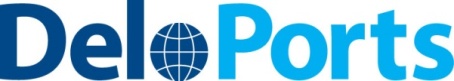 Свидетельство на товарный знак № 601429, зарегистрировано в Государственном реестре товарных знаков и знаков обслуживания Российской Федерации (Государственный реестр товарных знаков) 13 января 2017 года.Все предшествующие наименования эмитента в течение времени его существования: наименование эмитента в течение времени его существования не менялось.3.1.2. Сведения о государственной регистрации эмитентаОсновной государственный регистрационный номер юридического лица: 1157746350090Дата государственной регистрации: 15.04.2015Наименование регистрирующего органа: Межрайонная инспекция Федеральной налоговой службы № 46 по г. Москве3.1.3. Сведения о создании и развитии эмитентаЭмитент создан на неопределенный срокКраткое описание истории создания и развития эмитента. Цели создания эмитента, миссия эмитента (при наличии) и иная информация о деятельности эмитента, имеющая значение для принятия решения о приобретении ценных бумаг эмитента:Общество с ограниченной ответственностью «ДелоПортс» создано 15.04.2015 по решению об учреждении от 10.04.2015, принятого единственным учредителем.28.05.2015 единственным участником ООО «ДелоПортс» было принято решение об увеличении уставного капитала общества со 100 000 (Сто тысяч) рублей до 100 000 000 (Сто миллионов) рублей за счет внесения участником дополнительного неденежного вклада. В качестве вклада в уставный капитал ООО «ДелоПортс» участник передал:1. Долю в уставном капитале ООО «ТОС»  (ОГРН 1022302389361, место нахождения Общества: 353900, Краснодарский край, город Новороссийск, ул. Набережная им. Адмирала Серебрякова, дом 17, помещение 1) (текущее наименование ООО СК «Дело») в размере 100 (Сто) процентов, номинальной стоимостью 5 000 000 (Пять миллионов) рублей по цене  - 4 425 236 (Четыре миллиона четыреста двадцать пять тысяч двести тридцать шесть) рублей.2. 1 000 000 (Один миллион) обыкновенных именных акций ЗАО «ТрансТерминал - Холдинг»  (ОГРН 1147746544956, место нахождения: 119049, Российская Федерация, город Москва, улица Донская, дом 15) номинальной стоимостью 10 (Десять) рублей каждая по цене  - 41 053 340 (Сорок один миллион пятьдесят три тысячи триста сорок) рублей (ЗАО «ТрансТерминал - Холдинг» 02.06.2016 было реорганизовано в форме преобразования в ООО «ТрансТерминал - Холдинг» (ОГРН 1167746529796, место нахождения: 119049, город Москва, улица Донская, дом 15, этаж 6, помещение 1).3. 2 970 (Две тысячи девятьсот семьдесят) обыкновенных именных акций АО «КСК»  (ОГРН 1022302398139, место нахождения: 353903, Краснодарский край, город Новороссийск, Сухумское шоссе, д. 21) номинальной стоимостью 8 (Восемь) рублей 50 копеек каждая по цене  - 184 536 (Сто восемьдесят четыре тысячи пятьсот тридцать шесть) рублей.4. 79 499  (Семьдесят девять тысяч четыреста девяносто девять) акций  Компании ДиСиПи Холдингс Лтд (DCP HOLDINGS LTD)  (компания, созданная и действующая в соответствии с законодательством Республики Кипр, регистрационный номер НЕ 325886, имеющая место нахождение по адресу: Арк. Макариу III, 228, Агиос Павлос Билдинг, кв./офис 611, 3030, Лимассол, Кипр) номинальной стоимостью 1 (Евро) каждая по цене  - 54 235 887 (Пятьдесят четыре миллиона двести тридцать пять тысяч восемьсот восемьдесят семь) рублей.23.07.2015 единственным участником ООО «ДелоПортс» были утверждены итоги увеличения уставного капитала общества.Цели создания эмитента: Осуществление предпринимательской деятельности (извлечение прибыли).Миссия эмитента (при наличии): миссия у Эмитента отсутствует.Иная информация о деятельности эмитента, имеющая значение для принятия решения о приобретении ценных бумаг эмитента: иная информация отсутствует.3.1.4. Контактная информацияМесто нахождения эмитента: 353902, Российская Федерация, Краснодарский край, город Новороссийск, Сухумское шоссе, дом 21, 3 этаж, помещение 14Адрес эмитента, указанный в едином государственном реестре юридических лиц: 353902, Российская Федерация, Краснодарский край, город Новороссийск, Сухумское шоссе, дом 21, 3 этаж, помещение 14Телефон: +7 (8617) 300 821Факс: +7 (8617) 300 821Адрес электронной почты: post@delo-group.ruАдрес страницы (страниц) в сети Интернет, на которой (на которых) доступна информация об эмитенте, выпущенных и/или выпускаемых им ценных бумагах: www.e-disclosure.ru/portal/company.aspx?id=35359 и http://www.deloports.ru/pages/investors/information/Эмитент не имеет специального подразделения по работе с акционерами и инвесторами эмитента.3.1.5. Идентификационный номер налогоплательщика77064201203.1.6. Филиалы и представительства эмитентаЭмитент не имеет филиалов и представительств3.2. Основная хозяйственная деятельность эмитента3.2.1. Основные виды экономической деятельности эмитентаКод вида экономической деятельности, которая является для эмитента основнойОсновной: 64.99.1Дополнительные: 64.99.3, 68.20, 69.20, 70.10.2, 70.22, 71.1, 71.12.1, 71.12.5, 71.12.6, 82.99, 95.11, 95.123.2.2. Основная хозяйственная деятельность эмитентаВиды хозяйственной деятельности (виды деятельности, виды продукции (работ, услуг)), обеспечившие не менее чем 10 процентов выручки (доходов) эмитента за отчетный периодЕдиница измерения: тыс. руб.Вид хозяйственной деятельности: Деятельность в области архитектуры;  инженерно-техническое проектирование, геолого-разведочные и геофизические работы; геодезическая и картографическая деятельность; деятельность в области стандартизации и метрологии; деятельность в области гидрометеорологии и смежных с ней отраслях; виды деятельности, связанные с решением технических задач, не включенные в другие группировкиИзменения размера выручки от продаж (объема продаж) эмитента от основной хозяйственной деятельности на 10 и более процентов по сравнению с аналогичным отчетным периодом предшествующего года и причины таких изменений: изменение размера выручки обусловлено уменьшением объемов услуг оказанных компаниям Группы ДелоПортс по договорам  технического заказчика.Дополнительная информация: отсутствует.Общая структура себестоимости эмитентаИмеющие существенное значение новые виды продукции (работ, услуг), предлагаемые эмитентом на рынке его основной деятельности, в той степени, насколько это соответствует общедоступной информации о таких видах продукции (работ, услуг). Указывается состояние разработки таких видов продукции (работ, услуг): имеющих существенное значение новых видов продукции (работ, услуг) нет.Стандарты (правила), в соответствии с которыми подготовлена бухгалтерская (финансовая) отчетность эмитента и произведены расчеты, отраженные в настоящем подпункте:
РСБУ3.2.3. Материалы, товары (сырье) и поставщики эмитентаЗа 2019 год.Поставщики эмитента, на которых приходится не менее 10 процентов всех поставок материалов и товаров (сырья): поставщиков, на которых приходится не менее 10 процентов всех поставок материалов и товаров (сырья), не имеется.Информация об изменении цен более чем на 10% на основные материалы и товары (сырье) в течение соответствующего отчетного периода по сравнению с соответствующим отчетным периодом предшествующего года: изменения цен более чем на 10% на основные материалы и товары (сырье) в течение соответствующего отчетного периода не было.Доля импортных поставок в поставках материалов и товаров, прогноз доступности источников импорта в будущем и возможные альтернативные источники: импортные поставки отсутствуютЗа 3 мес. 2020 года.Поставщики эмитента, на которых приходится не менее 10 процентов всех поставок материалов и товаров (сырья): поставщиков, на которых приходится не менее 10 процентов всех поставок материалов и товаров (сырья), не имеется.Информация об изменении цен более чем на 10% на основные материалы и товары (сырье) в течение соответствующего отчетного периода по сравнению с соответствующим отчетным периодом предшествующего года: изменения цен более чем на 10% на основные материалы и товары (сырье) в течение соответствующего отчетного периода не было.Доля импортных поставок в поставках материалов и товаров, прогноз доступности источников импорта в будущем и возможные альтернативные источники: импортные поставки отсутствуют.3.2.4. Рынки сбыта продукции (работ, услуг) эмитентаОсновные рынки, на которых эмитент осуществляет свою деятельность: Эмитент осуществляет свою деятельность в области капиталовложений в ценные бумаги и не осуществляет сбыт продукции (работ, услуг).Факторы, которые могут негативно повлиять на сбыт эмитентом его продукции (работ, услуг), и возможные действия эмитента по уменьшению такого влияния: факторы не приводятся в связи с тем, что Эмитент не осуществляет сбыт продукции (работ, услуг).3.2.5. Сведения о наличии у эмитента разрешений (лицензий) или допусков к отдельным видам работ1) Орган (организация), выдавший соответствующее разрешение (лицензию) или допуск к отдельным видам работ: Региональное объединение работодателей «Союз «Саморегулируемая организация «Региональное объединение строителей Кубани»Номер разрешения (лицензии) или документа, подтверждающего получение допуска к отдельным видам работ: № С-006-23-0614-23-270716Вид деятельности (работ), на осуществление (проведение) которых эмитентом получено соответствующее разрешение (лицензия) или допуск: Свидетельство о допуске к определенному виду или видам работ, которые оказывают влияние на безопасность объектов капитального строительства.Дата выдачи разрешения (лицензии) или допуска к отдельным видам работ: 27.07.2016Срок действия разрешения (лицензии) или допуска к отдельным видам работ: Бессрочная2) Орган (организация), выдавший соответствующее разрешение (лицензию) или допуск к отдельным видам работ: Ассоциация Экспертно-аналитический центр проектировщиков «Проектный портал».Номер разрешения (лицензии) или документа, подтверждающего получение допуска к отдельным видам работ: СРО-П-019-26082009Вид деятельности (работ), на осуществление (проведение) которых эмитентом получено соответствующее разрешение (лицензия) или допуск: Право выполнять инженерные изыскания, осуществлять подготовку проектной документации, строительство, реконструкцию, капитальный ремонт объектов капитального строительства по договору подряда на выполнение инженерных изысканий, подготовку проектной документации, по договору строительного подряда, заключаемым с использованием конкурентных способов заключения договоров: а) в отношении объектов капитального строительства; б) в отношении особо опасных,3 технически сложных и уникальных объектов капитального строительства (кроме объектов использования атомной энергии).Дата выдачи разрешения (лицензии) или допуска к отдельным видам работ: 19.07.2018Срок действия разрешения (лицензии) или допуска к отдельным видам работ: Бессрочная3) Орган (организация), выдавший соответствующее разрешение (лицензию) или допуск к отдельным видам работ: Ассоциация «Межрегиональное объединение изыскателей «ГЕО».Номер разрешения (лицензии) или документа, подтверждающего получение допуска к отдельным видам работ: СРО-И-042-14022018Вид деятельности (работ), на осуществление (проведение) которых эмитентом получено соответствующее разрешение (лицензия) или допуск: Право выполнять инженерные изыскания по договору подряда на выполнение инженерных изысканий, за исключением договоров подряда, заключенным с использованием конкурентных способов заключения договоров в отношении объектов капитального строительства (кроме особо опасных, технически сложных и уникальных объектов, объектов использования атомной энергии). Право выполнять инженерные изыскания по договору подряда на выполнение инженерных изысканий, за исключением договоров подряда, заключенным с использованием конкурентных способов заключения договоров в отношении особо опасных, технически сложных и уникальных объектов капитального строительства (кроме объектов использования атомной энергии).Дата выдачи разрешения (лицензии) или допуска к отдельным видам работ: 27.09.2018Срок действия разрешения (лицензии) или допуска к отдельным видам работ: Бессрочная3.2.6. Сведения о деятельности отдельных категорий эмитентовЭмитент не является акционерным инвестиционным фондом, страховой или кредитной организацией, ипотечным агентом, специализированным обществом.3.2.7. Дополнительные требования к эмитентам, основной деятельностью которых является добыча полезных ископаемыхОсновной деятельностью эмитента не является добыча полезных ископаемых. Эмитент не имеет подконтрольных организаций, основной деятельностью которых является добыча полезных ископаемых.3.2.8. Дополнительные сведения об эмитентах, основной деятельностью которых является оказание услуг связиОсновной деятельностью эмитента не является оказание услуг связи.3.3. Планы будущей деятельности эмитентаПланы будущей деятельности эмитента определяются инвестиционной программой развития.Так, в ближайший год ООО «ДелоПортс» планирует увеличить мощности по перевалке зерна до 7 млн тонн, а также увеличить пропускную способность контейнерного терминала до 700 000 TEUs. В 2019 году в рамках инвестиционной программы АО «КСК» провело строительство дополнительных силосов для хранения зерна и дополнительных линий приема зерна с ж/д и автотранспорта. Проведено расширение лаборатории. В ближайшие два года планируется строительство причала №40А и проведение дноуглубительных работ. Реализация данных мероприятий позволит расширить мощности по хранению зерна, увеличить скорость приемки груза по ж/д и автотранспортом, повысить объемы перевалки зерновых грузов и качество предоставляемых терминалом услуг. В 2019 году в рамках инвестиционной программы ООО "НУТЭП" ввело в эксплуатацию новый глубоководный причал №38, который позволит обслуживать суда океанского класса вместиомсть до 10 000 TEUs. В 2020 году будет завершена модернизация тыловой площадки. В 2017 и 2018 годах руководством ООО «ДелоПортс» был реализован проект по предоставлению буксирных услуг для владельцев судов, заходящих на терминалы АО «КСК» и ООО «НУТЭП» на базе компании ООО СК «Дело». Было введено в эксплуатацию 5 буксиров. Это направление деятельности  – вместе с услугами по бункеровке и агентированию судов - становится единым центром оказания вспомогательных услуг на причалах терминалов ООО«ДелоПортс». В  2021 году планируется ввести в эксплуатацию 6-ой буксир.
3.4. Участие эмитента в банковских группах, банковских холдингах, холдингах и ассоциацияхНаименование группы, холдинга или ассоциации: Группа «ДелоПортс»Cрок участия эмитента: с 23.07.2015 по настоящее времяРоль (место) и функции эмитента в организации:Роль (место): Эмитент является холдинговой компанией, под управлением которой находятся дочерние общества, осуществляющие предоставление различных услуг по транспортной обработке грузов на территории Российской Федерации.Функции: Управление группой компаний, разработка и реализация проектов.3.5. Подконтрольные эмитенту организации, имеющие для него существенное значение1) Полное фирменное наименование: Общество с ограниченной ответственностью «Сервисная компания «Дело»Сокращенное фирменное наименование: ООО СК «Дело»Место нахождения: 353900, Российская Федерация, Краснодарский край, город Новороссийск, ул. Набережная им. Адмирала Серебрякова, дом 17, помещение 1ИНН: 2315046740ОГРН: 1022302389361Признак осуществления эмитентом контроля над организацией, в отношении которой он является контролирующим лицом: право распоряжаться более 50 процентов голосов в высшем органе управления подконтрольной эмитенту организацииВид контроля: прямой контрольДоля эмитента в уставном капитале подконтрольной организации: 100%Доля подконтрольной организации в уставном капитале эмитента: 0%Описание основного вида деятельности общества:  Торговля оптовая моторным топливом, включая авиационный бензинСостав совета директоров (наблюдательного совета) обществаЕдиноличный исполнительный орган обществаСостав коллегиального исполнительного органа общества: Коллегиальный исполнительный орган не предусмотрен.Дополнительная информация: отсутствует.2) Полное фирменное наименование: Общество с ограниченной ответственностью «ТрансТерминал - Холдинг»Сокращенное фирменное наименование: ООО «ТрансТерминал - Холдинг»Место нахождения: 119049, Российская Федерация, город Москва, улица Донская, дом 15, этаж 6, помещение 1ИНН: 7706438737ОГРН: 1167746529796Признак осуществления эмитентом контроля над организацией, в отношении которой он является контролирующим лицом: право распоряжаться более 50 процентов голосов в высшем органе управления подконтрольной эмитенту организацииВид контроля: прямой контрольДоля эмитента в уставном капитале подконтрольной организации: 100%Доля подконтрольной организации в уставном капитале эмитента: 0%Описание основного вида деятельности общества: Вложения в ценные бумагиСостав совета директоров (наблюдательного совета) общества: Совет директоров (наблюдательный совет) не предусмотренЕдиноличный исполнительный орган обществаСостав коллегиального исполнительного органа общества: Коллегиальный исполнительный орган не предусмотрен.Дополнительная информация: отсутствует.3) Полное фирменное наименование: ДиСиПи Холдингс Лтд (DCP HOLDINGS LTD)Сокращенное фирменное наименование: ДиСиПи Холдингс Лтд (DCP HOLDINGS LTD)Место нахождения: 3030 Кипр, Лимассол, Арк. Макариу III, 228, Агиос Павлос Билдинг  оф. 611Признак осуществления эмитентом контроля над организацией, в отношении которой он является контролирующим лицом: право назначать (избирать) единоличный исполнительный орган подконтрольной эмитенту организации.Вид контроля: прямой контрольДоля эмитента в уставном капитале подконтрольной организации: 74.99%Доля подконтрольной организации в уставном капитале эмитента: 0%Описание основного вида деятельности общества: Холдинговая компанияОрганы управленияНаименование органа управления: ДиректораФизические лица, входящие в состав данного органа управления обществаДополнительная информация: отсутствует.4) Полное фирменное наименование: Акционерное общество «Зерновой терминал «КСК»Сокращенное фирменное наименование: АО «КСК»Место нахождения: 353902, Российская Федерация, Краснодарский край, город Новороссийск, Сухумское шоссе, дом 21ИНН: 2315006923ОГРН: 1022302398139Признак осуществления эмитентом контроля над организацией, в отношении которой он является контролирующим лицом: право распоряжаться более 50 процентов голосов в высшем органе управления подконтрольной эмитенту организацииВид контроля: косвенный контрольвсе подконтрольные эмитенту организации (цепочка организаций, находящихся под прямым или косвенным контролем эмитента), через которых эмитент осуществляет косвенный контроль над организацией, в отношении которой он является контролирующим лицом: ООО «ДелоПортс» владеет 74,99% акций ДиСиПи Холдингс Лтд (DCP HOLDINGS LTD) и 0,33% акций АО «КСК». ДиСиПи Холдингс Лтд (DCP HOLDINGS LTD) владеет 99,56% акций АО «КСК».Доля подконтрольной организации в уставном капитале эмитента: 0%Описание основного вида деятельности общества: Транспортная обработка грузовСостав совета директоров (наблюдательного совета) обществаЕдиноличный исполнительный орган обществаСостав коллегиального исполнительного органа общества: Коллегиальный исполнительный орган не предусмотрен.Дополнительная информация: отсутствует.5) Полное фирменное наименование: Общество с ограниченной ответственностью  «Контейнерный терминал «НУТЭП»Сокращенное фирменное наименование: ООО «НУТЭП»Место нахождения: 353902, Российская Федерация, Краснодарский край, город Новороссийск, Сухумское шоссе, дом 17АИНН: 2315024369ОГРН: 1142315018427Признак осуществления эмитентом контроля над организацией, в отношении которой он является контролирующим лицом: право распоряжаться более 50 процентов голосов в высшем органе управления подконтрольной эмитенту организацииВид контроля: косвенный контрольвсе подконтрольные эмитенту организации (цепочка организаций, находящихся под прямым или косвенным контролем эмитента), через которых эмитент осуществляет косвенный контроль над организацией, в отношении которой он является контролирующим лицом: ООО «ДелоПортс» владеет 100% доли ООО «ТрансТерминал - Холдинг» и 0,01% доли ООО «НУТЭП». ООО «ТрансТерминал - Холдинг» владеет 99,99% доли ООО «НУТЭП».Доля подконтрольной организации в уставном капитале эмитента: 0%Описание основного вида деятельности общества: Деятельность морского грузового транспортаСостав совета директоров (наблюдательного совета) обществаЕдиноличный исполнительный орган обществаСостав коллегиального исполнительного органа общества: Коллегиальный исполнительный орган не предусмотрен.Дополнительная информация: отсутствует.3.6. Состав, структура и стоимость основных средств эмитента, информация о планах по приобретению, замене, выбытию основных средств, а также обо всех фактах обременения основных средств эмитентаНа 31.12.2019 Единица измерения: тыс. руб.Сведения о способах начисления амортизационных отчислений по группам объектов основных средств: Эмитент применяет линейный способ амортизацииОтчетная дата: 31.12.2019На 31.03.2020 Единица измерения: тыс. руб.Сведения о способах начисления амортизационных отчислений по группам объектов основных средств: Эмитент применяет линейный способ амортизацииОтчетная дата: 31.03.2020Результаты последней переоценки основных средств и долгосрочно арендуемых основных средств, осуществленной в течение последнего завершенного финансового года, с указанием даты проведения переоценки, полной и остаточной (за вычетом амортизации) балансовой стоимости основных средств до переоценки и полной и остаточной (за вычетом амортизации) восстановительной стоимости основных средств с учетом этой переоценки. Указанная информация приводится по группам объектов основных средств. Указываются сведения о способах начисления амортизационных отчислений по группам объектов основных средств: переоценка основных средств за указанный период не проводиласьУказываются сведения о планах по приобретению, замене, выбытию основных средств, стоимость которых составляет 10 и более процентов стоимости основных средств эмитента, и иных основных средств по усмотрению эмитента, а также сведения обо всех фактах обременения основных средств эмитента (с указанием характера обременения, даты возникновения обременения, срока его действия и иных условий по усмотрению эмитента): Планов по приобретению, выбытию, замене основных средств, стоимость которых  составляет 10 и более процентов стоимости основных средств  у Эмитента нет,  основные средства у Эмитента не обременены.Раздел IV. Сведения о финансово-хозяйственной деятельности эмитента4.1. Результаты финансово-хозяйственной деятельности эмитентаДинамика показателей, характеризующих результаты финансово-хозяйственной деятельности эмитента, в том числе ее прибыльность и убыточность, рассчитанных на основе данных бухгалтерской (финансовой) отчетностиСтандарт (правила), в соответствии с которыми составлена бухгалтерская (финансовая) отчетность,  на основании которой рассчитаны показатели: РСБУЕдиница измерения для суммы непокрытого убытка: тыс. руб.Все показатели рассчитаны на основе рекомендуемых методик расчетовЭкономический анализ прибыльности/убыточности эмитента, исходя из динамики приведенных показателей, а также причины, которые, по мнению органов управления, привели к убыткам/прибыли эмитента, отраженным в бухгалтерской (финансовой) отчетности: Эмитент не является убыточным.Мнения органов управления эмитента относительно причин или степени их влияния на результаты финансово-хозяйственной деятельности эмитента не совпадают: НетЧлен совета директоров (наблюдательного совета) эмитента или член коллегиального исполнительного органа эмитента имеет особое мнение относительно упомянутых причин и/или степени их влияния на результаты финансово-хозяйственной деятельности эмитента, отраженное в протоколе собрания (заседания) совета директоров (наблюдательного совета) эмитента или коллегиального исполнительного органа, на котором рассматривались соответствующие вопросы, и настаивает на отражении такого мнения в отчете эмитента (ежеквартальном отчете): Нет4.2. Ликвидность эмитента, достаточность капитала и оборотных средствДинамика показателей, характеризующих ликвидность эмитента, рассчитанных на основе данных бухгалтерской (финансовой) отчетностиСтандарт (правила), в соответствии с которыми составлена бухгалтерская (финансовая) отчетность,  на основании которой рассчитаны показатели: РСБУЕдиница измерения для показателя 'чистый оборотный капитал': тыс. руб.По усмотрению эмитента дополнительно приводится динамика показателей, характеризующих ликвидность эмитента, рассчитанных на основе данных сводной бухгалтерской (консолидированной финансовой) отчетности эмитента, включаемой в состав отчета эмитента (ежеквартального отчета): НетВсе показатели рассчитаны на основе рекомендуемых методик расчетов: ДаЭкономический анализ ликвидности и платежеспособности эмитента, достаточности собственного капитала эмитента для исполнения краткосрочных обязательств и покрытия текущих операционных расходов на основе экономического анализа динамики приведенных показателей с описанием факторов, которые, по мнению органов управления эмитента, оказали наиболее существенное влияние на ликвидность и платежеспособность эмитента: Мнения органов управления эмитента относительно причин или степени их влияния на результаты финансово-хозяйственной деятельности эмитента не совпадают: НетЧлен совета директоров (наблюдательного совета) эмитента или член коллегиального исполнительного органа эмитента имеет особое мнение относительно упомянутых причин и/или степени их влияния на результаты финансово-хозяйственной деятельности эмитента, отраженное в протоколе собрания (заседания) совета директоров (наблюдательного совета) эмитента или коллегиального исполнительного органа, на котором рассматривались соответствующие вопросы, и настаивает на отражении такого мнения в отчете эмитента (ежеквартальном отчете): Нет4.3. Финансовые вложения эмитентаНа 31.12.2019Перечень финансовых вложений эмитента, которые составляют 5 и более процентов всех его финансовых вложений на дату окончания отчетного периодаВложения в эмиссионные ценные бумаги: вложений в эмиссионные ценные бумаги, составляющих 5 и более процентов всех финансовых вложений, нетВложения в неэмиссионные ценные бумаги: вложений в неэмиссионные ценные бумаги, составляющих 5 и более процентов всех финансовых вложений, нетИные финансовые вложения1) Финансовое вложение является долей участия в уставном (складочном) капиталеПолное фирменное наименование коммерческой организации, в которой эмитент имеет долю участия в уставном (складочном) капитале (паевом фонде): Компания ДиСиПи Холдингс ЛтдСокращенное фирменное наименование: Компания ДиСиПи Холдингс ЛтдМесто нахождения: 3030, Кипр, Лимассол, Арк.Макариу III, 228, Агиос Павлос Билдинг, кв./офис 611.Не является резидентом РФРазмер вложения в денежном выражении: 10 415 742Единица измерения: тыс. руб.Размер вложения в процентах от уставного (складочного) капитала (паевого фонда): 74.99размер дохода от объекта финансового вложения или порядок его определения, срок выплаты: в соответствии с Уставом решение о распределении частичной прибыли между акционерами принимает общее собрание акционеровДополнительная информация: отсутствует2) Финансовое вложение является долей участия в уставном (складочном) капиталеПолное фирменное наименование коммерческой организации, в которой эмитент имеет долю участия в уставном (складочном) капитале (паевом фонде): Общество с ограниченной ответственностью «ТрансТерминал - Холдинг»Сокращенное фирменное наименование: ООО «ТрансТерминал - Холдинг»Место нахождения: 119049,  Российская Федерация, город Москва, улица Донская, дом 15, этаж 6, помещение 1ИНН: 7706438737ОГРН: 1147746544956Размер вложения в денежном выражении: 7 884 097Единица измерения: тыс. руб.Размер вложения в процентах от уставного (складочного) капитала (паевого фонда): 100размер дохода от объекта финансового вложения или порядок его определения, срок выплаты: в соответствии с Уставом решение о распределении прибыли принимает общее собрание участниковДополнительная информация: отсутствуетИнформация о величине потенциальных убытков, связанных с банкротством организаций (предприятий), в которые были произведены инвестиции, по каждому виду указанных инвестиций: убытков нет.Информация об убытках предоставляется в оценке эмитента по финансовым вложениям, отраженным в бухгалтерской отчетности эмитента за период с начала отчетного года до даты окончания последнего отчетного квартала: убытков нет.Стандарты (правила) бухгалтерской отчетности, в соответствии с которыми эмитент произвел расчеты, отраженные в настоящем пункте ежеквартального отчета: РСБУНа 31.03.2020 Перечень финансовых вложений эмитента, которые составляют 5 и более процентов всех его финансовых вложений на дату окончания отчетного периодаВложения в эмиссионные ценные бумаги: вложений в эмиссионные ценные бумаги, составляющих 5 и более процентов всех финансовых вложений, нет.Вложения в неэмиссионные ценные бумаги: вложений в неэмиссионные ценные бумаги, составляющих 5 и более процентов всех финансовых вложений, нет.Иные финансовые вложения1) Финансовое вложение является долей участия в уставном (складочном) капиталеПолное фирменное наименование коммерческой организации, в которой эмитент имеет долю участия в уставном (складочном) капитале (паевом фонде): Компания ДиСиПи Холдингс ЛтдСокращенное фирменное наименование: Компания ДиСиПи Холдингс ЛтдМесто нахождения: 3030, Кипр, Лимассол, Арк.Макариу III, 228, Агиос Павлос Билдинг, кв./офис 611.Не является резидентом РФРазмер вложения в денежном выражении: 10 415 742Единица измерения: тыс. руб.Размер вложения в процентах от уставного (складочного) капитала (паевого фонда): 74.99размер дохода от объекта финансового вложения или порядок его определения, срок выплаты: в соответствии с Уставом решение о распределении частичной прибыли между акционерами принимает общее собрание акционеровДополнительная информация: отсутствует2) Финансовое вложение является долей участия в уставном (складочном) капиталеПолное фирменное наименование коммерческой организации, в которой эмитент имеет долю участия в уставном (складочном) капитале (паевом фонде): Общество с ограниченной ответственностью «ТрансТерминал - Холдинг»Сокращенное фирменное наименование: ООО «ТрансТерминал - Холдинг»Место нахождения: 119049,  Российская Федерация, город Москва, улица Донская, дом 15, этаж 6, помещение 1ИНН: 7706438737ОГРН: 1147746544956Размер вложения в денежном выражении: 7 884 097Единица измерения: тыс. руб.Размер вложения в процентах от уставного (складочного) капитала (паевого фонда): 100размер дохода от объекта финансового вложения или порядок его определения, срок выплаты: в соответствии с Уставом решение о распределении прибыли принимает общее собрание участников.Дополнительная информация: отсутствуетИнформация о величине потенциальных убытков, связанных с банкротством организаций (предприятий), в которые были произведены инвестиции, по каждому виду указанных инвестиций: убытков нет.Информация об убытках предоставляется в оценке эмитента по финансовым вложениям, отраженным в бухгалтерской отчетности эмитента за период с начала отчетного года до даты окончания последнего отчетного квартала: убытков нет.Стандарты (правила) бухгалтерской отчетности, в соответствии с которыми эмитент произвел расчеты, отраженные в настоящем пункте ежеквартального отчета: РСБУ
4.4. Нематериальные активы эмитентаНа 31.12.2019 Единица измерения: тыс. руб.Стандарты (правила) бухгалтерского учета, в соответствии с которыми эмитент представляет информацию о своих нематериальных активах: РСБУОтчетная дата: 31.12.2019На 31.03.2020 Единица измерения: тыс. руб.Стандарты (правила) бухгалтерского учета, в соответствии с которыми эмитент представляет информацию о своих нематериальных активах: РСБУОтчетная дата: 31.03.20204.5. Сведения о политике и расходах эмитента в области научно-технического развития, в отношении лицензий и патентов, новых разработок и исследованийУказывается информация о политике эмитента в области научно-технического развития за пять последних завершенных отчетных лет либо за каждый завершенный отчетный год, если эмитент осуществляет свою деятельность менее пяти лет, включая раскрытие затрат на осуществление научно-технической деятельности за счет собственных средств эмитента за каждый из отчетных периодов: Эмитент не производил затраты на проведение научно-технической деятельности за счет собственных средств.Приводятся сведения о создании и получении эмитентом правовой охраны основных объектов интеллектуальной собственности (включая сведения о дате выдачи и сроках действия патентов на изобретение, на полезную модель и на промышленный образец, о государственной регистрации товарных знаков и знаков обслуживания, наименования места происхождения товара): Эмитент не создавал и не получал правовой охраны основных объектов интеллектуальной собственности, Эмитент не владеет патентами и лицензиями на использование товарных знаков.Основные направления и результаты использования основных для эмитента объектах интеллектуальной собственности: информация не приводится, по причине указанной выше.Отдельно раскрываются факторы риска, связанные с возможностью истечения сроков действия основных для эмитента патентов, лицензий на использование товарных знаков: указанные факторы отсутствуют, так как Эмитент не владеет патентами, лицензиями на использование товарных знаков.
4.6. Анализ тенденций развития в сфере основной деятельности эмитентаАнализ тенденций развития в сфере основной деятельности эмитента описан в разделе 2.4.1 (Отраслевые риски).4.7. Анализ факторов и условий, влияющих на деятельность эмитентаУказываются факторы и условия (влияние инфляции, изменение курсов иностранных валют, решения государственных органов, иные экономические, финансовые, политические и другие факторы), влияющие на деятельность эмитента и оказавшие влияние на изменение размера выручки от продажи эмитентом товаров, продукции, работ, услуг и прибыли (убытков) эмитента от основной деятельности. Возможные факторы, влияющие на деятельность Эмитента: На деятельность Эмитента оказывает влияние волатильность рынка рублевых облигаций, связанная с макроэкономическими показателями, такими как инфляция, динамика курса рубля и пр.Дается прогноз в отношении продолжительности действия указанных факторов и условий. Эмитент полагает, что в среднесрочной перспективе динамика развития российского рынка ценных бумаг останется без существенных изменений.Описываются действия, предпринимаемые эмитентом, и действия, которые эмитент планирует предпринять в будущем для эффективного использования данных факторов и условий. В случае тенденции снижения процентных ставок Эмитент планирует и в дальнейшем привлекать финансирование путем выпуска облигаций. Для эффективного использования данных факторов и условий Эмитент планирует привлекать средства на фондовом рынке в периоды наиболее низких процентных ставок и достаточной денежной ликвидности. Указываются способы, применяемые эмитентом, и способы, которые эмитент планирует использовать в будущем для снижения негативного эффекта факторов и условий, влияющих на деятельность эмитента. В случае роста процентных ставок на рынке Эмитент планирует перейти на более дешевые источники финансирования. Для снижения негативного эффекта факторов и условий, Эмитент планирует предусматривать при размещении облигаций механизм досрочного выкупа облигаций у владельцев.Описываются существенные события/факторы, которые могут в наибольшей степени негативно повлиять на возможность получения эмитентом в будущем таких же или более высоких результатов, по сравнению с результатами, полученными за последний завершенный отчетный период до даты утверждения проспекта ценных бумаг, а также вероятность наступления таких событий (возникновения факторов). Существенные события/факторы, которые могут в наибольшей степени негативно повлиять на возможность получения Эмитентом в будущем таких же или более высоких результатов, по сравнению с результатами, полученными за последний отчетный период, вероятность наступления таких событий, а также способы, применяемые Эмитентом, и способы, которые Эмитент  планирует использовать в  будущем  для снижения негативного эффекта факторов и условий, влияющих на  деятельность  Эмитента.Описываются существенные события/факторы, которые могут улучшить результаты деятельности эмитента, и вероятность их наступления, а также продолжительность их действия.Основными факторами, которые могут улучшить результаты деятельности Эмитента, являются:- увеличение дивидендного потока от дочерних обществ Эмитента, как следствие улучшения операционных и финансовых показателей дочерних обществ Эмитента;- снижение процентных ставок в Российской Федерации.Эмитент рассматривает вышеуказанные факторы как значимые и оценивает вероятность их появления как среднюю. Большинство данных факторов носит макроэкономический характер и не зависит от Эмитента. Эмитент полагает, что действия вышеуказанных факторов сохранится в среднесрочной и долгосрочной перспективе.
4.8. Конкуренты эмитентаОсновные существующие и предполагаемые конкуренты эмитента по основным видам деятельности:Группа НМТП является третьим портовым оператором Европы и лидером на российском стивидорном рынке по объему грузооборота.В состав Группы входят два крупнейших порта России — порт Новороссийск на Черном море, порт Приморск на Балтийском море, а также контейнерный терминал БСК в Калининградской области.
Раздел V. Подробные сведения о лицах, входящих в состав органов управления эмитента, органов эмитента по контролю за его финансово-хозяйственной деятельностью, и краткие сведения о сотрудниках (работниках) эмитента5.1. Сведения о структуре и компетенции органов управления эмитентаПолное описание структуры органов управления эмитента и их компетенции в соответствии с уставом (учредительными документами) эмитента:В соответствии с Уставом Эмитента органами управления Эмитента являются:-  Общее собрание участников – высший орган управления;-  Совет директоров;- Генеральный директор - единоличный исполнительный орган.Компетенция общего собрания участников Общества:7.2.1	Определение основных направлений деятельности Общества.7.2.2	Утверждение устава Общества, внесение в него изменений или утверждение устава Общества в новой редакции, принятие решения о том, что Общество в дальнейшем действует на основании типового устава, либо о том, что Общество в дальнейшем не будет действовать на основании типового устава, изменение размера уставного капитала Общества, наименования Общества, места нахождения Общества.7.2.3	Утверждение (принятие) внутренних документов, регламентирующих права и обязанности участников по отношению к Обществу и Общества по отношению к участникам на основании действующего законодательства и положений Устава. 7.2.4	Утверждение годовых отчетов и годовых бухгалтерских балансов.7.2.5	Принятие решения о распределении чистой прибыли Общества между участниками Общества, в случаях, когда распределяется 50% годовой чистой прибыли Общества, доступной к распределению между участниками Общества.7.2.6	Принятие решения о распределении чистой прибыли Общества между участниками Общества, за исключением случаев, когда распределяется 50% годовой чистой прибыли Общества, доступной к распределению между участниками Общества.7.2.7	Принятие решения о реорганизации или ликвидации Общества.7.2.8 	Назначение ликвидационной комиссии и утверждение ликвидационных балансов.7.2.9	Принятие решений о согласии на совершение или о последующем одобрении крупных сделок, согласно ст.46 Федерального закона «Об обществах с ограниченной ответственностью», когда такая сделка:- связанна с приобретением, отчуждением или возможностью отчуждения Обществом прямо либо косвенно имущества, цена или балансовая стоимость которого превышает 50% (пятьдесят процентов) балансовой стоимости активов Общества, определенной по данным его бухгалтерской (финансовой) отчетности на последнюю отчетную дату;- предусматривает обязанность Общества передать имущество во временное владение и (или) пользование либо предоставить третьему лицу право использования результата интеллектуальной деятельности или средства индивидуализации на условиях лицензии, если их балансовая стоимость превышает 50% (пятьдесят процентов) балансовой стоимости активов Общества и более процентов балансовой стоимости активов Общества, определенной по данным его бухгалтерской (финансовой) отчетности на последнюю отчетную дату.7.2.10	Избрание Совета директоров Общества и досрочное прекращение его полномочий.7.2.11	Установление вознаграждения членам Совета директоров, за исключением случаев, указанных в 7.2.14. настоящего Устава.7.2.12	Избрание Ревизионной комиссии Общества и досрочное прекращение ее полномочий.7.2.13	Установление вознаграждения членам Ревизионной комиссии (в случае ее образования в Обществе), за исключением случаев, указанных в 7.2.14. настоящего Устава.7.2.14	Принятие решения о выплате членам Совета директоров Общества, Ревизионной комиссии Общества, единоличному исполнительному органу Общества, должностным лицам, находящимся в непосредственном подчинении единоличного исполнительного органа Общества, вознаграждений и (или) компенсаций (в случае если размер такой выплаты, вознаграждения и (или) компенсации изменяется в большую или меньшую сторону более, чем на 20 (двадцать) процентов по сравнению с предыдущим календарным годом).7.2.15	Принятие решения о внесении участниками Общества вкладов в имущество Общества.7.2.16	Предоставление участнику Общества согласия на залог принадлежащей ему доли или части доли в уставном капитале Общества в пользу третьего лица.7.2.17	Принятие решения о выплате участниками Общества действительной стоимости доли или части доли участника Общества, на имущество которого обращается взыскание.7.2.18	Образование исполнительных органов Общества и досрочное прекращение их полномочий, установление размера вознаграждения единоличному исполнительному органу, за исключением случаев, указанных в 7.2.14. и 8.2.11. настоящего Устава, и определение иных условий заключаемого с ним договора, а также принятие решения о передаче полномочий единоличного исполнительного органа общества коммерческой организации или индивидуальному предпринимателю (далее - управляющий), утверждение такого управляющего и условий договора с ним.7.2.19	Создание филиалов, открытие представительств Общества.7.2.20	Утверждение (принятие) внутренних документов, регулирующих внутреннюю деятельность органов Общества, за исключением указанных в п. 7.2.21 настоящего Устава.7.2.21	Утверждение (принятие) внутренних документов, регулирующих деятельность Общего собрания участников Общества, Совета директоров Общества и Ревизионной комиссии Общества (в случае ее образования в Обществе).7.2.22	Предоставление участнику (всем участникам) Общества дополнительных прав или возложение на всех участников Общества дополнительных обязанностей.7.2.23	Возложение дополнительных обязанностей на определенного участника Общества; прекращение или ограничение дополнительных прав, предоставленных определенному участнику Общества; прекращение дополнительных обязанностей, возложенных на определенного участника Общества.7.2.24	Прекращение или ограничение дополнительных прав, предоставленных всем участникам Общества, прекращение дополнительных обязанностей, возложенных на всех участников Общества.7.2.25	Принятие решения о принятии третьего лица или третьих лиц в Общество на основании заявления третьего лица или заявлений третьих лиц о принятии его (их) в Общество и внесении вклада.7.2.26	Принятие решения об увеличении номинальной стоимости доли участника Общества или долей участников Общества, подавших заявления о внесении дополнительного вклада, принятие решения об изменении размеров долей участников Общества.7.2.27	Принятие решения об определении номинальной стоимости и размера доли или долей третьего лица или третьих лиц, принимаемых в Общество, а также об изменении размеров долей участников Общества.7.2.28	Распределение доли, принадлежащей Обществу, между всеми участниками Общества пропорционально их долям в уставном капитале Общества или предложение для приобретения всем либо некоторым участникам Общества.7.2.29	Принятие решения о размещении Обществом облигаций и иных эмиссионных ценных бумаг.7.2.30	Решение иных вопросов, предусмотренных законом и Уставом Общества.Компетенция Совета директоров Общества:8.2.1	Решение вопросов, связанных с подготовкой, созывом и проведением Общего собрания участников Общества.8.2.2	Предварительное утверждение годового отчета и годовой бухгалтерской (финансовой) отчетности Общества для их представления Общему собранию участников Общества.8.2.3	Утверждение внутренних документов Общества, за исключением внутренних документов Общества, утверждение которых отнесено к компетенции Общего собрания участников или Генерального директора Общества.8.2.4	Принятие решение о согласии на совершение или последующее одобрение крупных сделок согласно ст.46 Федерального закона «Об обществах с ограниченной ответственностью», когда такая сделка:- связанна с приобретением, отчуждением или возможностью отчуждения Обществом прямо либо косвенно имущества, цена или балансовая стоимость которого составляет или превышает 25% (двадцать пять процентов) и не превышает 50% (пятьдесят процентов) балансовой стоимости активов Общества, определенной по данным его бухгалтерской (финансовой) отчетности на последнюю отчетную дату;- предусматривает обязанность Общества передать имущество во временное владение и (или) пользование либо предоставить третьему лицу право использования результата интеллектуальной деятельности или средства индивидуализации на условиях лицензии, если их балансовая стоимость составляет или превышает 25% (двадцать пять процентов) и не превышает 50% (пятьдесят процентов) балансовой стоимости активов Общества и более процентов балансовой стоимости активов Общества, определенной по данным его бухгалтерской (финансовой) отчетности на последнюю отчетную дату.8.2.5	Избрание Председателя Совета директоров Общества.8.2.6	Избрание Секретаря Совета директоров Общества и установление размера его вознаграждения.8.2.7	Образование и упразднение комитетов Совета директоров Общества, утверждение положений о них.8.2.8	Избрание председателя и членов комитетов Совета директоров Общества и досрочное прекращение их полномочий.8.2.9	Принятие решения о предоставлении согласия на работу по совместительству у другого работодателя лицу, осуществляющему функции единоличного исполнительного органа Общества.8.2.10	Принятие решения о подготовке Обществом финансовой отчетности в соответствии  с  Международными Стандартами Финансовой Отчетности (МСФО);  назначение аудиторской проверки для прохождения аудиторских процедур, необходимых для подтверждения консолидируемой финансовой отчетности по МСФО; утверждение аудитора Общества для прохождения аудиторских процедур, необходимых для подтверждения консолидируемой финансовой отчетности по МСФО, и определение размера оплаты его услуг.8.2.11	Утверждение условий премирования единоличного исполнительного органа Общества (Генерального директора) (размера, показателей премирования и порядка выплаты премий), а также принятие решений о выплате премии единоличному исполнительному органу Общества (Генеральному директору), иных дополнительных выплат, компенсаций, возмещения расходов (в случае если размер такой выплаты, вознаграждения и (или) компенсации изменяется в большую или меньшую сторону более чем на 20 (двадцать) процентов по сравнению с предыдущим календарным годом), за исключением выплат, компенсаций, возмещения расходов, предусмотренных действующим законодательством.8.2.12	Согласование кандидата на должность заместителя финансового директора Общества, условий трудового договора с заместителем финансового директора Общества, включая размер его вознаграждений и (или) компенсаций, утверждение положения о заместителе финансового директора Общества с определением его полномочий, а также предварительное согласование увольнения заместителя финансового директора Общества по инициативе Общества или по соглашению сторон.8.2.13	Назначение аудиторской проверки, утверждение аудитора, в случаях случаев, когда аудитором Общества утверждается одна из следующих групп компаний (их правопреемников): группа компаний «Делойт Туш Томацу» (Deloitte Touche Tohmatsu) или группа компаний «ПрайсуотерхаусКуперс Интернэшнл Лимитед» (PriceWaterhouseCoopers International Ltd.) или группа компаний «Эрнст энд Янг» (Ernst & Young) или группа компаний «КПМГ» (KPMG), а также установление размера оплаты его услуг (при условии, что размер оплаты его услуг не превышает размер оплаты услуг аудитора за предыдущий финансовый год более чем на 20%).8.2.14	Назначение аудиторской проверки, утверждение аудитора, за исключением случаев, когда аудитором Общества утверждается одна из следующих групп компаний (их правопреемников): группа компаний «Делойт Туш Томацу» (Deloitte Touche Tohmatsu) или группа компаний «ПрайсуотерхаусКуперс Интернэшнл Лимитед» (PriceWaterhouseCoopers International Ltd.) или группа компаний «Эрнст энд Янг» (Ernst & Young) или группа компаний «КПМГ» (KPMG), а также установление размера оплаты его услуг (при условии, что размер оплаты его услуг превышает размер оплаты услуг аудитора за предыдущий финансовый год более чем на 20%).8.2.15	Утверждение независимого оценщика в случае необходимости Общества в получении оценочных услуг за исключением случаев, когда оценщиком утверждается одна из следующих групп компаний (их правопреемников): группа компаний «Делойт Туш Томацу» (Deloitte Touche Tohmatsu) или группа компаний «ПрайсуотерхаусКуперс Интернэшнл Лимитед» (PriceWaterhouseCoopers International Ltd.) или группа компаний «Эрнст энд Янг» (Ernst & Young) или группа компаний «КПМГ» (KPMG) по наименьшей цене из поступивших предложений.8.2.16	Одобрение сделок, связанных с получением либо выдачей займа, кредита, поручительства, залога, финансовой арендой (лизингом), покупкой и продажей векселей, получением или выдачей Обществом независимой гарантии на сумму, превышающую 10% балансовой стоимости активов Общества или свыше 300 000 000 (Триста миллионов) рублей.8.2.17	Одобрение сделок, связанных с безвозмездным отчуждением имущества Общества, отказом от прав Общества или освобождения должников Общества от их обязательств перед Обществом, или с предоставлением имущества Общества в безвозмездное пользование на срок более трех месяцев независимо от стоимости такого имущества или прав, а также сделок по отчуждению имущества Общества по цене ниже балансовой стоимости указанного имущества, за исключением сделок по оказанию благотворительной помощи.8.2.18	Принятие решений о создании Обществом других организаций.8.2.19	Принятие следующих решений:(а) о согласии на совершение или о последующем одобрении сделок, связанных с приобретением, отчуждением либо возможностью отчуждения Обществом, акций (паев, долей в уставном капитале) других организаций (полностью или в любой части) за исключением случая, связанного с ликвидацией организации;(б) о согласии на совершение или о последующем одобрении сделок, связанных с обременением принадлежащих Обществу акций (паев, долей в уставном капитале) других организаций (полностью или в любой части).8.2.20	Принятие решения об участии Общества в ассоциациях, одобрение любых соглашений о совместной деятельности, совместных предприятиях, создания альянсов и других объединениях коммерческих организаций.8.2.21	Одобрение корпоративного договора или иных договоров, заключаемых в соответствии со ст. 67.2 Гражданского кодекса Российской Федерации в отношении дочерних обществ Общества.8.2.22	Определение ключевых параметров производственной и финансово-хозяйственной деятельности Общества, его дочерних обществ и дочерних обществ последних на последующий финансовый год, формирование производственной программы указанных обществ.8.2.23	Оценка промежуточных (месяц, квартал) и годовых хозяйственно-экономических результатов деятельности Общества, его дочерних обществ и дочерних обществ последних.8.2.24	Формирование плана привлечения и погашения заимствований.8.2.25	Принятие решения о согласии на совершение или последующем одобрении сделки, в случае, если цена сделки или стоимость имущества, являющегося предметом сделки, превышает 10 (десять) процентов балансовой стоимости активов Общества, определенной на основании данных бухгалтерской отчетности за последний отчетный период или 300 000 000 (Триста миллионов) рублей, за исключением сделок, заключаемых в рамках обычной хозяйственной деятельности Общества или в рамках ключевых параметров производственной и финансово-хозяйственной деятельности Общества.8.2.26	Принятие решения о согласии на совершение сделок с юридическими лицами, зарегистрированными в оффшорных зонах, сделок, исполнение которых предполагает перемещение денежных средств в (из) оффшорные зоны в соответствии с Перечнем, утвержденным Министерством финансов Российской Федерации.8.2.27	Решение иных вопросов, предусмотренных законом,  Уставом  и внутренними документами Общества.Компетенция Генерального директора Общества:Генеральный директор Общества организует исполнение решений Общего собрания участников Общества и Совета директоров Общества, руководит текущей деятельностью Общества и решает все вопросы, которые не отнесены действующим законодательством и настоящим Уставом к компетенции Общего собрания участников Общества и Совета директоров Общества, в т.ч.:9.7.1. Без доверенности действует от имени Общества, в том числе представляет его интересы и совершает сделки. 9.7.2. Выдает доверенности на право представительства от имени Общества, в том числе доверенности с правом передоверия.9.7.3. Обеспечивает выполнение планов деятельности Общества.9.7.4. Обеспечивает выполнение решений Общего собрания участников Общества.9.7.5. Обеспечивает выполнение решений Совета директоров Общества.9.7.6. Утверждает штатное расписание Общества, в том числе штатные расписания филиалов и представительств Общества.9.7.7.  Утверждает должностные инструкции работников Общества, положения о структурных подразделениях Общества, регламенты и инструкции, определяющие порядок реализации работниками Общества и структурными подразделениями Общества своих трудовых функций, а также порядок взаимодействия работников Общества и структурных подразделений Общества при реализации ими своих трудовых функций.9.7.8. Назначает на должность главного бухгалтера и остальных работников Общества, принимает решения об их переводе и увольнении, применяет меры поощрения и налагает дисциплинарные взыскания. 9.7.9. Утверждает квартальные планы деятельности Общества.9.7.10. Организует ведение бухгалтерского учета и отчетности Общества.9.7.11. Открывает расчетные, валютные и другие счета Общества в банках и иных кредитных учреждениях. 9.7.12. Обеспечивает соответствие ставших известными Обществу сведений об участниках Общества и о принадлежащих им долях или частях долей в уставном капитале Общества, о долях или частях долей, принадлежащих Обществу, сведениям, содержащимся в списке участников Общества и в едином государственном реестре юридических лиц.9.7.13. Утверждает локальные нормативные акты Общества, содержащие нормы трудового права в пределах, установленных законодательством Российской Федерации и настоящим Уставом.Эмитентом утвержден (принят) кодекс корпоративного управления либо иной аналогичный документСведения о кодексе корпоративного управления либо аналогичном документе: Кодекс корпоративного управления Общества с ограниченной ответственностью «ДелоПортс» (редакция №1) утвержден решением общего собрания участников Общества от 26.12.2016 (Протокол №07/16 от 26.12.2016).Текст Кодекса корпоративного управления Общества с ограниченной ответственностью «ДелоПортс» (редакция №1) размещен на официальном сайте ООО «ДелоПортс» в разделе Раскрытие информации/Внутренние документы (http://www.deloports.ru/pages/investors/information/).За последний отчетный период вносились изменения в устав эмитента, а также во внутренние документы, регулирующие деятельность его органов управленияСведения о внесенных за последний отчетный период изменениях в устав эмитента, а также во внутренние документы, регулирующие деятельность его органов управления:В устав ООО «ДелоПортс» (редакция №7), утвержденный решением внеочередного общего собрания участников ООО «ДелоПортс» от 04.03.2020 (Протокол №03/20 от 04.03.2020) и зарегистрированный 12.03.2020 за ГРН 2202300333904, внесены следующие изменения:- внесены технические правки по тексту устава;- увеличен численный состав Совета директоров Общества до 6 (шести) человек;- уточнена компетенция Общего собрания участников Общества;- уточнена компетенция Совета директоров Общества;- уточнен порядок принятия решений  и подтверждения состава участников общества, присутствующих при принятии таких решений.Текст устава ООО «ДелоПортс» (редакция №7) размещен на странице в сети Интернет по адресу: http://www.e-disclosure.ru/portal/files.aspx?id=35359&type=1Решением внеочередного общего собрания участников ООО «ДелоПортс» от 04.03.2020 (Протокол №03/20 от 04.03.2020) было также утверждено новое Положение о Совете директоров ООО «ДелоПортс» (редакция №2), в соответствии с которым изменены:- порядок формирования Совета директоров Общества, - срок и порядок созыва и проведения заседаний Совета директоров Общества, - порядок принятия решений Советом директоров Общества, - а также иные вопросы, связанные с деятельностью Совета директоров Общества.Текст Положения о Совете директоров ООО «ДелоПортс» (редакция №2) размещен на странице в сети Интернет по адресу: http://www.e-disclosure.ru/portal/files.aspx?id=35359&type=1Дополнительная информация: отсутствует5.2. Информация о лицах, входящих в состав органов управления эмитента5.2.1. Состав совета директоров (наблюдательного совета) эмитента1) ФИО: Гренков Алексей АндреевичГод рождения: 1976Образование: высшееВсе должности, занимаемые данным лицом в эмитенте и других организациях за последние 5 лет и в настоящее время в хронологическом порядке, в том числе по совместительствуДоля участия такого лица в уставном капитале эмитента: доля отсутствует. Доля участия такого лица в уставном (складочном) капитале дочерних и зависимых обществ эмитента, а для тех дочерних и зависимых обществ эмитента, которые являются акционерными обществами, - также доли принадлежащих такому лицу обыкновенных акций дочернего или зависимого общества эмитента и количества акций дочернего или зависимого общества эмитента каждой категории (типа), которые могут быть приобретены таким лицом в результате осуществления прав по принадлежащим ему опционам дочернего или независимого общества эмитента: отсутствует.Сведения о характере любых родственных связей с иными лицами, входящими в состав органов управления эмитента и/или органов контроля за финансово-хозяйственной деятельностью эмитента: родственные связи с лицами, входящими в состав органов управления и/или органов контроля за финансово-хозяйственной деятельностью Эмитента отсутствуют.Сведения о привлечении такого лица к административной ответственности за правонарушения в области финансов, налогов и сборов, рынка ценных бумаг или уголовной ответственности (наличии судимости) за преступления в сфере экономики или за преступления против государственной власти:  к административной или уголовной ответственности не привлекался.Сведения о занятии таким лицом должностей в органах управления коммерческих организаций в период, когда в отношении указанных организаций было возбуждено дело о банкротстве и/или введена одна из процедур банкротства, предусмотренных законодательством Российской Федерации о несостоятельности (банкротстве): указанных должностей не занимал.Сведения об участии в работе комитетов совета директоров: член Совета директоров не участвует в работе комитетов Совета директоров.2) ФИО: Неклюдов Александр НиколаевичГод рождения: 1975Образование: высшееВсе должности, занимаемые данным лицом в эмитенте и других организациях за последние 5 лет и в настоящее время в хронологическом порядке, в том числе по совместительствуДоля участия такого лица в уставном капитале эмитента: доля отсутствует. Доля участия такого лица в уставном (складочном) капитале дочерних и зависимых обществ эмитента, а для тех дочерних и зависимых обществ эмитента, которые являются акционерными обществами, - также доли принадлежащих такому лицу обыкновенных акций дочернего или зависимого общества эмитента и количества акций дочернего или зависимого общества эмитента каждой категории (типа), которые могут быть приобретены таким лицом в результате осуществления прав по принадлежащим ему опционам дочернего или независимого общества эмитента: отсутствует.Сведения о характере любых родственных связей с иными лицами, входящими в состав органов управления эмитента и/или органов контроля за финансово-хозяйственной деятельностью эмитента: родственные связи с лицами, входящими в состав органов управления и/или органов контроля за финансово-хозяйственной деятельностью Эмитента отсутствуют.Сведения о привлечении такого лица к административной ответственности за правонарушения в области финансов, налогов и сборов, рынка ценных бумаг или уголовной ответственности (наличии судимости) за преступления в сфере экономики или за преступления против государственной власти:  к административной или уголовной ответственности не привлекался.Сведения о занятии таким лицом должностей в органах управления коммерческих организаций в период, когда в отношении указанных организаций было возбуждено дело о банкротстве и/или введена одна из процедур банкротства, предусмотренных законодательством Российской Федерации о несостоятельности (банкротстве): указанных должностей не занимал.Сведения об участии в работе комитетов совета директоров: член Совета директоров не участвует в работе комитетов Совета директоров.3) ФИО: Паньков Дмитрий АлександровичГод рождения: 1979Образование: высшееВсе должности, занимаемые данным лицом в эмитенте и других организациях за последние 5 лет и в настоящее время в хронологическом порядке, в том числе по совместительствуДоля участия такого лица в уставном капитале эмитента: доля отсутствует. Доля участия такого лица в уставном (складочном) капитале дочерних и зависимых обществ эмитента, а для тех дочерних и зависимых обществ эмитента, которые являются акционерными обществами, - также доли принадлежащих такому лицу обыкновенных акций дочернего или зависимого общества эмитента и количества акций дочернего или зависимого общества эмитента каждой категории (типа), которые могут быть приобретены таким лицом в результате осуществления прав по принадлежащим ему опционам дочернего или независимого общества эмитента: отсутствует.Сведения о характере любых родственных связей с иными лицами, входящими в состав органов управления эмитента и/или органов контроля за финансово-хозяйственной деятельностью эмитента: родственные связи с лицами, входящими в состав органов управления и/или органов контроля за финансово-хозяйственной деятельностью Эмитента отсутствуют.Сведения о привлечении такого лица к административной ответственности за правонарушения в области финансов, налогов и сборов, рынка ценных бумаг или уголовной ответственности (наличии судимости) за преступления в сфере экономики или за преступления против государственной власти:  к административной или уголовной ответственности не привлекался.Сведения о занятии таким лицом должностей в органах управления коммерческих организаций в период, когда в отношении указанных организаций было возбуждено дело о банкротстве и/или введена одна из процедур банкротства, предусмотренных законодательством Российской Федерации о несостоятельности (банкротстве): указанных должностей не занимал.Сведения об участии в работе комитетов совета директоров: член Совета директоров не участвует в работе комитетов Совета директоров.4) ФИО: Поляков Артем Игоревич (председатель)Год рождения: 1965Образование: высшееВсе должности, занимаемые данным лицом в эмитенте и других организациях за последние 5 лет и в настоящее время в хронологическом порядке, в том числе по совместительствуДоля участия такого лица в уставном капитале эмитента: доля отсутствует. Доля участия такого лица в уставном (складочном) капитале дочерних и зависимых обществ эмитента, а для тех дочерних и зависимых обществ эмитента, которые являются акционерными обществами, - также доли принадлежащих такому лицу обыкновенных акций дочернего или зависимого общества эмитента и количества акций дочернего или зависимого общества эмитента каждой категории (типа), которые могут быть приобретены таким лицом в результате осуществления прав по принадлежащим ему опционам дочернего или независимого общества эмитента: отсутствует.Сведения о характере любых родственных связей с иными лицами, входящими в состав органов управления эмитента и/или органов контроля за финансово-хозяйственной деятельностью эмитента: родственные связи с лицами, входящими в состав органов управления и/или органов контроля за финансово-хозяйственной деятельностью Эмитента отсутствуют.Сведения о привлечении такого лица к административной ответственности за правонарушения в области финансов, налогов и сборов, рынка ценных бумаг или уголовной ответственности (наличии судимости) за преступления в сфере экономики или за преступления против государственной власти:  к административной или уголовной ответственности не привлекался.Сведения о занятии таким лицом должностей в органах управления коммерческих организаций в период, когда в отношении указанных организаций было возбуждено дело о банкротстве и/или введена одна из процедур банкротства, предусмотренных законодательством Российской Федерации о несостоятельности (банкротстве): указанных должностей не занимал.Сведения об участии в работе комитетов совета директоров: член Совета директоров не участвует в работе комитетов Совета директоров.5) ФИО: Яковенко Игорь АлександровичГод рождения: 1974Образование: высшееВсе должности, занимаемые данным лицом в эмитенте и других организациях за последние 5 лет и в настоящее время в хронологическом порядке, в том числе по совместительствуДоля участия такого лица в уставном капитале эмитента: доля отсутствует. Доля участия такого лица в уставном (складочном) капитале дочерних и зависимых обществ эмитента, а для тех дочерних и зависимых обществ эмитента, которые являются акционерными обществами, - также доли принадлежащих такому лицу обыкновенных акций дочернего или зависимого общества эмитента и количества акций дочернего или зависимого общества эмитента каждой категории (типа), которые могут быть приобретены таким лицом в результате осуществления прав по принадлежащим ему опционам дочернего или независимого общества эмитента: отсутствует.Сведения о характере любых родственных связей с иными лицами, входящими в состав органов управления эмитента и/или органов контроля за финансово-хозяйственной деятельностью эмитента: родственные связи с лицами, входящими в состав органов управления и/или органов контроля за финансово-хозяйственной деятельностью Эмитента отсутствуют.Сведения о привлечении такого лица к административной ответственности за правонарушения в области финансов, налогов и сборов, рынка ценных бумаг или уголовной ответственности (наличии судимости) за преступления в сфере экономики или за преступления против государственной власти:  к административной или уголовной ответственности не привлекался.Сведения о занятии таким лицом должностей в органах управления коммерческих организаций в период, когда в отношении указанных организаций было возбуждено дело о банкротстве и/или введена одна из процедур банкротства, предусмотренных законодательством Российской Федерации о несостоятельности (банкротстве): указанных должностей не занимал.Сведения об участии в работе комитетов совета директоров: член Совета директоров не участвует в работе комитетов Совета директоров.6) ФИО: Ященко Андрей БорисовичГод рождения: 1973 Образование: высшееВсе должности, занимаемые данным лицом в эмитенте и других организациях за последние 5 лет и в настоящее время в хронологическом порядке, в том числе по совместительствуДоля участия такого лица в уставном капитале эмитента: доля отсутствует. Доля участия такого лица в уставном (складочном) капитале дочерних и зависимых обществ эмитента, а для тех дочерних и зависимых обществ эмитента, которые являются акционерными обществами, - также доли принадлежащих такому лицу обыкновенных акций дочернего или зависимого общества эмитента и количества акций дочернего или зависимого общества эмитента каждой категории (типа), которые могут быть приобретены таким лицом в результате осуществления прав по принадлежащим ему опционам дочернего или независимого общества эмитента: отсутствует.Сведения о характере любых родственных связей с иными лицами, входящими в состав органов управления эмитента и/или органов контроля за финансово-хозяйственной деятельностью эмитента: родственные связи с лицами, входящими в состав органов управления и/или органов контроля за финансово-хозяйственной деятельностью Эмитента отсутствуют.Сведения о привлечении такого лица к административной ответственности за правонарушения в области финансов, налогов и сборов, рынка ценных бумаг или уголовной ответственности (наличии судимости) за преступления в сфере экономики или за преступления против государственной власти:  к административной или уголовной ответственности не привлекался.Сведения о занятии таким лицом должностей в органах управления коммерческих организаций в период, когда в отношении указанных организаций было возбуждено дело о банкротстве и/или введена одна из процедур банкротства, предусмотренных законодательством Российской Федерации о несостоятельности (банкротстве): указанных должностей не занимал.Сведения об участии в работе комитетов совета директоров: член Совета директоров не участвует в работе комитетов Совета директоров.5.2.2. Информация о единоличном исполнительном органе эмитентаФИО: Яковенко Игорь АлександровичГод рождения: 1974Образование: высшееВсе должности, занимаемые данным лицом в эмитенте и других организациях за последние 5 лет и в настоящее время в хронологическом порядке, в том числе по совместительствуДоля участия такого лица в уставном капитале эмитента: доля отсутствует. Доля участия такого лица в уставном (складочном) капитале дочерних и зависимых обществ эмитента, а для тех дочерних и зависимых обществ эмитента, которые являются акционерными обществами, - также доли принадлежащих такому лицу обыкновенных акций дочернего или зависимого общества эмитента и количества акций дочернего или зависимого общества эмитента каждой категории (типа), которые могут быть приобретены таким лицом в результате осуществления прав по принадлежащим ему опционам дочернего или независимого общества эмитента: отсутствует.Сведения о характере любых родственных связей с иными лицами, входящими в состав органов управления эмитента и/или органов контроля за финансово-хозяйственной деятельностью эмитента: родственные связи с лицами, входящими в состав органов управления и/или органов контроля за финансово-хозяйственной деятельностью Эмитента отсутствуют.Сведения о привлечении такого лица к административной ответственности за правонарушения в области финансов, налогов и сборов, рынка ценных бумаг или уголовной ответственности (наличии судимости) за преступления в сфере экономики или за преступления против государственной власти:  к административной или уголовной ответственности не привлекался.Сведения о занятии таким лицом должностей в органах управления коммерческих организаций в период, когда в отношении указанных организаций было возбуждено дело о банкротстве и/или введена одна из процедур банкротства, предусмотренных законодательством Российской Федерации о несостоятельности (банкротстве): указанных должностей не занимал.5.2.3. Состав коллегиального исполнительного органа эмитентаКоллегиальный исполнительный орган не предусмотрен5.3. Сведения о размере вознаграждения и/или компенсации расходов по каждому органу управления эмитентаСведения о размере вознаграждения по каждому из органов управления (за исключением физического лица, осуществляющего функции единоличного исполнительного органа управления эмитента). Указываются все виды вознаграждения, в том числе заработная плата, премии, комиссионные, льготы и (или) компенсации расходов, а также иные имущественные представления:ВознагражденияСовет директоровЕдиница измерения: тыс. руб.Сведения о принятых уполномоченными органами управления эмитента решениях и (или) существующих соглашениях относительно размера такого вознаграждения, подлежащего выплате, и (или) размера таких расходов, подлежащих компенсации:указанные соглашения отсутствуют. Вознаграждение  получает Генеральный директор в виде оплаты труда, что  указано в  общей сумме фонда начисленной заработанной платы работников за  отчетный период  в  п. 5.7.  Информация о заработной плате Генерального директора является конфиденциальной информацией, в связи с чем, в данном пункте не раскрывается.КомпенсацииЕдиница измерения: тыс. руб.Дополнительная информация: отсутствует.5.4. Сведения о структуре и компетенции органов контроля за финансово-хозяйственной деятельностью эмитента, а также об организации системы управления рисками и внутреннего контроляНаличие органов контроля за финансово-хозяйственной деятельностью эмитента Уставом не предусмотрено.5.5. Информация о лицах, входящих в состав органов контроля за финансово-хозяйственной деятельностью эмитентаНаличие органов контроля за финансово-хозяйственной деятельностью эмитента Уставом не предусмотрено.5.6. Сведения о размере вознаграждения и (или) компенсации расходов по органу контроля за финансово-хозяйственной деятельностью эмитентаНаличие органов контроля за финансово-хозяйственной деятельностью эмитента Уставом не предусмотрено.5.7. Данные о численности и обобщенные данные о составе сотрудников (работников) эмитента, а также об изменении численности сотрудников (работников) эмитентаЕдиница измерения: тыс. руб.Изменение численности сотрудников (работников)  за раскрываемый период не существенное и не  влияет на финансово-хозяйственную деятельность.
В состав сотрудников (работников) эмитента входят сотрудники, оказывающие существенное влияние на финансово-хозяйственную деятельность эмитента (ключевые сотрудники), дополнительно указываются сведения о таких ключевых сотрудниках эмитента : Генеральный директор – Яковенко Игорь Александрович.
Сотрудниками (работниками) эмитента создан профсоюзный орган, указывается на это обстоятельство:  Профсоюзный орган сотрудниками (работниками) Эмитента не создавался.5.8. Сведения о любых обязательствах эмитента перед сотрудниками (работниками), касающихся возможности их участия в уставном капитале эмитентаЭмитент не имеет обязательств перед сотрудниками (работниками), касающихся возможности их участия в уставном капитале эмитента, а также не предоставляет и не предусматривает возможности предоставления сотрудникам (работникам) эмитента опционов эмитента, а также не заключал соглашения со своими сотрудниками (работниками), касающихся возможности их участия в уставном капитале Эмитента.Раздел VI. Сведения об участниках (акционерах) эмитента и о совершенных эмитентом сделках, в совершении которых имелась заинтересованность6.1. Сведения об общем количестве акционеров (участников) эмитентаОбщее количество участников эмитента на дату окончания отчетного квартала: 26.2. Сведения об участниках (акционерах) эмитента, владеющих не менее чем пятью процентами его уставного капитала или не менее чем пятью процентами его обыкновенных акций, а также сведения о контролирующих таких участников (акционеров) лицах, а в случае отсутствия таких лиц - о таких участниках (акционерах), владеющих не менее чем 20 процентами уставного капитала или не менее чем 20 процентами их обыкновенных акцийУчастники (акционеры) эмитента, владеющие не менее чем пятью процентами его уставного капитала или не менее чем пятью процентами его обыкновенных акций1. Полное фирменное наименование: Общество с ограниченной ответственностью «Управляющая компания «Дело»Сокращенное фирменное наименование: ООО «УК «Дело»Место нахождения: 119049, Российская Федерация, город Москва, улица Донская, дом 15, кабинет 717ИНН: 7706434676ОГРН: 1167746230673Доля участия лица в уставном капитале эмитента: 99,99%Лица, контролирующие участника (акционера) эмитента1.1. ФИО: Шишкарев Сергей НиколаевичОснование, в силу которого лицо, контролирующее участника (акционера) эмитента, осуществляет такой контроль (участие в юридическом лице, являющемся участником (акционером) эмитента, заключение договора простого товарищества, заключение договора поручения, заключение акционерного соглашения, заключение иного соглашения, предметом которого является осуществление прав, удостоверенных акциями (долями) юридического лица, являющегося участником (акционером) эмитента): участие в юридическом лице, являющемся участником ЭмитентаПризнак осуществления лицом, контролирующим участника (акционера) эмитента, такого контроля : право распоряжаться более 50 процентами голосов в высшем органе управления юридического лица, являющегося участником (акционером) эмитентаВид контроля: прямой контрольРазмер доли такого лица в уставном (складочном) капитале участника (акционера) эмитента, %: 70Доля участия лица в уставном капитале эмитента: 0,01%Иные сведения, указываемые эмитентом по собственному усмотрению: нет
2. ФИО: Шишкарев Сергей НиколаевичДоля участия лица в уставном капитале эмитента: 0,01%Иные сведения, указываемые эмитентом по собственному усмотрению: нет
6.3. Сведения о доле участия государства или муниципального образования в уставном капитале эмитента, наличии специального права ('золотой акции')В уставном капитале эмитента нет долей, находящихся в государственной (федеральной, субъектов Российской Федерации) или муниципальной собственности.Сведения об управляющих государственными, муниципальными пакетами акций: указанных лиц нетЛица, которые от имени Российской Федерации, субъекта Российской Федерации или муниципального образования осуществляют функции участника (акционера) эмитента: указанных лиц нетНаличие специального права на участие Российской Федерации, субъектов Российской Федерации, муниципальных образований в управлении эмитентом - акционерным обществом ('золотой акции'), срок действия специального права ('золотой акции'): указанное право не предусмотрено.6.4. Сведения об ограничениях на участие в уставном капитале эмитентаОграничений на участие в уставном капитале эмитента нет6.5. Сведения об изменениях в составе и размере участия акционеров (участников) эмитента, владеющих не менее чем пятью процентами его уставного капитала или не менее чем пятью процентами его обыкновенных акцийСоставы акционеров (участников) эмитента, владевших не менее чем пятью процентами уставного капитала эмитента, а для эмитентов, являющихся акционерными обществами, - также не менее пятью процентами обыкновенных акций эмитента, определенные на дату списка лиц, имевших право на участие в каждом общем собрании акционеров (участников) эмитента, проведенном за последний завершенный финансовый год, предшествующий дате окончания отчетного квартала, а также за период с даты начала текущего года и до даты окончания отчетного квартала по данным списка лиц, имевших право на участие в каждом из таких собраний: изменений в составе участников Эмитента в 2019 году не было.6.6. Сведения о совершенных эмитентом сделках, в совершении которых имелась заинтересованностьУказанных сделок не совершалось6.7. Сведения о размере дебиторской задолженностиНа 31.12.2019 Единица измерения: тыс. руб.Дебиторы, на долю которых приходится не менее 10 процентов от общей суммы дебиторской задолженности за указанный отчетный периодПолное фирменное наименование: Общество с ограниченной ответственностью «Управляющая компания «Дело»Сокращенное фирменное наименование: ООО «УК «Дело»Место нахождения: 119049, Российская Федерация, город Москва, улица Донская, дом 15, кабинет 717ИНН: 7706434676ОГРН: 1167746230673Сумма дебиторской задолженности: 1 080 995Единица измерения: тыс. руб.Размер и условия просроченной дебиторской задолженности (процентная ставка, штрафные санкции, пени): просроченная дебиторская задолженность отсутствуетДебитор является аффилированным лицом эмитента: ДаДоля эмитента в уставном капитале коммерческой организации: 0%Доля участия лица в уставном капитале эмитента: 99,99%На 31.03.2020 Единица измерения: тыс. руб.Дебиторы, на долю которых приходится не менее 10 процентов от общей суммы дебиторской задолженности за указанный отчетный периодПолное фирменное наименование: Общество с ограниченной ответственностью «Управляющая компания «Дело»Сокращенное фирменное наименование: ООО «УК «Дело»Место нахождения: Российская Федерация, 119049, город Москва, улица Донская, дом 15, кабинет 717ИНН: 7706434676ОГРН: 1167746230673Сумма дебиторской задолженности: 1 443 809Единица измерения: тыс. руб.Размер и условия просроченной дебиторской задолженности (процентная ставка, штрафные санкции, пени): просроченная дебиторская задолженность отсутствуетДебитор является аффилированным лицом эмитента: ДаДоля эмитента в уставном капитале коммерческой организации: 0%Доля участия лица в уставном капитале эмитента: 99,99%Раздел VII. Бухгалтерская (финансовая) отчетность эмитента и иная финансовая информация7.1. Годовая бухгалтерская (финансовая) отчетность эмитента2019Информация приводится в приложении №1 к настоящему ежеквартальному отчетуСостав годовой бухгалтерской (финансовой) отчетности эмитента, прилагаемой к ежеквартальному отчету: прилагается  Годовая Бухгалтерская (финансовая) отчетность Эмитента на 31 декабря 2019 года (Аудиторское заключение, Бухгалтерский баланс на 31 декабря 2019г., Отчет о финансовых результатах  за январь - декабрь 2019 г., Отчет об изменении капитала за январь-декабрь 2019г., Отчет о движении  денежных средств за январь-декабрь 2019г., Отчет о целевом использовании средств за январь-декабрь 2019г., Расчет стоимости чистых активов, Пояснения к бухгалтерскому балансу и отчету о финансовых результатах (тыс. руб.) (Приложение №1 к настоящему ежеквартальному отчету).В отчетном периоде эмитентом составлялась годовая бухгалтерская(финансовая) отчетность в соответствии с Международными стандартами финансовой отчетности.
7.2. Промежуточная бухгалтерская (финансовая) отчетность эмитентаБухгалтерский балансна 31.03.2020Отчет о финансовых результатахза Январь - Март 2020 г.7.3. Консолидированная финансовая отчетность эмитентаГодовая консолидированная финансовая отчетность эмитента за последний завершенный финансовый год составлена до даты окончания первого квартала и включена в состав отчета за 1-й кварталСтандарты (правила), в соответствии с которыми составлена бухгалтерская (финансовая) отчетность: МСФООтчетный периодГод: 2019Информация приводится в Приложении №2 к настоящему ежеквартальному отчетуСостав отчетности, прилагаемой к настоящему ежеквартальному отчету: Прилагается годовая консолидированная финансовая отчетность Эмитента на 31 декабря 2019 года (Аудиторское заключение, Консолидированный отчет о финансовом положении на 31 декабря 2019г., Консолидированный отчет о совокупном доходе  за январь - декабрь 2019 г., Консолидированный отчет об изменениях в капитале за январь-декабрь 2019г., Консолидированный отчет о движении денежных средств за январь-декабрь 2019г., Примечания к консолидированной финансовой отчетности).Промежуточная консолидированная финансовая отчетность на 31.03.2020 Эмитентом не составлялась7.4. Сведения об учетной политике эмитентаПоложение об учетная политике Эмитента приводится в Приложении №3 к настоящему ежеквартальному отчету.
7.5. Сведения об общей сумме экспорта, а также о доле, которую составляет экспорт в общем объеме продажЭмитент не осуществляет экспорт продукции (товаров, работ, услуг).7.6. Сведения о существенных изменениях, произошедших в составе имущества эмитента после даты окончания последнего завершенного отчетного годаСведения о существенных изменениях в составе имущества эмитента, произошедших в течение 12 месяцев до даты окончания отчетного кварталаСущественных изменений в составе имущества эмитента, произошедших в течение 12 месяцев до даты окончания отчетного квартала, не было.Дополнительная информация: отсутствует.7.7. Сведения об участии эмитента в судебных процессах в случае, если такое участие может существенно отразиться на финансово-хозяйственной деятельности эмитентаЭмитент не участвовал/не участвует в судебных процессах, которые отразились/могут отразиться на финансово-хозяйственной деятельности, в течение периода с даты начала последнего завершенного финансового года и до даты окончания отчетного квартала.Раздел VIII. Дополнительные сведения об эмитенте и о размещенных им эмиссионных ценных бумагах8.1. Дополнительные сведения об эмитенте8.1.1. Сведения о размере, структуре уставного капитала эмитентаРазмер уставного капитала эмитента на дату окончания отчетного квартала, руб.: 100 000 000Размер долей участников общества1) Полное фирменное наименование: Общество с ограниченной ответственностью «Управляющая компания «Дело»Место нахождения: 119049, Российская Федерация, город Москва, улица Донская, дом 15, кабинет 717ИНН: 7706434676ОГРН: 1167746230673Доля участника в уставном капитале эмитента, %: 99,992) ФИО: Шишкарев Сергей НиколаевичДоля участника в уставном капитале эмитента, %: 0,01Указывается информация о соответствии величины уставного капитала, приведенной в настоящем пункте, учредительным документам эмитента: указанная величина уставного капитала соответствует величине уставного капитала, установленной Уставом Эмитента.8.1.2. Сведения об изменении размера уставного капитала эмитентаИзменений размера уставного капитала эмитента за последний завершенный финансовый год, предшествующий дате окончания отчетного квартала, а также за период с даты начала текущего года до даты окончания отчетного квартала, не было.8.1.3. Сведения о порядке созыва и проведения собрания (заседания) высшего органа управления эмитентаНаименование высшего органа управления эмитента: Общее собрание участников ОбществаПорядок уведомления акционеров (участников) о проведении собрания (заседания) высшего органа управления эмитента:Уведомление участников Общества о времени и месте проведения и предполагаемой повестке дня Общего собрания участников Общества осуществляется в письменной форме не позднее чем за 15 (пятнадцать) дней до даты его проведения. В указанный срок сообщение должно быть:- направлено участнику почтовым отправлением с подтверждением о доставке по адресу, указанному в списке участников Общества, или-	вручено лично участнику (представителю участника) под роспись, или-	направлено участнику посредством факсимильного или электронного сообщения по адресу, указанному в списке участников Общества. Уведомление таким способом допускается, если номер факса или адрес электронной почты был сообщен Обществу участником в письменной форме с указанием возможности их использования для осуществления связи и в отношении такого номера или адреса не поступило письменного заявления участника о прекращении их использования для осуществления связи.Лица (органы), которые вправе созывать (требовать проведения) внеочередного собрания (заседания) высшего органа управления эмитента, а также порядок направления (предъявления) таких требований:Общее собрание созывается Советом директоров Общества по собственной инициативе, по требованию Генерального директора Общества, по требованию аудитора Общества, или по требованию участников Общества, обладающих в совокупности не менее чем 0,1 (одной десятой) от общего числа голосов участников Общества.Совет директоров Общества обязан в течение 5 (пяти) дней с даты получения требования о проведении внеочередного Общего собрания участников Общества рассмотреть данное требование и принять решение о проведении внеочередного Общего собрания участников Общества или об отказе в его проведении. В случае принятия решения о проведении внеочередного Общего собрания участников Общества по требованию участника (участников) Общества, Генерального директора общества или аудитора Общества, указанное Общее собрание должно быть проведено не позднее 45 (сорока пяти) дней со дня получения требования о его проведении или в срок, о котором просит инициатор проведения Общего собрания участников Общества.Порядок определения даты проведения собрания (заседания) высшего органа управления эмитента:Общество обязано ежегодно проводить очередные Общие собрания участников Общества. Очередное Общее собрание участников Общества проводится не ранее чем через 2 (два) месяца и не позднее чем через 4 (четыре) месяца после окончания финансового года и в обязательном порядке  включает вопрос об утверждении годовых результатов деятельности Общества. Общество вправе проводить внеочередные Общие собрания участников Общества. Внеочередные Общие собрания участников Общества проводятся по мере необходимости для решения вопросов, относящихся к его компетенции.Лица, которые вправе вносить предложения в повестку дня собрания (заседания) высшего органа управления эмитента, а также порядок внесения таких предложений:Любой участник Общества вправе в письменной форме вносить предложения о включении в повестку дня Общего собрания участников Общества дополнительных вопросов не позднее чем за 7 (семь) дней до его проведения. В указанный срок предложение участника должно поступить в Общество.В этом случае Совет директоров Общества обязан не позднее чем за 3 (три) дня до его проведения уведомить всех участников Общества о внесенных в повестку дня изменениях. В указанный срок сообщение должно быть направлено участникам Общества любым из способов, установленных пунктом 7.11 Устава Общества.Лица, которые вправе ознакомиться с информацией (материалами), предоставляемой (предоставляемыми) для подготовки и проведения собрания (заседания) высшего органа управления эмитента, а также порядок ознакомления с такой информацией (материалами):Информация и материалы, указанные в пункте 7.8 Устава Общества, за 14 дней до проведения Общего собрания участников Общества должны быть предоставлены всем участникам Общества для ознакомления в помещении по месту нахождения Общества. 
Если в соответствии с пунктом 7.12  Устава Общества в повестку собрания включены дополнительные вопросы, при подготовке к которым участникам должны представляться определенные документы и информация, то какие документы должны быть предоставлены участникам для ознакомления со дня, следующего за днем направления участникам Общества уведомления о внесенных в повестку дня изменениях.Общество обязано по требованию участника Общества предоставить ему копии указанных документов. Плата, взимаемая Обществом за предоставление данных копий, не может превышать затраты на их изготовление, и вносится в Общество до получения изготовленных копий документов или при их получении.К информации и материалам, подлежащим предоставлению участникам Общества при подготовке годового Общего собрания участников Общества, относятся:- годовой отчет Общества, - годовая бухгалтерская отчетность Общества;- заключение аудитора по результатам проверки годовых бухгалтерских балансов Общества (при наличии).К информации и материалам, подлежащим предоставлению участникам Общества при подготовке Общего собрания участников Общества, в повестку дня которого включен вопрос об образовании единоличного исполнительного органа или избрании членов Совета директоров относятся сведения о кандидате (кандидатах) в исполнительные органы Общества, члены Совета директоров.К информации и материалам, подлежащим предоставлению участникам Общества при подготовке Общего собрания участников Общества, в повестку дня которого включен вопрос об изменении учредительных или внутренних документов Общества, относятся:- проект изменений и дополнений, вносимых в учредительные документы Общества, или проекты учредительных документов Общества в новой редакции, - проекты внутренних документов Общества.К информации и материалам, подлежащим предоставлению участникам Общества при подготовке Общего собрания участников Общества, в повестку дня которого включен вопрос о согласии на совершение или (принятии решения о последующем одобрении сделки), относится описание основных условий сделки, подлежащей одобрению.Порядок оглашения (доведения до сведения акционеров (участников) эмитента) решений, принятых высшим органом управления эмитента, а также итогов голосования:Голосование по вопросам повестки дня осуществляется открыто посредством:- устного волеизъявления, или- голосования с использованием бюллетеней для голосования, составленных в соответствии с пунктом 7.8. настоящего Устава.Председатель Общего собрания участников, проводимого в форме совместного присутствия участников, организует ведение протокола собрания. Протокол Общего собрания участников должен содержать:- сведения о месте и времени проведения Общего собрания участников;- количество голосов (доля от общего числа голосов участников Общества), которыми обладают участники, принимающие участие в собрании;- повестка дня собрания;- основные положения выступлений, вопросы, поставленные на голосование, и итоги голосования по ним, решения, принятые собранием по каждому вопросу повестки дня;- сведения о лицах, проводивших подсчет голосов;- сведения о лицах, голосовавших против принятия решения собрания и потребовавших внести запись об этом в протокол.Если голосование проводилось без использования бюллетеней для голосования, то в протоколе должны также указываться по каждому участнику Общего собрания сведения об использованном им варианте голосования по каждому вопросу повестки дня либо то, что он не принял участия в голосовании.При проведении Общего собрания участников в форме заочного голосования (опросным путем) Генеральный директор Общества проводит подсчет голосов и оформляет Протокол о результатах заочного голосования, в котором должны быть указаны:- дата, до которой принимались документы, содержащие сведения о голосовании участников Общества;- сведения о лицах, принявших участие в голосовании;- результаты голосования по каждому вопросу повестки дня;- сведения о лицах, проводивших подсчет голосов;- сведения о лицах, подписавших протокол.При проведении Общего собрания участников путем проведения заочного голосования бюллетень для голосования должен быть направлен каждому участнику Общества любым из способов, установленных пунктом 7.11 Устава Общества, не позднее 7 (семи) дней до дня окончания приема Обществом бюллетеней для заочного голосования.Принявшими участие в голосовании считаются бюллетени, поступившие в Общество не позднее даты, указанной в сообщении о проведении Общего собрания участников Общества.Каждый участник Общества имеет на Общем собрании участников Общества число голосов, пропорциональное его доле в уставном капитале Общества, за исключением случаев, предусмотренных действующим законодательством и настоящим Уставом.При голосовании, осуществляемом бюллетенями для голосования, засчитываются голоса по тем вопросам, по которым голосующим оставлен только один из возможных вариантов голосования. Бюллетени для голосования, заполненные с нарушением вышеуказанного требования, признаются недействительными, и голоса по содержащимся в них вопросам не подсчитываются. Если бюллетень для голосования содержит несколько вопросов, поставленных на голосование, несоблюдение вышеуказанного требования в отношении одного или нескольких вопросов не влечет за собой признания бюллетеня для голосования недействительным в целом.Принятие Общим собранием участников Общества решения посредством голосования и состав участников Общества, присутствовавших при его принятии, подтверждаются путем подписания протокола Общего собрания участников Общества всеми участниками Общества или их уполномоченными представителями, присутствовавшими на собрании. Нотариальное удостоверение принятия общим собранием участников Общества решений и состав участников Общества, принявших участие в собрании,  не требуется (кроме случая принятия Общим собранием участников Общества решения об увеличении уставного капитала Общества).Протокол Общего собрания участников Общества оформляется не позднее 3 (трех) рабочих дней после закрытия соответствующего Общего собрания (при заочном голосовании – не позднее 3 (трех) рабочих дней с даты окончания приема бюллетеней для голосования).
8.1.4. Сведения о коммерческих организациях, в которых эмитент владеет не менее чем пятью процентами уставного капитала либо не менее чем пятью процентами обыкновенных акцийСписок коммерческих организаций, в которых эмитент на дату окончания последнего отчетного квартала владеет не менее чем пятью процентами уставного (складочного) капитала (паевого фонда) либо не менее чем пятью процентами обыкновенных акций1. Полное фирменное наименование: Общество с ограниченной ответственностью «Сервисная компания «Дело»Сокращенное фирменное наименование: ООО СК «Дело»Место нахождения: 353900, Российская Федерация, Краснодарский край, город Новороссийск, улица Набережная им. Адмирала Серебрякова, дом 17, помещение 1ИНН: 2315046740ОГРН: 1022302389361Доля эмитента в уставном капитале коммерческой организации: 100%Доля участия лица в уставном капитале эмитента: 0%2. Полное фирменное наименование: Общество с ограниченной ответственностью «ТрансТерминал - Холдинг»Сокращенное фирменное наименование: ООО «ТрансТерминал - Холдинг»Место нахождения: 119049, Российская Федерация, город Москва, улица Донская, дом 15, этаж 6, помещение 1ИНН: 7706438737ОГРН: 1167746529796Доля эмитента в уставном капитале коммерческой организации: 100%Доля участия лица в уставном капитале эмитента: 0%3. Полное фирменное наименование: ДиСиПи Холдингс Лтд (DCP HOLDINGS LTD)Сокращенное фирменное наименование: ДиСиПи Холдингс Лтд (DCP HOLDINGS LTD)Место нахождения3030 Кипр, Кипр, Лимассол, Арк. Макариу III, 228, Агиос Павлос Билдинг  оф. 611Доля эмитента в уставном капитале коммерческой организации: 74,99%Доля участия лица в уставном капитале эмитента: 0%8.1.5. Сведения о существенных сделках, совершенных эмитентомСделки (группы взаимосвязанных сделок), размер которой составляет 10 и более процентов балансовой стоимости активов эмитента, определенной по данным его бухгалтерской (финансовой) отчетности на дату окончания последнего завершенного отчетного периода, состоящего из 3, 6, 9 или 12 месяцев, предшествующего дате совершения сделкиДата совершения сделки (заключения договора): 27.03.2020Предмет и иные существенные условия сделки: заключение между ПАО Сбербанк (Банк) и ООО «ДелоПортс» (Поручитель) договора поручительства в обеспечение исполнения ООО «УК «Дело» (Должник) всех обязательств по Договору № 7337 об открытии невозобновляемой кредитной линии от 10.03.2020.Лицо (лица), являющееся стороной (сторонами) и выгодоприобретателем (выгодоприобретателями) по сделке: ООО «ДелоПортс» - Поручитель, ООО «УК «Дело» - Должник, ПАО Сбербанк - Банк, выгодоприобретатель – ООО «УК «Дело»Срок исполнения обязательств по сделке, а также сведения об исполнении указанных обязательств: 09.06.2030 (включительно)В исполнении обязательств просрочки со стороны контрагента или эмитента по сделке не допускалисьРазмер (цена) сделки в денежном выражении:  4 000 000 RUR x 1000Размер (цена) сделки в процентах от стоимости активов эмитента размер на дату окончания последнего завершенного отчетного периода, предшествующего дате совершения сделки: 12Балансовая стоимость активов эмитента на дату окончания последнего завершенного отчетного периода, предшествующего дате совершения сделки:  33 396 242 RUR x 1000Иных сведений о сделке нет.Дата совершения сделки (заключения договора): 27.03.2020Предмет и иные существенные условия сделки: заключение между ПАО Сбербанк (Банк) и ООО «ДелоПортс» (Поручитель) договора поручительства в обеспечение исполнения ООО «Дело-Центр» (Должник) всех обязательств по Договору № 7338 об открытии невозобновляемой кредитной линии от 10.03.2020Лицо (лица), являющееся стороной (сторонами) и выгодоприобретателем (выгодоприобретателями) по сделке: ООО «ДелоПортс» - Поручитель, ООО «Дело-Центр» - Должник, ПАО Сбербанк - Банк, выгодоприобретатель – ООО «Дело-Центр»Срок исполнения обязательств по сделке, а также сведения об исполнении указанных обязательств: 09.06.2025 (включительно)В исполнении обязательств просрочки со стороны контрагента или эмитента по сделке не допускалисьРазмер (цена) сделки в денежном выражении:  4 000 000 RUR x 1000Размер (цена) сделки в процентах от стоимости активов эмитента размер на дату окончания последнего завершенного отчетного периода, предшествующего дате совершения сделки: 12Балансовая стоимость активов эмитента на дату окончания последнего завершенного отчетного периода, предшествующего дате совершения сделки:  33 396 242 RUR x 1000Иных сведений о сделке нет.Дата совершения сделки (заключения договора): 27.03.2020Предмет и иные существенные условия сделки: заключение между ПАО Сбербанк (Банк) и ООО «ДелоПортс» (Поручитель) договора поручительства в обеспечение исполнения ООО «Дело-Центр» (Должник) всех обязательств по Договору № 7339 об открытии невозобновляемой кредитной линии от 10.03.2020.Лицо (лица), являющееся стороной (сторонами) и выгодоприобретателем (выгодоприобретателями) по сделке: ООО «ДелоПортс» - Поручитель, ООО «Дело-Центр» - Должник, ПАО Сбербанк - Банк, выгодоприобретатель – ООО «Дело-Центр»Срок исполнения обязательств по сделке, а также сведения об исполнении указанных обязательств: 09.06.2025 (включительно)В исполнении обязательств просрочки со стороны контрагента или эмитента по сделке не допускалисьРазмер (цена) сделки в денежном выражении:  4 000 000 RUR x 1000Размер (цена) сделки в процентах от стоимости активов эмитента размер на дату окончания последнего завершенного отчетного периода, предшествующего дате совершения сделки: 12Балансовая стоимость активов эмитента на дату окончания последнего завершенного отчетного периода, предшествующего дате совершения сделки:  33 396 242 RUR x 1000Иных сведений о сделке нет.Дата совершения сделки (заключения договора): 27.03.2020Предмет и иные существенные условия сделки: заключение между ПАО Сбербанк (Банк) и ООО «ДелоПортс» (Поручитель) договора поручительства в обеспечение исполнения ООО «Дело-Центр» (Должник) всех обязательств по Договору № 7340 об открытии невозобновляемой кредитной линии от 10.03.2020.Лицо (лица), являющееся стороной (сторонами) и выгодоприобретателем (выгодоприобретателями) по сделке: ООО «ДелоПортс» - Поручитель, ООО «Дело-Центр» - Должник, ПАО Сбербанк - Банк, выгодоприобретатель – ООО «Дело-Центр»Срок исполнения обязательств по сделке, а также сведения об исполнении указанных обязательств: 09.06.2030 (включительно)В исполнении обязательств просрочки со стороны контрагента или эмитента по сделке не допускалисьРазмер (цена) сделки в денежном выражении:  4 000 000 RUR x 1000Размер (цена) сделки в процентах от стоимости активов эмитента размер на дату окончания последнего завершенного отчетного периода, предшествующего дате совершения сделки: 12Балансовая стоимость активов эмитента на дату окончания последнего завершенного отчетного периода, предшествующего дате совершения сделки:  33 396 242 RUR x 1000Иных сведений о сделке нет.Дата совершения сделки (заключения договора): 27.03.2020Предмет и иные существенные условия сделки: заключение между ПАО Сбербанк (Банк) и ООО «ДелоПортс» (Поручитель) договора поручительства в обеспечение исполнения ООО «Дело-Центр» (Должник) всех обязательств по Договору № 7370 об открытии невозобновляемой кредитной линии от 10.03.2020.Лицо (лица), являющееся стороной (сторонами) и выгодоприобретателем (выгодоприобретателями) по сделке: ООО «ДелоПортс» - Поручитель, ООО «Дело-Центр» - Должник, ПАО Сбербанк - Банк, выгодоприобретатель – ООО «Дело-Центр»Срок исполнения обязательств по сделке, а также сведения об исполнении указанных обязательств: 09.06.2030 (включительно)В исполнении обязательств просрочки со стороны контрагента или эмитента по сделке не допускалисьРазмер (цена) сделки в денежном выражении:  4 000 000 RUR x 1000Размер (цена) сделки в процентах от стоимости активов эмитента размер на дату окончания последнего завершенного отчетного периода, предшествующего дате совершения сделки: 12Балансовая стоимость активов эмитента на дату окончания последнего завершенного отчетного периода, предшествующего дате совершения сделки:  33 396 242 RUR x 1000Иных сведений о сделке нет.Дата совершения сделки (заключения договора): 31.03.2020Предмет и иные существенные условия сделки: заключение между ООО «УК «Дело» (Заемщик) и ООО «ДелоПортс» (Займодавец) дополнительных соглашений к договорам займа: 1) дополнительного соглашения к договору займа №29/06/2016-ДП-УКД от 29.06.2016;2) дополнительного соглашения к договору займа №12/07/2016-ДП-УКД от 12.07.2016;3) дополнительного соглашения к договору займа №09/08/2016-ДП-УКД от 09.08.2016;4) дополнительного соглашения к договору займа №08/09/2016-ДП-УКД от 08.09.2016;5) дополнительного соглашения к договору займа №15/05/2017-ДП-УКД от 15.05.2017;6) дополнительного соглашения к договору займа №10/07/2017-ДП-УКД от 10.07.2017;7) дополнительного соглашения к договору займа №08/08/2017-ДП-УКД от 08.08.2017;8) дополнительного соглашения к договору займа №28/09/2017-ДП-УКД от 28.09.2017;9) дополнительного соглашения к договору займа №15/11/2017-ДП-УКД от 15.11.2017;10) дополнительного соглашения к договору займа №19/12/2017-ДП-УКД от 19.12.2017.Лицо (лица), являющееся стороной (сторонами) и выгодоприобретателем (выгодоприобретателями) по сделке: ООО «ДелоПортс» - Займодавец, ООО «УК «Дело» - Заемщик, выгодоприобретатель – отсутствуетСрок исполнения обязательств по сделке, а также сведения об исполнении указанных обязательств: 30.06.2021 (включительно)В исполнении обязательств просрочки со стороны контрагента или эмитента по сделке не допускалисьРазмер (цена) сделки в денежном выражении:  3 587 587 RUR x 1000Размер (цена) сделки в процентах от стоимости активов эмитента размер на дату окончания последнего завершенного отчетного периода, предшествующего дате совершения сделки: 10.74Балансовая стоимость активов эмитента на дату окончания последнего завершенного отчетного периода, предшествующего дате совершения сделки:  33 396 242 RUR x 1000Иных сведений о сделке нет.8.1.6. Сведения о кредитных рейтингах эмитентаВ случае присвоения эмитенту и (или) ценным бумагам эмитента кредитного рейтинга (рейтингов) по каждому из известных эмитенту кредитных рейтингов за последний завершенный отчетный год, а также за период с даты начала текущего года до даты окончания отчетного квартала указываются1) Объект присвоения рейтинга: эмитентОрганизация, присвоившая кредитный рейтингПолное фирменное наименование: Fitch Ratings CIS Ltd.Сокращенное фирменное наименование: Fitch Ratings CIS Ltd.Место нахождения: 115054, Российская Федерация, город Москва, улица Валовая, дом 26 (Московское представительство)Описание методики присвоения кредитного рейтинга или адрес страницы в сети Интернет, на которой в свободном доступе размещена (опубликована) информация о методике присвоения кредитного рейтинга: http://www.fitchratings.ru (адрес страницы в сети Интернет, на которой в свободном доступе размещена (опубликована) информация о методике присвоения кредитного рейтинга)Значение кредитного рейтинга на дату окончания отчетного квартала: международная шкала в иностранной валюте BB-История изменения значений кредитного рейтинга за последний завершенный финансовый год, предшествующий дате окончания отчетного квартала, а также за период с даты начала текущего года до даты окончания отчетного квартала, с указанием значения кредитного рейтинга и даты присвоения (изменения) значения кредитного рейтингаИные сведения отсутствуют2) Объект присвоения рейтинга: эмитентОрганизация, присвоившая кредитный рейтингПолное фирменное наименование: Standard & Poor’s International Services, Inc.Сокращенное фирменное наименование: Standard & Poor’s International Services, Inc.Место нахождения: Российская Федерация, 125009, город Москва, улица Воздвиженка, дом 4/7, корпус 2, 7-й этаж (Московское представительство)Описание методики присвоения кредитного рейтинга или адрес страницы в сети Интернет, на которой в свободном доступе размещена (опубликована) информация о методике присвоения кредитного рейтинга: www.standardandpoors.ru (адрес страницы в сети Интернет, на которой в свободном доступе размещена (опубликована) информация о методике присвоения кредитного рейтинга)Значение кредитного рейтинга на дату окончания отчетного квартала: международная шкала в иностранной валюте B+История изменения значений кредитного рейтинга за последний завершенный финансовый год, предшествующий дате окончания отчетного квартала, а также за период с даты начала текущего года до даты окончания отчетного квартала, с указанием значения кредитного рейтинга и даты присвоения (изменения) значения кредитного рейтингаИные сведения отсутствуют3) Объект присвоения рейтинга: эмитентОрганизация, присвоившая кредитный рейтингПолное фирменное наименование: Акционерное общество Рейтинговое агентство «Эксперт РА»Сокращенное фирменное наименование: АО Рейтинговое агентство"Эксперт РА"Место нахождения: Российская Федерация, 123001, город Москва, Благовещенский переулок, дом 12, строение 2Описание методики присвоения кредитного рейтинга или адрес страницы в сети Интернет, на которой в свободном доступе размещена (опубликована) информация о методике присвоения кредитного рейтинга:
http://raexpert.ru/ratings/credits/methodЗначение кредитного рейтинга на дату окончания отчетного квартала: рейтинг кредитоспособности нефинансовой компании на уровне  ruA. Прогноз по рейтингу -стабильныйИстория изменения значений кредитного рейтинга за последний завершенный финансовый год, предшествующий дате окончания отчетного квартала, а также за период с даты начала текущего года до даты окончания отчетного квартала, с указанием значения кредитного рейтинга и даты присвоения (изменения) значения кредитного рейтингаИные сведения отсутствуют8.2. Сведения о каждой категории (типе) акций эмитентаНе указывается эмитентами, не являющимися акционерными обществами.8.3. Сведения о предыдущих выпусках эмиссионных ценных бумаг эмитента, за исключением акций эмитента8.3.1. Сведения о выпусках, все ценные бумаги которых погашеныУказанных выпусков нет.8.3.2. Сведения о выпусках, ценные бумаги которых не являются погашенными1) Вид ценной бумаги: облигацииФорма ценной бумаги: документарные на предъявителяСерия: 01Иные идентификационные признаки ценных бумаг: ISIN: RU000A0JVZB6Выпуск ценных бумаг не подлежал государственной регистрации: НетГосударственный регистрационный номер выпуска ценных бумаг: 4-01-36485-RДата государственной регистрации: 20.10.2015Орган, осуществивший государственную регистрацию выпуска: Центральный банк Российской ФедерацииКоличество ценных бумаг выпуска, шт.: 3 000 000Объем выпуска ценных бумаг по номинальной стоимости, руб.: 3 000 000 000Номинал, руб.: 1 000В соответствии с законодательством Российской Федерации наличие номинальной стоимости у данного вида ценных бумаг не предусмотрено: НетСостояние ценных бумаг выпуска: находятся в обращенииГосударственная регистрация отчета об итогах выпуска не осуществлена: НетДата государственной регистрации отчета об итогах выпуска ценных бумаг: 20.10.2015Дата представления уведомления об итогах выпуска ценных бумаг: 20.10.2015Количество процентных (купонных) периодов, за которые осуществляется выплата доходов (купонов, процентов) по ценным бумагам выпуска: 20Срок (дата) погашения ценных бумаг выпуска: 14.11.2025Указывается точно: ДаАдрес страницы в сети Интернет, на которой опубликован текст решения о выпуске ценных бумаг и проспекта ценных бумаг: www.e-disclosure.ru/portal/files.aspx?id=35359&type=7Неисполненных обязательств по ценным бумагам выпуска нетОсуществлялись дополнительные выпуски ценных бумаг: Нет2) Вид ценной бумаги: биржевые/коммерческие облигацииФорма ценной бумаги: документарные на предъявителяСерия: 001 Р-01Иные идентификационные признаки ценных бумаг: ISIN: RU000A0JXVG0Выпуск ценных бумаг не подлежал государственной регистрации: ДаИдентификационный номер выпуска: 4B02-01-36485-R-001-РДата присвоения идентификационного номера: 06.07.2017Орган, присвоивший выпуску идентификационный номер: Публичное акционерное общество «Московская Биржа ММВБ-РТС»Количество ценных бумаг выпуска, шт.: 3 500 000Объем выпуска ценных бумаг по номинальной стоимости, руб.: 3 500 000 000Номинал, руб.: 1 000В соответствии с законодательством Российской Федерации наличие номинальной стоимости у данного вида ценных бумаг не предусмотрено: НетСостояние ценных бумаг выпуска: находятся в обращенииГосударственная регистрация отчета об итогах выпуска не осуществлена: ДаКоличество процентных (купонных) периодов, за которые осуществляется выплата доходов (купонов, процентов) по ценным бумагам выпуска: 10Срок (дата) погашения ценных бумаг выпуска: 05.07.2022Указывается точно: ДаАдрес страницы в сети Интернет, на которой опубликован текст решения о выпуске ценных бумаг и проспекта ценных бумаг: www.e-disclosure.ru/portal/files.aspx?id=35359&type=7Неисполненных обязательств по ценным бумагам выпуска нетОсуществлялись дополнительные выпуски ценных бумаг: Нет3) Вид ценной бумаги: биржевые/коммерческие облигацииФорма ценной бумаги: документарные на предъявителяСерия: 001 Р-02Иные идентификационные признаки ценных бумаг: ISIN: RU000A0ZZ2A5Выпуск ценных бумаг не подлежал государственной регистрации: ДаИдентификационный номер выпуска: 4B02-01-36485-R-001-РДата присвоения идентификационного номера: 29.03.2018Орган, присвоивший выпуску идентификационный номер: ПАО Московская БиржаКоличество ценных бумаг выпуска, шт.: 140 000Объем выпуска ценных бумаг по номинальной стоимости, руб.: 140 000 000Номинал, руб.: 1 000В соответствии с законодательством Российской Федерации наличие номинальной стоимости у данного вида ценных бумаг не предусмотрено: НетСостояние ценных бумаг выпуска: находятся в обращенииГосударственная регистрация отчета об итогах выпуска не осуществлена: ДаКоличество процентных (купонных) периодов, за которые осуществляется выплата доходов (купонов, процентов) по ценным бумагам выпуска: 14Срок (дата) погашения ценных бумаг выпуска: 01.04.2025Указывается точно: ДаАдрес страницы в сети Интернет, на которой опубликован текст решения о выпуске ценных бумаг и проспекта ценных бумаг: www.e-disclosure.ru/portal/files.aspx?id=35359&type=7Неисполненных обязательств по ценным бумагам выпуска нет.Осуществлялись дополнительные выпуски ценных бумаг: Нет8.4. Сведения о лице (лицах), предоставившем (предоставивших) обеспечение по облигациям эмитента с обеспечением, а также об обеспечении, предоставленном по облигациям эмитента с обеспечениемНа дату окончания отчетного квартала в обращении нет облигаций эмитента с обеспечением, обязательства по которым не исполнены, в отношении которых осуществлялась регистрация проспекта и (или) допуск к организованным торгам8.4.1. Дополнительные сведения об ипотечном покрытии по облигациям эмитента с ипотечным покрытиемВ случае размещения эмитентом облигаций с обеспечением, обязательства по которым не исполнены, раскрываются о лице (лицах), предоставившем обеспечение по размещенным облигациям, а также об условиях обеспечения исполнения обязательств по размещенным эмитентом облигациям с обеспечением.Эмитент не размещал облигации с обеспечением, которые находятся в обращении (не погашены) либо обязательства по которым не исполнены (дефолт).8.4.2. Дополнительные сведения о залоговом обеспечении денежными требованиями по облигациям эмитента с залоговым обеспечением денежными требованиямиЭмитент не размещал облигации с залоговым обеспечением денежными требованиями, обязательства по которым еще не исполнены8.5. Сведения об организациях, осуществляющих учет прав на эмиссионные ценные бумаги эмитентаВ связи с отсутствием в обращении именных ценных бумаг эмитента, ведение реестра не осуществляетсяВ обращении находятся документарные ценные бумаги эмитента с обязательным централизованным хранениемДепозитарииПолное фирменное наименование: Небанковская кредитная организация акционерное общество «Национальный расчетный депозитарий»Сокращенное фирменное наименование: НКО АО НРДМесто нахождения: 105066, г. Москва, ул. Спартаковская, д. 12ИНН: 7702165310ОГРН: 1027739132563Данные о лицензии профессионального участника рынка ценных бумаг на осуществление депозитарной деятельностиНомер: 045-12042-000100Дата выдачи: 19.02.2009Дата окончания действия: БессрочнаяНаименование органа, выдавшего лицензию: Центральный банк Российской Федерации8.6. Сведения о законодательных актах, регулирующих вопросы импорта и экспорта капитала, которые могут повлиять на выплату дивидендов, процентов и других платежей нерезидентам1. Международные договоры и соглашения об избежании двойного налогообложения, заключенные между Российской Федерацией и иностранными государствами, резидентами которых являются владельцы ценных бумаг Эмитента.2. Федеральный закон «О валютном регулировании и валютном контроле» от 10.12.2003 № 173-ФЗ.3. Гражданский кодекс Российской Федерации (часть первая) от 30.11.1994 № 51-ФЗ.4. Налоговый кодекс Российской Федерации (часть первая) от 31.07.1998 № 146-ФЗ.5. Налоговый кодекс Российской Федерации (часть вторая) от 05.08.2000 № 117-ФЗ.6. Таможенный кодекс таможенного союза, ратифицирован федеральным законом от 02.06.2010 № 114-ФЗ как неотъемлемая часть Договора о Таможенном кодексе таможенного союза (решение Межгосударственного Совета ЕврАзЭС от 27.11.2009 № 17).7. Федеральный закон «О таможенном регулировании в Российской Федерации» от 27.11.2010 № 311-ФЗ.8. Федеральный закон «Об иностранных инвестициях в Российской Федерации» от 09.07.1999 № 160-ФЗ.9. Федеральный закон «О противодействии легализации (отмыванию) доходов, полученных преступным путем, и финансированию терроризма» от 07.08.2001 № 115-ФЗ.10. Федеральный закон «О рынке ценных бумаг» от 22.04.1996 № 39-ФЗ.11. Федеральный закон «О правовом положении иностранных граждан в Российской Федерации» от 25.07.2002 № 115-ФЗ.12. Федеральный закон «О защите прав и законных интересов инвесторов на рынке ценных бумаг» от 05.03.1999 № 46-ФЗ.
13. Федеральный закон от 26.10.2002 № 127-ФЗ «О несостоятельности (банкротстве)».8.7. Сведения об объявленных (начисленных) и (или) о выплаченных дивидендах по акциям эмитента, а также о доходах по облигациям эмитента8.7.1. Сведения об объявленных и выплаченных дивидендах по акциям эмитентаНе заполняется эмитентами, не являющимися акционерными обществами8.7.2. Сведения о начисленных и выплаченных доходах по облигациям эмитентаУказывается информация по каждому выпуску облигаций, по которым за пять последних завершенных отчетных лет, а если эмитент осуществляет свою деятельность менее пяти лет – за каждый завершенный отчетный год, а также за период с даты начала текущего года до даты окончания отчетного квартала, выплачивался доход.Вид ценной бумаги: облигацииФорма ценной бумаги: документарные на предъявителяСерия: 01Государственный регистрационный номер выпуска: 4-01-36485-RДата государственной регистрации выпуска: 20.10.2015Количество облигаций выпуска, шт.: 3 000 000Номинальная стоимость каждой облигации выпуска, руб.: 1 000Объем выпуска по номинальной стоимости: 3 000 000 000Основные сведения о доходах по облигациям выпуска: вид доходов, выплаченных по облигациям выпуска - процент (купон).1-ый купонный период с 27.11.2015г. по 27.05.2016г.: общий размер доходов, выплаченных по ценным бумагам эмитента: 206 430 000 рублей.Размер дохода по купону 13,8% годовых; 68 руб. 81 коп. на одну Облигацию.Срок (дата) выплаты дохода по облигациям выпуска: 27 мая 2016 года.Форма выплаты дохода по облигациям выпуска: денежные средства.Доля выплаченных доходов по облигациям выпуска в общем размере подлежавших выплате доходов по облигациям выпуска: 100%.2-ый купонный период с 27.05.2016г. по 25.11.2016г.: общий размер доходов, выплаченных по ценным бумагам эмитента: 206 430 000 рублей.Размер дохода по купону 13,8% годовых; 68 руб. 81 коп. на одну Облигацию.Срок (дата) выплаты дохода по облигациям выпуска: 25 ноября 2016 года.Форма выплаты дохода по облигациям выпуска: денежные средства.Доля выплаченных доходов по облигациям выпуска в общем размере подлежавших выплате доходов по облигациям выпуска: 100%.3-ый купонный период с 25.11.2016г. по 26.05.2017г.: общий размер доходов, выплаченных по ценным бумагам эмитента: 206 430 000 рублей.Размер дохода по купону 13,8% годовых; 68 руб. 81 коп. на одну Облигацию.Срок (дата) выплаты дохода по облигациям выпуска: 26 мая 2017 года.Форма выплаты дохода по облигациям выпуска: денежные средства.Доля выплаченных доходов по облигациям выпуска в общем размере подлежавших выплате доходов по облигациям выпуска: 100%.4-ый купонный период для держателей облигаций, принявших оферту 11.07.2017 г., с 26.05.2017г. по 11.07.2017г.: общий размер доходов, выплаченных по ценным бумагам эмитента: 40 481 189 руб. 77 коп.Размер дохода по купону 13,8% годовых; 68 руб. 81 коп. на одну Облигацию.Срок (дата) выплаты дохода по облигациям выпуска: 11 июля 2017 года.Форма выплаты дохода по облигациям выпуска: денежные средства.Доля выплаченных доходов по облигациям выпуска в общем размере подлежавших выплате доходов по облигациям выпуска: 100%.4-ый купонный период для держателей облигаций, оставшихся в выпуске с 26.05.2017 г. по 24.11.2017г.: общий размер доходов, выплаченных по ценным бумагам эмитента: 46 251 123 руб. 17 коп.Размер дохода по купону 13,8% годовых; 68 руб. 81 коп. на одну Облигацию.Срок (дата) выплаты дохода по облигациям выпуска: 24 ноября 2017 года.Форма выплаты дохода по облигациям выпуска: денежные средства.Доля выплаченных доходов по облигациям выпуска в общем размере подлежавших выплате доходов по облигациям выпуска: 100%.5-ый купонный период с 24.11.2017г. по 25.05.2018г.: общий размер доходов, выплаченных по ценным бумагам эмитента: 46 251 123 руб. 17 коп.Размер дохода по купону 13,8% годовых; 68 руб. 81 коп. на одну Облигацию.Срок (дата) выплаты дохода по облигациям выпуска: 25 мая 2018 года.Форма выплаты дохода по облигациям выпуска: денежные средства.Доля выплаченных доходов по облигациям выпуска в общем размере подлежавших выплате доходов по облигациям выпуска: 100%.6-ый купонный период с 25.05.2018г. по 23.11.2018г.: общий размер доходов, выплаченных по ценным бумагам эмитента: 46 251 123 руб. 17 коп.Размер дохода по купону 13,8% годовых; 68 руб. 81 коп. на одну Облигацию.Срок (дата) выплаты дохода по облигациям выпуска: 23 ноября 2018 года.Форма выплаты дохода по облигациям выпуска: денежные средства.Доля выплаченных доходов по облигациям выпуска в общем размере подлежавших выплате доходов по облигациям выпуска: 100%.7-ый купонный период с 23.11.2018г. по 24.05.2019г.: общий размер доходов, выплаченных по ценным бумагам эмитента: 161 руб. 30 коп.Размер дохода по купону 13,8% годовых; 68 руб. 81 коп. на одну Облигацию.Срок (дата) выплаты дохода по облигациям выпуска: 24 мая 2019 года.Форма выплаты дохода по облигациям выпуска: денежные средства.Доля выплаченных доходов по облигациям выпуска в общем размере подлежавших выплате доходов по облигациям выпуска: 100%.8-ой купонный период с 24.05.2019г. по 22.11.2019г.: общий размер доходов, выплаченных по ценным бумагам эмитента: 85 руб. 45 коп.Размер дохода по купону 13,8% годовых; 68 руб. 81 коп. на одну Облигацию.Срок (дата) выплаты дохода по облигациям выпуска: 22 ноября 2019 года.Форма выплаты дохода по облигациям выпуска: денежные средства.
Доля выплаченных доходов по облигациям выпуска в общем размере подлежавших выплате доходов по облигациям выпуска: 100%.9-тый купонный период с 22.11.2019г. по 22.05.2020г.: общий размер доходов, выплаченных по ценным бумагам эмитента: 63 руб. 25 коп.Размер дохода по купону 13,8% годовых; 68 руб. 81 коп. на одну Облигацию.Срок (дата) выплаты дохода по облигациям выпуска: 22 мая 2020 года.Форма выплаты дохода по облигациям выпуска: денежные средства.
Доля выплаченных доходов по облигациям выпуска в общем размере подлежавших выплате доходов по облигациям выпуска: 100%.
2) Вид ценной бумаги: биржевые/коммерческие облигацииФорма ценной бумаги: документарные на предъявителяСерия: 001 Р-01ISIN: RU000A0JXVG0Идентификационный номер выпуска: 4B02-01-36485-R-001-РДата присвоения идентификационного номера: 06.07.2017Количество облигаций выпуска, шт.: 3 500 000Номинальная стоимость каждой облигации выпуска, руб.: 1 000Объем выпуска по номинальной стоимости: 3 500 000 000Основные сведения о доходах по облигациям выпуска: вид доходов, выплаченных по облигациям выпуска - процент (купон).1-ый купонный период с 11.07.2017г. по 09.01.2018г.: общий размер доходов, выплаченных по ценным бумагам эмитента: 164 045 000 рублей.Размер дохода по купону 9,4% годовых; 46 руб. 87 коп. на одну Облигацию.Срок (дата) выплаты дохода по облигациям выпуска: 9 января 2018 года.Форма выплаты дохода по облигациям выпуска: денежные средства.Доля выплаченных доходов по облигациям выпуска в общем размере подлежавших выплате доходов по облигациям выпуска: 100%.2-ый купонный период с 09.01.2018г. по 10.07.2018г.: общий размер доходов, выплаченных по ценным бумагам эмитента: 164 045 000 рублей.Размер дохода по купону 9,4% годовых; 46 руб. 87 коп. на одну Облигацию.Срок (дата) выплаты дохода по облигациям выпуска: 10 июля 2018 года.Форма выплаты дохода по облигациям выпуска: денежные средства.Доля выплаченных доходов по облигациям выпуска в общем размере подлежавших выплате доходов по облигациям выпуска: 100%.3-ий купонный период с 10.07.2018г. по 08.01.2019г.: общий размер доходов, выплаченных по ценным бумагам эмитента: 164 045 000 рублей.Размер дохода по купону 9,4% годовых; 46 руб. 87 коп. на одну Облигацию.Срок (дата) выплаты дохода по облигациям выпуска: 8 января 2019 года.Форма выплаты дохода по облигациям выпуска: денежные средства.Доля выплаченных доходов по облигациям выпуска в общем размере подлежавших выплате доходов по облигациям выпуска: 100%.4-ый купонный период с 08.01.2019г. по 09.07.2019г.: общий размер доходов, выплаченных по ценным бумагам эмитента: 164 045 000 рублей.Размер дохода по купону 9,4% годовых; 46 руб. 87 коп. на одну Облигацию.Срок (дата) выплаты дохода по облигациям выпуска: 9 июля 2019 года.Форма выплаты дохода по облигациям выпуска: денежные средства.Доля выплаченных доходов по облигациям выпуска в общем размере подлежавших выплате доходов по облигациям выпуска: 100%.5-ый купонный период с 09.07.2019г. по 07.01.2020г.: общий размер доходов, выплаченных по ценным бумагам эмитента: 164 045 000 рублей.Размер дохода по купону 9,4% годовых; 46 руб. 87 коп. на одну Облигацию.Срок (дата) выплаты дохода по облигациям выпуска: 7 января 2020 года.Форма выплаты дохода по облигациям выпуска: денежные средства.
Доля выплаченных доходов по облигациям выпуска в общем размере подлежавших выплате доходов по облигациям выпуска: 100%.

3) Вид ценной бумаги: биржевые/коммерческие облигацииФорма ценной бумаги: документарные на предъявителяСерия: 001 Р-02ISIN: RU000A0ZZ2A5Идентификационный номер выпуска: 4B02-01-36485-R-001-РДата присвоения идентификационного номера: 29.03.2018Количество облигаций выпуска, шт.: 140 000Номинальная стоимость каждой облигации выпуска, USD: 1 000Объем выпуска по номинальной стоимости: 140 000 000Основные сведения о доходах по облигациям выпуска: вид доходов, выплаченных по облигациям выпуска - процент (купон).1-ый купонный период с 10.04.2018г. по 09.10.2018г.: общий размер доходов, выплаченных по ценным бумагам эмитента: 4 712 400 долларов США.Размер дохода по купону 6,75% годовых; 33 доллара 66 центов на одну Облигацию.Срок (дата) выплаты дохода по облигациям выпуска: 9 октября 2018 года.Форма выплаты дохода по облигациям выпуска: денежные средства в валюте Соединенных Штатов Америки.Доля выплаченных доходов по облигациям выпуска в общем размере подлежавших выплате доходов по облигациям выпуска: 100%.2-ой купонный период с 09.10.2018г. по 09.04.2019г.: общий размер доходов, выплаченных по ценным бумагам эмитента: 4 712 400 долларов США.Размер дохода по купону 6,75% годовых; 33 доллара 66 центов на одну Облигацию.Срок (дата) выплаты дохода по облигациям выпуска: 9 апреля 2019 года.Форма выплаты дохода по облигациям выпуска: денежные средства в валюте Соединенных Штатов Америки.Доля выплаченных доходов по облигациям выпуска в общем размере подлежавших выплате доходов по облигациям выпуска: 100%.3-ий купонный период с 09.04.2019г. по 08.10.2019г.: общий размер доходов, выплаченных по ценным бумагам эмитента: 4 712 400 долларов США.Размер дохода по купону 6,75% годовых; 33 доллара 66 центов на одну Облигацию.Срок (дата) выплаты дохода по облигациям выпуска: 8 октября 2019 года.Форма выплаты дохода по облигациям выпуска: денежные средства в валюте Соединенных Штатов Америки.Доля выплаченных доходов по облигациям выпуска в общем размере подлежавших выплате доходов по облигациям выпуска: 100%.
8.8. Иные сведенияИные сведения отсутствуют.8.9. Сведения о представляемых ценных бумагах и эмитенте представляемых ценных бумаг, право собственности на которые удостоверяется российскими депозитарными распискамиЭмитент не является эмитентом представляемых ценных бумаг, право собственности на которые удостоверяется российскими депозитарными расписками.Генеральный директорДата: 15 мая 2020 г.____________ И.А. Яковенко
    подписьГлавный бухгалтерДата: 15 мая 2020 г.____________ Н.А. Землякова
    подпись
      М.П.Контактное лицо: Яковенко Игорь Александрович, Генеральный директорТелефон: +7 (8617) 300 821Факс: +7 (8617) 300 821Адрес электронной почты: post@delo-group.ruАдрес страницы (страниц) в сети Интернет, на которой раскрывается информация, содержащаяся в настоящем ежеквартальном отчете: www.e-disclosure.ru/portal/company.aspx?id=35359 и http://www.deloports.ru/pages/investors/information/1Сведения о кредитной организацииПолное фирменное наименование: Южный филиал Акционерное общество «Райффайзенбанк»Сокращенное фирменное наименование: Южный филиал АО «Райффайзенбанк»Место нахождения: Российская Федерация, 350002, город Краснодар, Центральный округ, улица Северная, дом 395ИНН: 7744000302БИК: 040349556Номер счета: 40702810126000001161Корр. счет: 30101810900000000556Тип счета: расчетный счет в рублях РФ2Сведения о кредитной организацииПолное фирменное наименование: Южный филиал Акционерное общество «Райффайзенбанк»Сокращенное фирменное наименование: Южный филиал АО «Райффайзенбанк»Место нахождения: Российская Федерация, 350002, город Краснодар, Центральный округ, улица Северная, дом 395ИНН: 7744000302БИК: 040349556Номер счета: 40702840926000000138Корр. счет: 30101810900000000556Тип счета: текущий счет в долларах США3Сведения о кредитной организацииПолное фирменное наименование: Московский филиал публичного акционерного общества «Совкомбанк»Сокращенное фирменное наименование: Московский филиал ПАО «Совкомбанк»Место нахождения: Российская Федерация, 123100, город Москва, Краснопресненская набережная, дом 14, строение 1ИНН: 4401116480БИК: 044525967Номер счета: 40702810800005005393Корр. счет: 30101810945250000967Тип счета: расчетный счет в рублях РФБухгалтерская (финансовая) отчетность, ГодКонсолидированная финансовая отчетность, Год20152016201720182019Бухгалтерская (финансовая) отчетность, ГодКонсолидированная финансовая отчетность, Год2019Наименование показателя2019, 3 мес.2020, 3 мес.Производительность труда636.7258.4Отношение размера задолженности к собственному капиталу0.630.76Отношение размера долгосрочной задолженности к сумме долгосрочной задолженности и собственного капитала0.380.41Степень покрытия долгов текущими доходами (прибылью)-60-72Уровень просроченной задолженности, %00Наименование показателя20182019Производительность труда1 9371 715.8Отношение размера задолженности к собственному капиталу0.680.62Отношение размера долгосрочной задолженности к сумме долгосрочной задолженности и собственного капитала0.40.37Степень покрытия долгов текущими доходами (прибылью)-0.5-3.8Уровень просроченной задолженности, %Наименование показателяЗначение показателяДолгосрочные заемные средства12 166 798  в том числе:  кредиты0  займы, за исключением облигационных0  облигационные займы12 166 798Краткосрочные заемные средства645 062  в том числе:  кредиты0  займы, за исключением облигационных351 497  облигационные займы293 565Общий размер просроченной задолженности по заемным средствам0  в том числе:  по кредитам0  по займам, за исключением облигационных0  по облигационным займам0Наименование показателяЗначение показателяОбщий размер кредиторской задолженности8 268    из нее просроченная0  в том числе  перед бюджетом и государственными внебюджетными фондами3 473    из нее просроченная0  перед поставщиками и подрядчиками4 621    из нее просроченная0  перед персоналом организации6    из нее просроченная0  прочая168    из нее просроченная0Наименование показателяЗначение показателяДолгосрочные заемные средства14 382 550  в том числе:  кредиты0  займы, за исключением облигационных0  облигационные займы14 382 550Краткосрочные заемные средства1 126 985  в том числе:  кредиты0  займы, за исключением облигационных698 621  облигационные займы428 364Общий размер просроченной задолженности по заемным средствам0  в том числе:  по кредитам0  по займам, за исключением облигационных0  по облигационным займам0Наименование показателяЗначение показателяОбщий размер кредиторской задолженности306 303    из нее просроченная0  в том числе  перед бюджетом и государственными внебюджетными фондами6 002    из нее просроченная0  перед поставщиками и подрядчиками98    из нее просроченная0  перед персоналом организации0    из нее просроченная0  прочая300 203    из нее просроченная0Вид и идентификационные признаки обязательстваВид и идентификационные признаки обязательства1. Облигационный займ, Облигационный займ серии 01, Государственный регистрационный номер выпуска 4-01-36485-R1. Облигационный займ, Облигационный займ серии 01, Государственный регистрационный номер выпуска 4-01-36485-RУсловия обязательства и сведения о его исполненииУсловия обязательства и сведения о его исполненииНаименование и место нахождения или фамилия, имя, отчество кредитора (займодавца)Приобретатели ценных бумаг выпуска,Сумма основного долга на момент возникновения обязательства, RUR3000000 RUR X 1000Сумма основного долга на дату окончания отчетного квартала, RUR1241 RUR X 1000Срок кредита (займа), (дней) 3640Средний размер процентов по кредиту займу, % годовых 0,01Количество процентных (купонных) периодов 20Наличие просрочек при выплате процентов по кредиту (займу), а в случае их наличия – общее число указанных просрочек и их размер в днях НетПлановый срок (дата) погашения кредита (займа) 14.11.2025Фактический срок (дата) погашения кредита (займа) дейcтвующийИные сведения об обязательстве, указываемые эмитентом по собственному усмотрению  ОтсутствуютВид и идентификационные признаки обязательстваВид и идентификационные признаки обязательства2. Биржевые облигации, Биржевые облигации серии 001Р-01, Государственный регистрационный номер выпуска 4В02-01-36485-R-001P2. Биржевые облигации, Биржевые облигации серии 001Р-01, Государственный регистрационный номер выпуска 4В02-01-36485-R-001PУсловия обязательства и сведения о его исполненииУсловия обязательства и сведения о его исполненииНаименование и место нахождения или фамилия, имя, отчество кредитора (займодавца)Приобретатели ценных бумаг выпуска,Сумма основного долга на момент возникновения обязательства, RUR3500000 RUR X 1000Сумма основного долга на дату окончания отчетного квартала, RUR3500000 RUR X 1000Срок кредита (займа), (дней) 1820Средний размер процентов по кредиту займу, % годовых 9,4Количество процентных (купонных) периодов 10Наличие просрочек при выплате процентов по кредиту (займу), а в случае их наличия – общее число указанных просрочек и их размер в днях НетПлановый срок (дата) погашения кредита (займа) 05.07.2022Фактический срок (дата) погашения кредита (займа) дейcтвующийИные сведения об обязательстве, указываемые эмитентом по собственному усмотрению ОтсутствуютВид и идентификационные признаки обязательстваВид и идентификационные признаки обязательства3. Биржевые облигации документарные процентные неконвертируемые на предьявителя, Биржевые облигации серии 001Р-02, Государственный регистрационный номер выпуска 4В02-01-36485-R-001P3. Биржевые облигации документарные процентные неконвертируемые на предьявителя, Биржевые облигации серии 001Р-02, Государственный регистрационный номер выпуска 4В02-01-36485-R-001PУсловия обязательства и сведения о его исполненииУсловия обязательства и сведения о его исполненииНаименование и место нахождения или фамилия, имя, отчество кредитора (займодавца)Приобретатели ценных бумаг выпуска,Сумма основного долга на момент возникновения обязательства, USD140000 USD X 1000Сумма основного долга на дату окончания отчетного квартала, USD140000 USD X 1000Срок кредита (займа), (дней) 2548Средний размер процентов по кредиту займу, % годовых 6,75Количество процентных (купонных) периодов 14Наличие просрочек при выплате процентов по кредиту (займу), а в случае их наличия – общее число указанных просрочек и их размер в днях НетПлановый срок (дата) погашения кредита (займа) 01.04.2025Фактический срок (дата) погашения кредита (займа) дейcтвующийИные сведения об обязательстве, указываемые эмитентом по собственному усмотрению ОтсутствуютНаименование показателяНа 31.12.2019 Общий размер предоставленного эмитентом обеспечения (размер (сумма) неисполненных обязательств, в отношении которых эмитентом предоставлено обеспечение, если в соответствии с условиями предоставленного обеспечения исполнение соответствующих обязательств обеспечивается в полном объеме)9 782 154   в том числе по обязательствам третьих лиц9 782 154Размер предоставленного эмитентом обеспечения (размер (сумма) неисполненных обязательств, в отношении которых эмитентом предоставлено обеспечение, если в соответствии с условиями предоставленного обеспечения исполнение соответствующих обязательств обеспечивается в полном объеме) в форме залога0   в том числе по обязательствам третьих лиц0Размер предоставленного эмитентом обеспечения (размер (сумма) неисполненных обязательств, в отношении которых эмитентом предоставлено обеспечение, если в соответствии с условиями предоставленного обеспечения исполнение соответствующих обязательств обеспечивается в полном объеме) в форме поручительства9 782 154   в том числе по обязательствам третьих лиц9 782 154Наименование показателяНа 31.03.2020 Общий размер предоставленного эмитентом обеспечения (размер (сумма) неисполненных обязательств, в отношении которых эмитентом предоставлено обеспечение, если в соответствии с условиями предоставленного обеспечения исполнение соответствующих обязательств обеспечивается в полном объеме)10 259 237   в том числе по обязательствам третьих лиц10 259 237Размер предоставленного эмитентом обеспечения (размер (сумма) неисполненных обязательств, в отношении которых эмитентом предоставлено обеспечение, если в соответствии с условиями предоставленного обеспечения исполнение соответствующих обязательств обеспечивается в полном объеме) в форме залога0   в том числе по обязательствам третьих лиц0Размер предоставленного эмитентом обеспечения (размер (сумма) неисполненных обязательств, в отношении которых эмитентом предоставлено обеспечение, если в соответствии с условиями предоставленного обеспечения исполнение соответствующих обязательств обеспечивается в полном объеме) в форме поручительства10 259 237   в том числе по обязательствам третьих лиц10 259 237РискВероятность возникновенияХарактер изменений в отчетностиРост ставок по кредитам банковнизкая/средняяУвеличение процентных платежей по кредитамВалютный рискнизкая/средняяРост выручкиПереоценка валютных активов и обязательствИнфляционные рискинизкаяУвеличение себестоимости Наименование показателя20182019Объем выручки от продаж (объем продаж) по данному виду хозяйственной деятельности, тыс. руб.77 47972 063Доля выручки от продаж (объёма продаж) по данному виду хозяйственной деятельности в общем объеме выручки от продаж (объеме продаж) эмитента, %100100Наименование показателя2019, 3 мес.2020, 3 мес.Объем выручки от продаж (объем продаж) по данному виду хозяйственной деятельности, тыс. руб.25 46610 854Доля выручки от продаж (объёма продаж) по данному виду хозяйственной деятельности в общем объеме выручки от продаж (объеме продаж) эмитента, %100100Наименование показателя20182019Сырье и материалы, %3.991.83Приобретенные комплектующие изделия, полуфабрикаты, %Работы и услуги производственного характера, выполненные сторонними организациями, %3.214.45Топливо, %Энергия, %Затраты на оплату труда, %67.6464.55Проценты по кредитам, %Арендная плата, %Отчисления на социальные нужды, %Амортизация основных средств, %Налоги, включаемые в себестоимость продукции, %Прочие затраты, %  амортизация по нематериальным активам, %  вознаграждения за рационализаторские предложения, %  обязательные страховые платежи, %18.0216.92  представительские расходы, %  иное (пояснить), %7.1512.26Итого: затраты на  производство и продажу продукции (работ, услуг) (себестоимость), %100100Справочно: Выручка  от  продажи  продукции (работ, услуг), % к себестоимости38.7563.03Наименование показателя2019, 3 мес.2020, 3 мес.Сырье и материалы, %2.381.6Приобретенные комплектующие изделия, полуфабрикаты, %Работы и услуги производственного характера, выполненные сторонними организациями, %15.52.94Топливо, %Энергия, %Затраты на оплату труда, %60.6370.21Проценты по кредитам, %Арендная плата, %Отчисления на социальные нужды, %Амортизация основных средств, %Налоги, включаемые в себестоимость продукции, %Прочие затраты, %  амортизация по нематериальным активам, %  вознаграждения за рационализаторские предложения, %  обязательные страховые платежи, %18.1519.98  представительские расходы, %  иное (пояснить), %3.345.27Итого: затраты на  производство и продажу продукции (работ, услуг) (себестоимость), %100100Справочно: Выручка  от  продажи  продукции (работ, услуг), % к себестоимости31.0472.5ФИОДоля участия лица в уставном капитале эмитента, %Доля принадлежащих лицу обыкновенных акций эмитента, %Начаев Олег Валентинович00Полонский Григорий Всеволодович00Суркова Елена Александровна00Элларян Аркадий Сейранович00Яковенко Игорь Александрович (председатель)00ФИОДоля участия лица в уставном капитале эмитента, %Доля принадлежащих лицу обыкновенных акций эмитента, %Нечаев Олег Валентинович00ФИОДоля участия лица в уставном капитале эмитента, %Доля принадлежащих лицу обыкновенных акций эмитента, %Суркова Елена Александровна00ФИОДоля участия лица в уставном капитале эмитента, %Доля принадлежащих лицу обыкновенных акций эмитента, %Суркова Елена Александровна00Труханович Александр Николаевич00Яковенко Игорь Александрович00Янсон Роджер Майкл00Ященко Андрей Борисович00ФИОДоля участия лица в уставном капитале эмитента, %Доля принадлежащих лицу обыкновенных акций эмитента, %Матвиенко Юрий Викторович00Салабуда Надежда Григорьевна00Суркова Елена Александровна00Труханович Александр Николаевич00Яковенко Игорь Александрович (председатель)00ФИОДоля участия лица в уставном капитале эмитента, %Доля принадлежащих лицу обыкновенных акций эмитента, %Труханович Александр Николаевич00ФИОДоля участия лица в уставном капитале эмитента, %Доля принадлежащих лицу обыкновенных акций эмитента, %Неклюдов Александр Николаевич00Паньков Дмитрий Александрович00Суркова Елена Александровна00Яковенко Игорь Александрович (председатель)00Ященко Андрей Борисович00ФИОДоля участия лица в уставном капитале эмитента, %Доля принадлежащих лицу обыкновенных акций эмитента, %Матвиенко Юрий Викторович00Наименование группы объектов основных средствПервоначальная (восстановительная) стоимостьСумма начисленной амортизацииПервая группа ОС - серверы754754Вторая группа ОС - офисное оборудование2 2331 822Третья группа ОС- кофемашина13670Четвертая группа ОС- система цифрового корпоративного телевидения358165ИТОГО3 4812 811Наименование группы объектов основных средствПервоначальная (восстановительная) стоимостьСумма начисленной амортизацииПервая группа ОС - серверы754754Вторая группа ОС - офисное оборудование2 2331 914Третья группа ОС- кофемашина13677Четвертая группа ОС- система цифрового корпоративного телевидения358183ИТОГО3 4812 928Наименование показателя20182019Норма чистой прибыли, %59.8464Коэффициент оборачиваемости активов, раз0.00270.0022Рентабельность активов, %16.1813.77Рентабельность собственного капитала, %23.5422.73Сумма непокрытого убытка на отчетную дату00Соотношение непокрытого убытка на отчетную дату и балансовой стоимости активов, %00Наименование показателя2019, 3 мес.2020, 3 мес.Норма чистой прибыли, %34.4614.68Коэффициент оборачиваемости активов, раз0.00080.0003Рентабельность активов, %2.620.46Рентабельность собственного капитала, %4.340.78Сумма непокрытого убытка на отчетную дату00Соотношение непокрытого убытка на отчетную дату и балансовой стоимости активов, %00Наименование показателя20182019Чистый оборотный капитал4 115 1334 703 156Коэффициент текущей ликвидности11.48.14Коэффициент быстрой ликвидности11.48.14Наименование показателя2019, 3 мес.2020, 3 мес.Чистый оборотный капитал4 599 0524 564 409Коэффициент текущей ликвидности14.744.17Коэффициент быстрой ликвидности14.744.17Наименование группы объектов нематериальных активовПервоначальная (восстановительная) стоимостьСумма начисленной амортизацииБрошюры годового отчета, дизайн, логотип группы5 4212 564Исключительные права на интернет - сайт481481Исключительные право на корпоративный сайт3440Исключительные права на товарный знак "ДелоПортс"5318Исключительные права на товарный знак "Deloports", цветной комбинированный товарный знак "DeloPorts"10634ИТОГО6 4053 097Наименование группы объектов нематериальных активовПервоначальная (восстановительная) стоимостьСумма начисленной амортизацииБрошюры годового отчета, дизайн, логотип группыИсключительные права на интернет - сайт5 4213 016Исключительные право на корпоративный сайт481481Исключительные права на товарный знак "ДелоПортс"3440Исключительные права на товарный знак "Deloports", цветной комбинированный товарный знак "DeloPorts"532010637ИТОГО6 4053 554ПериодПериодНаименование организацииДолжностьспоиюль 2015апрель 2018ПАО СбербанкУправляющий директор - начальник Управленияапрель 2018по настоящее времяПАО СбербанкВице-президент, директор Департаментамарт 2020по настоящее времяООО «УК «Дело»Член Совета директоровПериодПериодНаименование организацииДолжностьсподекабрь 2015декабрь 2016ООО «БГК»Менеджер проектадекабрь 2016июнь 2017ООО «БГК»Директор по разработке и внедрению системы управления проектомиюнь 2017сентябрь 2017RAOS Project OYСоветник управляющего директорасентябрь 2017декабрь 2017АО «РЭИН»Советник генерального директорамай 2018июль 2019АО «Атомэнергопром»Директор проекта «Международный оператор логистических услуг»июль 2019по настоящее времяООО «Русатом Карго»Генеральный директорянварь 2020март 2020ООО «ДелоПортс»Член Совета директоровянварь 2020по настоящее времяООО «ГКС»Член Совета директоровянварь 2020по настоящее времяООО «НУТЭП»Член Совета директоровянварь 2020по настоящее времяООО «УК «Дело»Член Совета директоровмарт 2020по настоящее времяООО «ДелоПортс»Член Совета директоровПериодПериодНаименование организацииДолжностьспоиюнь 2014апрель 2015ООО «ДиПи Консалтинг»Генеральный директороктябрь 2014сентябрь 2015ООО «Дело-Центр» (совместительство)Генеральный директорапрель 2015сентябрь 2015ООО «НУТЭП»Директор Представительства в гор. Москвеапрель 2019март 2020ООО «ЮРИДИЧЕСКАЯ ФИРМА «ОРИОН ПАРТНЭРС»Генеральный директорянварь 2020по настоящее времяООО «УК «Дело»Старший вице-президент по корпоративному управлению, праву и M&Aянварь 2020по настоящее времяООО «НУТЭП»Член Совета директоровянварь 2020март 2020ООО «ДелоПортс»Член Совета директоровмарт 2020по настоящее времяПАО «ТрансКонтейнер»Член Совета директоровмарт 2020по настоящее времяООО «ДелоПортс»Член Совета директоровПериодПериодНаименование организацииДолжностьспоянварь 2015апрель 2019АО «Нефтетранссервис»Генеральный директормарт 2020по настоящее времяООО «УК «Дело»Генеральный директормарт 2020по настоящее времяПАО «ТрансКонтейнер»Член Совета директоровмарт 2020по настоящее времяООО «ДелоПортс»Член Совета директоровПериодПериодНаименование организацииДолжностьспомай 2015май 2018ООО «ДелоПортс»Генеральный директормай 2015июнь 2015ООО «ДелоПортс»Член Совета директоровиюнь 2015сентябрь 2015ООО «ДелоПортс»Член Совета директоровиюнь 2015октябрь 2015ООО «ГКС»Член Совета директоровиюль 2015октябрь 2015АО «КСК»Член Совета директоровсентябрь 2015ноябрь 2015ООО «НУТЭП»Член Совета директоровсентябрь 2015июнь 2016ООО «ДелоПортс»Член Совета директоровоктябрь 2015январь 2016АО «КСК»Член Совета директоровоктябрь 2015июнь 2016ООО «ГКС»Член Совета директоровноябрь 2015июль 2016ООО «НУТЭП»Член Совета директоровноябрь 2015по настоящее времяПредставительство компании ДиСиПи Холдингс ЛимитедДиректордекабрь 2015по настоящее времяДиСиПи Холдингс Лтд (DCP HOLDINGS LTD)Директорянварь 2016июнь 2016АО «КСК»Член Совета директоровиюнь 2016май 2017АО «КСК»Член Совета директоровиюнь 2016июнь 2017ООО «ГКС»Член Совета директоровиюнь 2016июнь 2017ООО «ДелоПортс»Член Совета директоровиюнь 2016июнь 2018ООО «Дело-Центр»Генеральный директориюль 2016апрель 2017ООО «НУТЭП»Член Совета директоровноябрь 2016ноябрь 2017ООО «УК «Дело»Член Правлениямарт 2017ноябрь 2017ООО СК «Дело»Член Совета директоровапрель 2017апрель 2018ООО «НУТЭП»Член Совета директоровмай 2017май 2018АО «КСК»Член Совета директоровиюнь 2017апрель 2018ООО «ГКС»Член Совета директоровиюнь 2017апрель 2018ООО «ДелоПортс»Член Совета директоровноябрь 2017май 2018ООО СК «Дело»Член Совета директоровноябрь 2017июнь 2018ООО «УК «Дело»Член Правленияноябрь 2017ноябрь 2018ООО  «НовоморНИИпроект»Член Совета директоровапрель 2018июнь 2018ООО «НУТЭП»Член Совета директоровапрель 2018июнь 2018ООО «ГКС»Член Совета директоровапрель 2018июнь 2018ООО «ДелоПортс»Член Совета директоровмай 2018июль 2018АО «КСК»Член Совета директоровмай 2018по настоящее времяООО «ДелоПортс»Генеральный директориюнь 2018по настоящее времяООО «Дело-Центр»Генеральный директориюнь 2018апрель 2019ООО «НУТЭП»Член Совета директоровиюнь 2018июль 2018ООО «ГКС»Член Совета директоровиюнь 2018июль 2018ООО «ДелоПортс»Член Совета директоровиюнь 2018апрель 2019ООО СК «Дело»Член Совета директоровиюнь 2018июль 2018ООО «УК «Дело»Член Правленияиюль 2018май 2019АО «КСК»Член Совета директоровиюль 2018июнь 2019ООО «ГКС»Член Совета директоровиюль 2018апрель 2019ООО «ДелоПортс»Член Совета директоровиюль 2018февраль 2019ООО «УК «Дело»Член Правленияфевраль 2019апрель 2019ООО «УК «Дело»Член Правленияапрель 2019июнь 2019ООО «НУТЭП»Член Совета директоровапрель 2019июнь 2019ООО СК «Дело»Член Совета директоровапрель 2019июнь 2019ООО «ДелоПортс»Член Совета директоровапрель 2019июнь 2019ООО «УК «Дело»Член Правлениямай 2019сентябрь 2019АО «КСК»Член Совета директоровиюнь 2019март 2020ООО «УК «Дело»Генеральный директориюнь 2019январь 2020ООО «ГКС»Член Совета директоровиюнь 2019январь 2020ООО «ДелоПортс»Член Совета директоровиюнь 2019декабрь 2019ООО «УК «Дело»Член Правленияиюль 2019по настоящее времяООО СК «Дело»Член Совета директоровиюль 2019январь 2020ООО «НУТЭП»Член Совета директоровсентябрь 2019по настоящее времяАО «КСК»Член Совета директоровянварь 2020по настоящее времяООО «НУТЭП»Член Совета директоровянварь 2020по настоящее времяООО «ГКС»Член Совета директоровянварь 2020по настоящее времяООО «УК «Дело»Член Совета директоровянварь 2020март 2020ООО «ДелоПортс»Член Совета директоровмарт 2020по настоящее времяООО «ДелоПортс»Член Совета директоровПериодПериодНаименование организацииДолжностьспооктябрь 2013май 2018ООО  «Эн+ Менеджмент»Финансовый директормай 2018март 2019ООО  «УК «Дело»Генеральный директориюнь 2018июль 2018ООО  «ДелоПортс»Член Совета директоровиюнь 2018июль 2018ООО  «УК «Дело»Член Правленияиюнь 2018апрель 2019ООО  СК «Дело»Член Совета директоровиюнь 2018апрель 2019ООО  «НУТЭП»Член Совета директоровиюнь 2018июль 2018ООО  «ГКС»Член Совета директоровиюнь 2018февраль 2019АО  «Транспортная корпорация»Член Совета директоровиюль 2018апрель 2019ООО  «ДелоПортс»Член Совета директоровиюль 2018февраль 2019ООО  «УК «Дело»Член Правленияиюль 2018апрель 2019ООО  «ГКС»Член Совета директоровиюль 2018май 2019АО  «КСК»Член Совета директоровдекабрь 2018по настоящее времяДиСиПи Холдингс Лтд (DCP HOLDINGS LTD)Директорфевраль 2019апрель 2019ООО  «УК «Дело»Член Правленияянварь 2020по настоящее времяООО  «УК «Дело»Старший вице-президент по стратегии и финансамянварь 2020по настоящее времяООО  «НУТЭП»Член Совета директоровянварь 2020по настоящее времяООО  «ГКС»Член Совета директоровянварь 2020март 2020ООО «ДелоПортс»Член Совета директоровмарт 2020по настоящее времяООО «ДелоПортс»Член Совета директоровПериодПериодНаименование организацииДолжностьспомай 2015май 2018ООО «ДелоПортс»Генеральный директормай 2015июнь 2015ООО «ДелоПортс»Член Совета директоровиюнь 2015сентябрь 2015ООО «ДелоПортс»Член Совета директоровиюнь 2015октябрь 2015ООО «ГКС»Член Совета директоровиюль 2015октябрь 2015АО «КСК»Член Совета директоровсентябрь 2015ноябрь 2015ООО «НУТЭП»Член Совета директоровсентябрь 2015июнь 2016ООО «ДелоПортс»Член Совета директоровоктябрь 2015январь 2016АО «КСК»Член Совета директоровоктябрь 2015июнь 2016ООО «ГКС»Член Совета директоровноябрь 2015июль 2016ООО «НУТЭП»Член Совета директоровноябрь 2015по настоящее времяПредставительство компании ДиСиПи Холдингс ЛимитедДиректордекабрь 2015по настоящее времяДиСиПи Холдингс Лтд (DCP HOLDINGS LTD)Директорянварь 2016июнь 2016АО «КСК»Член Совета директоровиюнь 2016май 2017АО «КСК»Член Совета директоровиюнь 2016июнь 2017ООО «ГКС»Член Совета директоровиюнь 2016июнь 2017ООО «ДелоПортс»Член Совета директоровиюнь 2016июнь 2018ООО «Дело-Центр»Генеральный директориюль 2016апрель 2017ООО «НУТЭП»Член Совета директоровноябрь 2016ноябрь 2017ООО «УК «Дело»Член Правлениямарт 2017ноябрь 2017ООО СК «Дело»Член Совета директоровапрель 2017апрель 2018ООО «НУТЭП»Член Совета директоровмай 2017май 2018АО «КСК»Член Совета директоровиюнь 2017апрель 2018ООО «ГКС»Член Совета директоровиюнь 2017апрель 2018ООО «ДелоПортс»Член Совета директоровноябрь 2017май 2018ООО СК «Дело»Член Совета директоровноябрь 2017июнь 2018ООО «УК «Дело»Член Правленияноябрь 2017ноябрь 2018ООО  «НовоморНИИпроект»Член Совета директоровапрель 2018июнь 2018ООО «НУТЭП»Член Совета директоровапрель 2018июнь 2018ООО «ГКС»Член Совета директоровапрель 2018июнь 2018ООО «ДелоПортс»Член Совета директоровмай 2018июль 2018АО «КСК»Член Совета директоровмай 2018по настоящее времяООО «ДелоПортс»Генеральный директориюнь 2018по настоящее времяООО «Дело-Центр»Генеральный директориюнь 2018апрель 2019ООО «НУТЭП»Член Совета директоровиюнь 2018июль 2018ООО «ГКС»Член Совета директоровиюнь 2018июль 2018ООО «ДелоПортс»Член Совета директоровиюнь 2018апрель 2019ООО СК «Дело»Член Совета директоровиюнь 2018июль 2018ООО «УК «Дело»Член Правленияиюль 2018май 2019АО «КСК»Член Совета директоровиюль 2018июнь 2019ООО «ГКС»Член Совета директоровиюль 2018апрель 2019ООО «ДелоПортс»Член Совета директоровиюль 2018февраль 2019ООО «УК «Дело»Член Правленияфевраль 2019апрель 2019ООО «УК «Дело»Член Правленияапрель 2019июнь 2019ООО «НУТЭП»Член Совета директоровапрель 2019июнь 2019ООО СК «Дело»Член Совета директоровапрель 2019июнь 2019ООО «ДелоПортс»Член Совета директоровапрель 2019июнь 2019ООО «УК «Дело»Член Правлениямай 2019сентябрь 2019АО «КСК»Член Совета директоровиюнь 2019март 2020ООО «УК «Дело»Генеральный директориюнь 2019январь 2020ООО «ГКС»Член Совета директоровиюнь 2019январь 2020ООО «ДелоПортс»Член Совета директоровиюнь 2019декабрь 2019ООО «УК «Дело»Член Правленияиюль 2019по настоящее времяООО СК «Дело»Член Совета директоровиюль 2019январь 2020ООО «НУТЭП»Член Совета директоровсентябрь 2019по настоящее времяАО «КСК»Член Совета директоровянварь 2020по настоящее времяООО «НУТЭП»Член Совета директоровянварь 2020по настоящее времяООО «ГКС»Член Совета директоровянварь 2020по настоящее времяООО «УК «Дело»Член Совета директоровянварь 2020март 2020ООО «ДелоПортс»Член Совета директоровмарт 2020по настоящее времяООО «ДелоПортс»Член Совета директоровНаименование показателя20192020, 3 мес.Вознаграждение за участие в работе органа управления00Заработная плата00Премии00Комиссионные00Иные виды вознаграждений00ИТОГО00Наименование органа управления20192020, 3 мес.Совет директоров00Наименование показателя20192020, 3 мес.Средняя численность работников, чел.4242Фонд начисленной заработной платы работников за отчетный период88 45320 109Выплаты социального характера работников за отчетный период1 034298Наименование показателяЗначение показателяДебиторская задолженность покупателей и заказчиков172 558  в том числе просроченная0Дебиторская задолженность по векселям к получению0  в том числе просроченная0Дебиторская задолженность участников (учредителей) по взносам в уставный капитал0  в том числе просроченная0Прочая дебиторская задолженность1 081 647  в том числе просроченная0Общий размер дебиторской задолженности1 254 205  в том числе общий размер просроченной дебиторской задолженности0Наименование показателяЗначение показателяДебиторская задолженность покупателей и заказчиков172 855  в том числе просроченная0Дебиторская задолженность по векселям к получению0  в том числе просроченная0Дебиторская задолженность участников (учредителей) по взносам в уставный капитал0  в том числе просроченная0Прочая дебиторская задолженность1 444 520  в том числе просроченная0Общий размер дебиторской задолженности1 617 375  в том числе общий размер просроченной дебиторской задолженности0КодыКодыФорма по ОКУДФорма по ОКУДФорма по ОКУДФорма по ОКУД07100010710001ДатаДатаДата31.03.202031.03.2020Организация: Общество с ограниченной ответственностью «ДелоПортс»по ОКПОпо ОКПОпо ОКПО4447009544470095Идентификационный номер налогоплательщикаИННИННИНН77064201207706420120Вид деятельности:по ОКВЭД 2по ОКВЭД 2по ОКВЭД 264.99.164.99.1Организационно-правовая форма / форма собственности: общество с ограниченной ответственностью /по ОКОПФ / ОКФСпо ОКОПФ / ОКФСпо ОКОПФ / ОКФС / /Единица измерения: тыс. руб.по ОКЕИпо ОКЕИпо ОКЕИ384384Местонахождение (адрес): 353902 Российская Федерация, Краснодарский край, город Новороссийск, Сухумское шоссе, дом 21, 3 этаж, помещение 14Бухгалтерская   отчетность   подлежит    обязательному  аудитуДАХХНЕТНаименование аудиторской организации/
фамилия, имя, отчество (при наличии) индивидуального
аудитораИдентификационный номер налогоплательщика аудиторской организации/индивидуального аудитораИННОсновной государственный регистрационный номер аудиторской организации/индивидуального аудитораОГРН/ОГРНИППоясненияАКТИВКод строкиНа  31.03.2020 г.На 31.12.2019 г.На  31.12.2018 г.123456I. ВНЕОБОРОТНЫЕ АКТИВЫНематериальные активы11102 8513 3083 386Результаты исследований и разработок1120000Нематериальные поисковые активы1130000Материальные поисковые активы1140000Основные средства1150553670828Доходные вложения в материальные ценности1160000Финансовые вложения117030 081 21427 862 76819 185 316Отложенные налоговые активы1180163 812167 884136 463Прочие внеоборотные активы11900086ИТОГО по разделу I110030 248 43028 034 63019 326 079II. ОБОРОТНЫЕ АКТИВЫЗапасы12104130Налог на добавленную стоимость по приобретенным ценностям1220000Дебиторская задолженность12301 617 3751 254 205978 778Финансовые вложения (за исключением денежных эквивалентов)12404 384 2004 103 35013 254 923Денежные средства и денежные эквиваленты12501 6323 61514 514Прочие оборотные активы1260343439294ИТОГО по разделу II12006 003 5915 361 61214 248 509БАЛАНС (актив)160036 252 02133 396 24233 574 588ПоясненияПАССИВКод строкиНа  31.03.2020 г.На 31.12.2019 г.На  31.12.2018 г.123456III. КАПИТАЛ И РЕЗЕРВЫУставный капитал (складочный капитал, уставный фонд, вклады товарищей)1310100 000100 000100 000Собственные акции, выкупленные у акционеров1320000Переоценка внеоборотных активов1340000Добавочный капитал (без переоценки)135019 101 00719 101 00719 101 007Резервный капитал1360000Нераспределенная прибыль (непокрытый убыток)13701 229 1941 369 895813 002ИТОГО по разделу III130020 430 20120 570 90220 014 009IV. ДОЛГОСРОЧНЫЕ ОБЯЗАТЕЛЬСТВАЗаемные средства141014 382 55012 166 79813 225 884Отложенные налоговые обязательства142088857Оценочные обязательства1430000Прочие обязательства1450000ИТОГО по разделу IV140014 382 63812 166 88313 225 891V. КРАТКОСРОЧНЫЕ ОБЯЗАТЕЛЬСТВАЗаемные средства15101 126 985645 062324 534Кредиторская задолженность1520306 3038 2687 244Доходы будущих периодов1530000Оценочные обязательства15405 8945 1272 910Прочие обязательства1550000ИТОГО по разделу V15001 439 182658 457334 688БАЛАНС (пассив)170036 252 02133 396 24233 574 588КодыКодыФорма по ОКУДФорма по ОКУДФорма по ОКУДФорма по ОКУД07100020710002ДатаДатаДата31.03.202031.03.2020Организация: Общество с ограниченной ответственностью «ДелоПортс»по ОКПОпо ОКПОпо ОКПО4447009544470095Идентификационный номер налогоплательщикаИННИННИНН77064201207706420120Вид деятельности:по ОКВЭД 2по ОКВЭД 2по ОКВЭД 264.99.164.99.1Организационно-правовая форма / форма собственности: общество с ограниченной ответственностью /по ОКОПФ / ОКФСпо ОКОПФ / ОКФСпо ОКОПФ / ОКФС / /Единица измерения: тыс. руб.по ОКЕИпо ОКЕИпо ОКЕИ384384Местонахождение (адрес): 353902 Российская Федерация, Краснодарский край, город Новороссийск, Сухумское шоссе, дом 21, 3 этаж, помещение 14Бухгалтерская   отчетность   подлежит    обязательному  аудитуДАХХНЕТНаименование аудиторской организации/
фамилия, имя, отчество (при наличии) индивидуального
аудитораИдентификационный номер налогоплательщика аудиторской организации/индивидуального аудитораИННОсновной государственный регистрационный номер аудиторской организации/индивидуального аудитораОГРН/ОГРНИППоясненияНаименование показателяКод строки За  3 мес.2020 г. За  3 мес.2019 г.12345Выручка211010 85425 466Себестоимость продаж2120-7 869-7 905Валовая прибыль (убыток)21002 98517 561Коммерческие расходы221000Управленческие расходы2220-23 424-22 028Прибыль (убыток) от продаж2200-20 439-4 467Доходы от участия в других организациях2310150 070913 710Проценты к получению2320240 083229 320Проценты к уплате2330-251 758-234 146Прочие доходы23402 342 9221 340 540Прочие расходы2350-2 293 445-1 382 391Прибыль (убыток) до налогообложения2300167 433862 566Текущий налог на прибыль2410-8 13214 918в т.ч. постоянные налоговые обязательства (активы)2421Изменение отложенных налоговых обязательств2430Изменение отложенных налоговых активов2450Прочее2460Чистая прибыль (убыток)2400159 301877 484СПРАВОЧНО:Результат от переоценки внеоборотных активов, не включаемый в чистую прибыль (убыток) периода2510Результат от прочих операций, не включаемый в чистую прибыль (убыток) периода2520Совокупный финансовый результат периода2500Базовая прибыль (убыток) на акцию2900Разводненная прибыль (убыток) на акцию2910Дата присвоенияЗначения кредитного рейтинга20.03.2019подтверждение рейтинга ВВ-17.03.2020подтверждение рейтинга ВВ-Дата присвоенияЗначения кредитного рейтинга17.02.2020подтверждение рейтинга В+Дата присвоенияЗначения кредитного рейтинга18.10.2019подтвержден рейтинг ruA, прогноз по рейтингу - стабильный20.02.2020подтвержден рейтинг ruA, прогноз по рейтингу - стабильный